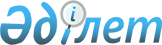 О внесении изменений и дополнений в совместный приказ исполняющего обязанности Министра по инвестициям и развитию Республики Казахстан от 14 декабря 2015 года № 1205 и Министра национальной экономики Республики Казахстан от 29 декабря 2015 года № 823 "Об утверждении критериев оценки степени риска и проверочных листов в области автомобильного, железнодорожного, внутреннего водного транспорта и торгового мореплавания"Совместный приказ Министра индустрии и инфраструктурного развития Республики Казахстан от 28 апреля 2023 года № 304 и Министра национальной экономики Республики Казахстан от 2 мая 2023 года № 55. Зарегистрирован в Министерстве юстиции Республики Казахстан 4 мая 2023 года № 32426
      ПРИКАЗЫВАЕМ:
      1. Внести в совместный приказ исполняющего обязанности Министра по инвестициям и развитию Республики Казахстан от 14 декабря 2015 года № 1205 и Министра национальной экономики Республики Казахстан от 29 декабря 2015 года № 823 "Об утверждении критериев оценки степени риска и проверочных листов в области автомобильного, железнодорожного, внутреннего водного транспорта и торгового мореплавания" (зарегистрирован в Реестре государственной регистрации нормативных правовых актов за № 12769) следующие изменения и дополнения:
      преамбулу изложить в следующей редакции:
      "В соответствии со статьями 141 и 143 Предпринимательского кодекса Республики Казахстан ПРИКАЗЫВАЕМ:";
      пункт 1 изложить в новой редакции:
      "1. Утвердить:
      1) критерии оценки степени риска в области автомобильного транспорта согласно приложению 1 к настоящему совместному приказу;
      2) критерии оценки степени риска в области железнодорожного транспорта согласно приложению 2 к настоящему совместному приказу;
      2-1) критерии оценки степени риска в области внутреннего водного транспорта согласно приложению 2-1 к настоящему совместному приказу;
      2-2) критерии оценки степени риска в области торгового мореплавания согласно приложению 2-2 к настоящему совместному приказу;
      3) проверочный лист в сфере государственного контроля в области автомобильного транспорта в отношении перевозчиков такси и информационно-диспетчерских служб такси согласно приложению 3 к настоящему совместному приказу;
      3-1) проверочный лист в сфере государственного контроля в области автомобильного транспорта в отношении лиц, оказывающих услуги автовокзалов, автостанций и пунктов обслуживания пассажиров согласно приложению 3-1 к настоящему совместному приказу;
      3-2) проверочный лист в сфере государственного контроля в области автомобильного транспорта в отношении автомобильных перевозчиков, осуществляющих и (или) оказывающих услуги по перевозке пассажиров и багажа согласно приложению 3-2 к настоящему совместному приказу;
      3-3) проверочный лист в сфере государственного контроля в области автомобильного транспорта в отношении автомобильных перевозчиков, осуществляющих и (или) предоставляющих услуги по перевозке опасных грузов согласно приложению 3-3 к настоящему совместному приказу;
      3-4) проверочный лист в сфере государственного контроля в области автомобильного транспорта в отношении автомобильных перевозчиков, осуществляющих и (или) предоставляющих услуги по перевозке грузов, а также перевозке крупногабаритных и (или) тяжеловесных грузов согласно приложению 3-4 к настоящему совместному приказу;
      3-5) проверочный лист в сфере государственного контроля в области автомобильного транспорта в отношении лиц, выступающих в качестве грузоотправителей и (или) грузополучателей согласно приложению 3-5 к настоящему совместному приказу;
      3-6) проверочный лист в сфере государственного контроля в области автомобильного транспорта в отношении автомобильных перевозчиков, осуществляющих международные автомобильные перевозки согласно приложению 3-6 к настоящему совместному приказу;
      3-7) проверочный лист в сфере государственного контроля в области автомобильного транспорта в отношении операторов технического осмотра согласно приложению 3-7 к настоящему совместному приказу;
      3-8) проверочный лист в сфере государственного контроля в области автомобильного транспорта в отношении автомобильных перевозчиков, предоставляющих услуги по перевозке скоропортящихся грузов согласно приложению 3-8 к настоящему совместному приказу;
      3-9) проверочный лист в сфере государственного контроля в области автомобильного транспорта в отношении лиц, осуществляющих деятельность по установке и обслуживанию тахографов, изготовлению и выдаче электронных карточек к электронным (цифровым) тахографам согласно приложению 3-9 к настоящему совместному приказу;
      3-10) проверочный лист в сфере государственного контроля в области автомобильного транспорта для проведения проверки на соответствие квалификационным и разрешительным требованиям в отношении перевозчиков такси и информационно-диспетчерских служб такси согласно приложению 3-10 к настоящему совместному приказу;
      3-11) проверочный лист в сфере государственного контроля в области автомобильного транспорта для проведения проверки на соответствие квалификационным и разрешительным требованиям в отношении лиц, оказывающих услуги автовокзалов, автостанций и пунктов обслуживания пассажиров согласно приложению 3-11 к настоящему совместному приказу;
      3-12) проверочный лист в сфере государственного контроля в области автомобильного транспорта для проведения проверки на соответствие квалификационным и разрешительным требованиям в отношении автомобильных перевозчиков, осуществляющих и (или) оказывающих услуги по перевозке пассажиров и багажа согласно приложению 3-12 к настоящему совместному приказу;
      3-13) проверочный лист в сфере государственного контроля в области автомобильного транспорта для проведения проверки на соответствие квалификационным и разрешительным требованиям в отношении автомобильных перевозчиков, осуществляющих и (или) предоставляющих услуги по перевозке опасных грузов согласно приложению 3-13 к настоящему совместному приказу;
      3-14) проверочный лист в сфере государственного контроля в области автомобильного транспорта для проведения проверки на соответствие квалификационным и разрешительным требованиям в отношении автомобильных перевозчиков, осуществляющих и (или) предоставляющих услуги по перевозке грузов, а также перевозке крупногабаритных и (или) тяжеловесных грузов согласно приложению 3-14 к настоящему совместному приказу;
      3-15) проверочный лист в сфере государственного контроля в области автомобильного транспорта для проведения проверки на соответствие квалификационным и разрешительным требованиям в отношении автомобильных перевозчиков, осуществляющих международные автомобильные перевозки согласно приложению 3-15 к настоящему совместному приказу;
      3-16) проверочный лист в сфере государственного контроля в области автомобильного транспорта для проведения проверки на соответствие квалификационным и разрешительным требованиям в отношении операторов технического осмотра наименование однородной группы субъектов (объектов) контроля согласно приложению 3-16 к настоящему совместному приказу;
      4) проверочный лист в сфере государственного контроля в области железнодорожного транспорта в отношении ветвевладельцев согласно приложению 4 к настоящему совместному приказу;
      4-1) проверочный лист в сфере государственного контроля в области железнодорожного транспорта в отношении вспомогательной службы железнодорожного транспорта согласно приложению 4-1 к настоящему совместному приказу;
      4-2) проверочный лист в сфере государственного контроля в области железнодорожного транспорта в отношении национального оператора инфраструктуры согласно приложению 4-2 к настоящему совместному приказу;
      4-3) проверочный лист в сфере государственного контроля в области железнодорожного транспорта в отношении перевозчика согласно приложению 4-3 к настоящему совместному приказу;
      4-4) проверочный лист в сфере государственного контроля в области железнодорожного транспорта в отношении оператора локомотивной тяги согласно приложению 4-4 к настоящему совместному приказу;
      4-5) проверочный лист в сфере государственного контроля в области железнодорожного транспорта в отношении железнодорожных вокзалов согласно приложению 4-5 к настоящему совместному приказу;
      4-6) проверочный лист в сфере государственного контроля в области железнодорожного транспорта в отношении операторов вагонов (контейнеров) согласно приложению 4-6 к настоящему совместному приказу;
      4-7) проверочный лист в сфере государственного контроля в области железнодорожного транспорта в отношении городского рельсового транспорта (метрополитен) согласно приложению 4-7 к настоящему совместному приказу;
      4-8) проверочный лист в сфере государственного контроля в области железнодорожного транспорта в отношении городского рельсового транспорта (трамвай) согласно приложению 4-8 к настоящему совместному приказу;
      5) проверочный лист в сфере государственного контроля и надзора в области внутреннего водного транспорта в отношении владельцев судоходных водных путей и сооружений, расположенных на внутренних водных путях согласно приложению 5 к настоящему совместному приказу;
      5-1) проверочный лист в сфере государственного контроля и надзора в области внутреннего водного транспорта в отношении владельцев баз-стоянок для маломерных судов согласно приложению 5-1 к настоящему совместному приказу;
      6) проверочный лист в сфере государственного контроля и надзора в области торгового мореплавания в отношении владельцев портов и портовых сооружений согласно приложению 6 к настоящему совместному приказу;
      6-1) проверочный лист в сфере государственного контроля и надзора в области торгового мореплавания в отношении владельцев баз-стоянок для маломерных судов согласно приложению 6-1 к настоящему совместному приказу.";
      приложения 1, 2, 2-1, 2-2, 3, 3-1, 3-2, 3-3, 3-4, 3-5, 3-6, 3-7, 3-8, 3-9 изложить в новой редакции, согласно приложениям 1, 2, 3, 4, 5, 6, 7, 8, 9, 10, 11, 12, 13, 14 к настоящему совместному приказу;
      дополнить приложениями 3-10, 3-11, 3-12, 3-13, 3-14, 3-15, 3-16 согласно приложениям 15, 16, 17, 18, 19, 20, 21 к настоящему совместному приказу;
      приложения 4, 4-1, 4-2, 4-3, 4-4, 4-5, 4-6, 4-7, 4-8, 5, 5-1, 6, 6-1 изложить в новой редакции, согласно приложениям 22, 23, 24, 25, 26, 27, 28, 29, 30, 31, 32, 33, 34 к настоящему совместному приказу.
      2. Комитету транспорта Министерства индустрии и инфраструктурного развития Республики Казахстан в установленном законодательством порядке обеспечить:
      1) государственную регистрацию настоящего совместного приказа в Министерстве юстиции Республики Казахстан;
      2) размещение настоящего совместного приказа на интернет-ресурсе Министерства индустрии и инфраструктурного развития Республики Казахстан.
      3. Контроль за исполнением настоящего совместного приказа возложить на курирующего вице-министра индустрии и инфраструктурного развития Республики Казахстан.
      4. Настоящий совместный приказ вводится в действие после дня его первого официального опубликования и распространяется на отношения возникшие с 1 января 2023 года.
      "СОГЛАСОВАН"Комитет по правовой статистикеи специальным учетамГенеральной прокуратурыРеспублики Казахстан Критерии оценки степени риска в области автомобильного транспорта Глава 1. Общие положения
      1. Настоящие критерии оценки степени риска в области автомобильного транспорта (далее – Критерии) разработаны в соответствии с пунктами 5 и 6 статьи 141 Предпринимательского кодекса Республики Казахстан (далее - Кодекс), приказом исполняющего обязанности Министра национальной экономики Республики Казахстан от 31 июля 2018 года № 3 "Об утверждении формы проверочного листа" (зарегистрирован в Реестре государственной регистрации нормативных правовых актов за № 17371) и приказом Министра национальной экономики Республики Казахстан от 14 декабря 2022 года № 126 "О внесении изменения приказ исполняющего обязанности Министра национальной экономики Республики Казахстан от 22 июня 2022 года № 48 "Об утверждении Правил формирования регулирующими государственными органами системы оценки и управления рисками и о внесении изменений в приказ исполняющего обязанности Министра национальной экономики Республики Казахстан от 31 июля 2018 года № 3 "Об утверждении Правил формирования государственными органами системы оценки рисков и формы проверочных листов" (зарегистрирован в Реестре государственной регистрации нормативных правовых актов за № 31148).
      2. В настоящих Критериях используются следующие понятия:
      1) балл – количественная мера исчисления риска;
      2) нормализация данных – статистическая процедура, предусматривающая приведение значений, измеренных в различных шкалах, к условно общей шкале;
      3) риск – вероятность причинения вреда в результате деятельности субъекта контроля жизни или здоровью человека, окружающей среде, законным интересам физических и юридических лиц, имущественным интересам государства с учетом степени тяжести его последствий;
      4) система оценки и управления рисками – процесс принятия управленческих решений, направленных на снижение вероятности наступления неблагоприятных факторов путем распределения субъектов (объектов) контроля по степеням риска для последующего осуществления профилактического контроля с посещением субъекта (объекта) контроля и (или) проверок на соответствие требованиям с целью минимально возможной степени ограничения свободы предпринимательства, обеспечивая при этом допустимый уровень риска в соответствующих сферах деятельности, а также направленных на изменение уровня риска для конкретного субъекта (объекта) контроля и (или) освобождения такого субъекта (объекта) контроля от профилактического контроля с посещением субъекта (объекта) контроля и (или) проверок на соответствие требованиям;
      5) объективные критерии оценки степени риска (далее – объективные критерии) – критерии оценки степени риска, используемые для отбора субъектов (объектов) контроля в зависимости от степени риска в определенной сфере деятельности и не зависящие непосредственно от отдельного субъекта (объекта) контроля;
      6) критерии оценки степени риска – совокупность количественных и качественных показателей, связанных с непосредственной деятельностью субъекта контроля, особенностями отраслевого развития и факторами, влияющими на это развитие, позволяющих отнести субъекты (объекты) контроля к различным степеням риска;
      7) субъективные критерии оценки степени риска (далее – субъективные критерии) – критерии оценки степени риска, используемые для отбора субъектов (объектов) контроля в зависимости от результатов деятельности конкретного субъекта (объекта) контроля;
      8) проверочный лист – перечень требований, предъявляемых к деятельности субъектов (объектов) контроля, несоблюдение которых влечет за собой угрозу жизни и здоровью человека, окружающей среде, законным интересам физических и юридических лиц, государства;
      9) выборочная совокупность (выборка) – перечень оцениваемых субъектов (объектов), относимых к однородной группе субъектов (объектов) контроля в конкретной сфере государственного контроля, в соответствии с пунктом 2 статьи 143 Кодекса. Глава 2. Порядок формирования системы оценки и управления рисками при проведении проверки на соответствие требованиям и профилактического контроля субъектов (объектов) контроля
      3. Для целей управления рисками при осуществлении профилактического контроля с посещением субъекта (объекта) контроля и (или) проверки на соответствие квалификационным и разрешительным требованиям, критерии оценки степени риска для проведения проверки на соответствие квалификационным и разрешительным требованиям и профилактического контроля субъектов (объектов) контроля формируются посредством определения объективных и субъективных критериев, которые осуществляются поэтапно (Мультикритериальный анализ решений).
      На первом этапе по объективным критериям субъекты (объекты) контроля относятся к одной из следующих степеней риска:
      1) высокий риск;
      2) средний риск.
      На втором этапе по субъективным критериям субъекты (объекты) контроля относятся к одной из следующих степеней риска:
      1) высокий риск;
      2) средний риск.
      По показателям степени риска по субъективным критериям субъект (объект) контроля относится:
      1) к высокой степени риска – при показателе степени риска от 71 до 100 включительно;
      2) к средней степени риска – при показателе степени риска от 31 до 70 включительно.
      4. В зависимости от возможного риска и значимости проблемы, единичности или системности нарушения, анализа принятых ранее решений по каждому источнику информации требования, предъявляемые к деятельности субъектов (объектов) контроля, соответствуют степени нарушения – грубое, значительное и незначительное.
      5. Критерии оценки степени риска для проведения проверки на соответствие квалификационным и разрешительным требованиям и профилактического контроля субъектов (объектов) контроля формируются посредством определения объективных и субъективных критериев. Глава 3. Объективные критерии
      6. Определение объективных критериев в области автомобильного транспорта осуществляется посредством определения риска.
      7. По объективным критериям к высокой степени риска относятся:
      1) перевозчики такси и информационно-диспетчерские службы такси;
      2) автомобильные перевозчики, оказывающие услуги по перевозке пассажиров, багажа и грузов;
      3) лица, выступающие в качестве грузоотправителя и (или) грузополучателя;
      4) автомобильные перевозчики, предоставляющие услуги по перевозке опасного груза;
      5) автомобильные перевозчики, предоставляющие услуги по перевозке крупногабаритных и тяжеловесных грузов;
      6) автомобильные перевозчики, осуществляющие международные автомобильные перевозки;
      7) лица, оказывающие услуги автовокзалов, автостанций и пунктов обслуживания пассажиров;
      8) операторы технического осмотра.
      К средней степени риска относятся:
      1) автомобильные перевозчики, предоставляющие услуги по перевозке скоропортящихся грузов;
      2) лица, осуществляющие деятельность по установке и обслуживанию тахографов;
      3) лица, осуществляющие деятельность по изготовлению и выдаче электронных карточек к электронным (цифровым) тахографам.
      Для сфер деятельности субъектов (объектов) контроля, отнесенных к высокой степени риска, кратность проведения проверок на соответствие квалификационным и разрешительным требованиям составляет один раз в год.
      Для сфер деятельности субъектов (объектов) контроля, отнесенных к средней степени риска, кратность проведения проверок на соответствие квалификационным и разрешительным требованиям составляет один раз в два года.
      8. Для сфер деятельности субъектов (объектов) контроля, отнесенных к высокой и средней степени риска, проводятся проверка на соответствие квалификационным и разрешительным требованиям, профилактический контроль с посещением субъекта (объекта) контроля, профилактический контроль без посещения субъекта (объекта) контроля и внеплановая проверка.
      Кратность профилактического контроля с посещением субъекта (объекта) контроля, отнесенных к высокой и средней степеням риска, составляет не чаще двух раз в год. Глава 4. Субъективные критерии
      9. Определение субъективных критериев осуществляется с применением следующих этапов:
      1) формирование базы данных и сбор информации;
      2) анализ информации и оценка рисков.
      10. Формирование базы данных и сбор информации необходимы для выявления субъектов (объектов) контроля.
      Для отбора субъектов предпринимательства при проведении профилактического контроля с посещением используются следующие источники информации:
      1) результаты анализа сведений, представляемых уполномоченными государственными органами;
      2) результаты профилактического контроля без посещения субъекта (объекта) контроля (итоговые документы, выданные по итогам профилактического контроля без посещения субъекта (объекта) контроля (справка, заключение, рекомендации).
      Для отбора субъектов предпринимательства при проведении проверки на соответствие квалификационным и разрешительным требованиям используются следующие источники информации:
      1) результаты анализа сведений, представляемых уполномоченными государственными органами;
      2) результаты профилактического контроля без посещения субъекта (объекта) контроля (рекомендация).
      11. На основании имеющихся источников информации, при проведении профилактического контроля и проверки на соответствие квалификационным и разрешительным требованиям формируются субъективные критерии, подлежащие оценке, согласно приложениям 1 и 2 к настоящим Критериям.
      При анализе и оценке не применяются данные субъективных критериев, ранее учтенные и использованные в отношении конкретного субъекта (объекта) контроля либо данные, по которым истек срок исковой давности в соответствии с законодательством Республики Казахстан.
      Субъекты контроля, устранивших в полном объеме выданные нарушения по итогам проведенного предыдущего профилактического контроля с посещением и (или) проверки на соответствие квалификационным и разрешительным требованиям, при формировании графиков и списков на очередной период государственного контроля не включаются.
      12. Исходя из приоритетности применяемых источников информации и значимости показателей субъективных критериев, в соответствии с порядком расчета показателя степени риска по субъективным критериям, определенным в главе 7 настоящих Критериев, рассчитывается показатель степени риска по субъективным критериям по шкале от 0 до 100 баллов.
      Приоритетность применяемых источников информации и значимость показателей субъективных критериев устанавливаются в критериях оценки степени риска с учетом специфики сферы автомобильного транспорта согласно перечню субъективных критериев для определения степени риска по субъективным критериям по форме согласно приложению 3 к настоящим Критериям.
      Показатели субъективных критериев определяются для каждой однородной группы субъектов (объектов) контроля в сфере автомобильного транспорта. Удельный вес по значимости показателей субъективных критериев определяется в зависимости от важности показателя в оценке риска для каждой однородной группы субъектов (объектов) контроля в сфере автомобильного транспорта.
      13. Проверки на соответствие квалификационным и разрешительным требованиям проводятся на основании графика, формируемого в соответствии со статьей 144 Предпринимательского кодекса Республики Казахстан.
      Профилактический контроль с посещением субъекта контроля проводятся на основании полугодовых списков, формируемых в соответствии со статьей 144-2 Предпринимательского кодекса Республики Казахстан. Глава 5. Управление рисками
      14. В целях реализации принципа поощрения добросовестных субъектов контроля и концентрации контроля на нарушителях субъекты (объекты) контроля освобождаются от проведения профилактического контроля с посещением субъекта (объекта) контроля и (или) проверки на соответствие квалификационным и разрешительным требованиям на период, определяемый субъективными критериями оценки степени риска.
      15. Субъекты (объекты) контроля по субъективным критериям переводятся с применением информационной системы с высокой степени риска в среднюю степень риска или со средней степени риска в низкую степень риска в соответствующих сферах деятельности субъектов контроля в случаях:
      1) если такие субъекты заключили договоры страхования гражданско-правовой ответственности перед третьими лицами в случаях и порядке, установленных законами Республики Казахстан;
      2) если в законах Республики Казахстан и критериях оценки степени риска регулирующих государственных органов определены случаи освобождения от профилактического контроля с посещением субъекта (объекта) контроля или проведения проверок на соответствие квалификационным и разрешительным требованиям;
      3) если субъекты являются членами саморегулируемой организации, основанной на добровольном членстве (участии) в соответствии с Законом Республики Казахстан "О саморегулировании", с которой заключено соглашение о признании результатов деятельности саморегулируемой организации.
      16. В целях освобождения от профилактического контроля с посещением субъекта (объекта) контроля и (или) проведения проверки на соответствие квалификационным и разрешительным требованиям учитываются смягчающие индикаторы.
      К смягчающим индикаторам относится:
      1) наличие аудио и (или) видео фиксации, с передачей данных в онлайн-режиме;
      2) наличие датчиков и фиксирующих устройств по передаче данных в системы государственных органов (датчики воды, датчики фиксации выбросов в атмосферу).
      При этом освобождение от профилактического контроля с посещением субъекта (объекта) контроля и (или) проведения проверки на соответствие квалификационным и разрешительным требованиям осуществляется в части требований, данные по которым получены указанными в смягчающих индикаторах способами. Глава 6. Особенности формирования системы оценки и управления рисками для государственных органов, использующих информационные системы с учетом специфики и конфиденциальности, в соответствии с законодательными актами Республики Казахстан
      17. Система оценки и управления рисками государственными органами ведется с использованием информационных систем, относящих субъекты (объекты) контроля к конкретным степеням риска и формирующих графики или списки проведения контрольных мероприятий, а также основывается на государственной статистике, итогах ведомственного статистического наблюдения, а также информационных инструментах.
      При отсутствии информационной системы оценки и управления рисками минимально допустимый порог количества субъектов (объектов) контроля, в отношении которых осуществляются профилактический контроль с посещением субъекта (объекта) контроля и (или) проверка на соответствие квалификационным и разрешительным требованиям, не должен превышать пяти процентов от общего количества таких субъектов контроля в определенной сфере государственного контроля. Глава 7. Порядок расчета степени риска по субъективным критериям
      18. Для отнесения субъекта контроля к степени риска в соответствии с пунктом 3 настоящих Критериев, применяется следующий порядок расчета показателя степени риска.
      Государственный орган собирает информацию и формирует базу данных по субъективным критериям из источников согласно пункту 10 настоящих Критериев.
      Расчет показателя степени риска по субъективным критериям (R) осуществляется в автоматизированном режиме путем суммирования показателя степени риска по нарушениям по результатам предыдущих проверок и профилактического контроля с посещением субъектов (объектов) контроля (SP) и показателя степени риска по субъективным критериям, определенным в соответствии с пунктом 12 настоящих Критериев (SC), с последующей нормализацией значений данных в диапазон от 0 до 100 баллов.
      Rпром = SP + SC, где
      Rпром – промежуточный показатель степени риска по субъективным критериям,
      SР – показатель степени риска по нарушениям,
      SC – показатель степени риска по субъективным критериям, определенным в соответствии с пунктом 12 настоящих Критериев.
      Расчет производится по каждому субъекту (объекту) контроля однородной группы субъектов (объектов) контроля каждой сферы государственного контроля. При этом перечень оцениваемых субъектов (объектов) контроля, относимых к однородной группе субъектов (объектов) контроля одной сферы государственного контроля, образует выборочную совокупность (выборку) для последующей нормализации данных.
      19. По данным, полученным по результатам предыдущих проверок и профилактического контроля с посещением субъектов (объектов) контроля, формируется показатель степени риска по нарушениям, оцениваемый в баллах от 0 до 100.
      При выявлении одного грубого нарушения по любому из источников информации, указанных в пункте 10 настоящих Критериев, субъекту контроля и надзора приравнивается показатель степени риска 100 баллов и в отношении него проводится проверка на соответствие квалификационным и разрешительным требованиям или профилактический контроль с посещением субъекта (объекта) контроля.
      При не выявлении грубых нарушений показатель степени риска по нарушениям рассчитывается суммарным показателем по нарушениям значительной и незначительной степени.
      При определении показателя значительных нарушений применяется коэффициент 0,7.
      Данный показатель рассчитывается по следующей формуле:
      SРз = (SР2 х 100/SР1) х 0,7, где:
      SРз – показатель значительных нарушений;
      SР1 – требуемое количество значительных нарушений;
      SР2 – количество выявленных значительных нарушений;
      При определении показателя незначительных нарушений применяется коэффициент 0,3.
      Данный показатель рассчитывается по следующей формуле:
      SРн = (SР2 х 100/SР1) х 0,3, где:
      SРн – показатель незначительных нарушений;
      SР1 – требуемое количество незначительных нарушений;
      SР2 – количество выявленных незначительных нарушений;
      Показатель степени риска по нарушениям (SР) рассчитывается по шкале от 0 до 100 баллов и определяется путем суммирования показателей значительных и незначительных нарушений по следующей формуле:
      SР = SРз + SРн, где:
      SР – показатель степени риска по нарушениям;
      SРз – показатель значительных нарушений;
      SРн – показатель незначительных нарушений.
      Полученное значение показателя степени риска по нарушениям включается в расчет показателя степени риска по субъективным критериям.
      20. Расчет показателя степени риска по субъективным критериям, определенным в соответствии с пунктом 12 настоящих Критериев, производится по шкале от 0 до 100 баллов и осуществляется по следующей формуле: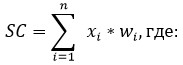 
      xi – показатель субъективного критерия,
      wi – удельный вес показателя субъективного критерия xi,
      n – количество показателей.
      Полученное значение показателя степени риска по субъективным критериям, определенным в соответствии с пунктом 12 настоящих Критериев, включается в расчет показателя степени риска по субъективным критериям.
      21. Рассчитанные по субъектам (объектам) значения по показателю нормализуются в диапазон от 0 до 100 баллов. Нормализация данных осуществляется по каждой выборочной совокупности (выборке) с использованием следующей формулы: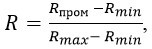 
      R – показатель степени риска (итоговый) по субъективным критериям отдельного субъекта (объекта) контроля,
      Rmax – максимально возможное значение по шкале степени риска по субъективным критериям по субъектам (объектам), входящим в одну выборочную совокупность (выборку) (верхняя граница шкалы),
      Rmin – минимально возможное значение по шкале степени риска по субъективным критериям по субъектам (объектам), входящим в одну выборочную совокупность (выборку) (нижняя граница шкалы),
      Rпром – промежуточный показатель степени риска по субъективным критериям, рассчитанный в соответствии с пунктом 18 настоящих Критериев. Глава 8. Проверочные листы
      22. Проверочные листы составляются для однородных групп субъектов (объектов) контроля и включают требования в соответствии с пунктом 2 статьи 132 Кодекса и с соблюдением условий, определенных в пункте 2 статьи 143 Кодекса.
      23. Однородные группы разделяются как по видам деятельности, осуществляемым субъектами (объектами) контроля, так и по форме регистрации (юридические лица, физические лица, индивидуальные предприниматели). Степени нарушения требований к субъектам (объектам) контроля в сфере автомобильного транспорта для проведения профилактического контроля с посещением субъекта (объекта) контроля Степени нарушения требований к субъектам (объектам) контроля в сфере автомобильного транспорта для проведения проверки на соответствие квалификационным и разрешительным требованиям Перечень субъективных критериев для определения степени риска по субъективным критериям в области автомобильного транспорта
      1) в отношении перевозчиков такси и информационно-диспетчерских служб такси;
      2) в отношении автомобильных перевозчиков, оказывающих услуги по перевозке пассажиров, багажа и грузов;
      3) в отношении лиц, выступающих в качестве грузоотправителя и (или) грузополучателя;
      4) в отношении автомобильных перевозчиков, предоставляющих услуги по перевозке опасного груза;
      5) в отношении автомобильных перевозчиков, предоставляющих услуги по перевозке крупногабаритных и тяжеловесных грузов;
      6) в отношении автомобильных перевозчиков, осуществляющих международные автомобильные перевозки;
      7) в отношении лиц, оказывающих услуги автовокзалов, автостанций и пунктов обслуживания пассажиров;
      8) в отношении операторов технического осмотра; 
      9) в отношении автомобильных перевозчиков, предоставляющих услуги по перевозке скоропортящихся грузов;
      10) в отношении лиц, осуществляющих деятельность по установке и обслуживанию тахографов;
      11) в отношении лиц, осуществляющих деятельность по изготовлению и выдаче электронных карточек к электронным (цифровым) тахографам. Критерии оценки степени риска в области железнодорожного транспорта Глава 1. Общие положения
      1. Настоящие критерии оценки степени риска в области железнодорожного транспорта (далее – Критерии) разработаны в соответствии с пунктами 5 и 6 статьи 141 Предпринимательского кодекса Республики Казахстан (далее - Кодекс), приказом исполняющего обязанности Министра национальной экономики Республики Казахстан от 31 июля 2018 года № 3 "Об утверждении формы проверочного листа" (зарегистрирован в Реестре государственной регистрации нормативных правовых актов за № 17371) и приказом Министра национальной экономики Республики Казахстан от 14 декабря 2022 года № 126 "О внесении изменения приказ исполняющего обязанности Министра национальной экономики Республики Казахстан от 22 июня 2022 года № 48 "Об утверждении Правил формирования регулирующими государственными органами системы оценки и управления рисками и о внесении изменений в приказ исполняющего обязанности Министра национальной экономики Республики Казахстан от 31 июля 2018 года № 3 "Об утверждении Правил формирования государственными органами системы оценки рисков и формы проверочных листов" (зарегистрирован в Реестре государственной регистрации нормативных правовых актов за № 31148).
      2. В настоящих Критериях используются следующие понятия:
      1) балл – количественная мера исчисления риска;
      2) нормализация данных– статистическая процедура, предусматривающая приведение значений, измеренных в различных шкалах, к условно общей шкале;
      3) риск – вероятность причинения вреда в результате деятельности субъекта контроля жизни или здоровью человека, окружающей среде, законным интересам физических и юридических лиц, имущественным интересам государства с учетом степени тяжести его последствий;
      4) система оценки и управления рисками – процесс принятия управленческих решений, направленных на снижение вероятности наступления неблагоприятных факторов путем распределения субъектов (объектов) контроля по степеням риска для последующего осуществления профилактического контроля с посещением субъекта (объекта) контроля с целью минимально возможной степени ограничения свободы предпринимательства, обеспечивая при этом допустимый уровень риска в соответствующих сферах деятельности, а также направленных на изменение уровня риска для конкретного субъекта (объекта) контроля и (или) освобождения такого субъекта (объекта) контроля от профилактического контроля с посещением субъекта (объекта) контроля;
      5) объективные критерии оценки степени риска (далее – объективные критерии) – критерии оценки степени риска, используемые для отбора субъектов (объектов) контроля в зависимости от степени риска в определенной сфере деятельности и не зависящие непосредственно от отдельного субъекта (объекта) контроля;
      6) критерии оценки степени риска – совокупность количественных и качественных показателей, связанных с непосредственной деятельностью субъекта контроля, особенностями отраслевого развития и факторами, влияющими на это развитие, позволяющих отнести субъекты (объекты) контроля к различным степеням риска;
      7) субъективные критерии оценки степени риска (далее – субъективные критерии) – критерии оценки степени риска, используемые для отбора субъектов (объектов) контроля в зависимости от результатов деятельности конкретного субъекта (объекта) контроля;
      8) проверочный лист – перечень требований, предъявляемых к деятельности субъектов (объектов) контроля, несоблюдение которых влечет за собой угрозу жизни и здоровью человека, окружающей среде, законным интересам физических и юридических лиц, государства;
      9) выборочная совокупность (выборка) – перечень оцениваемых субъектов (объектов), относимых к однородной группе субъектов (объектов) контроля в конкретной сфере государственного контроля в соответствии с пунктом 2 статьи 143 Кодекса. Глава 2. Порядок формирования системы оценки и управления рисками при проведении профилактического контроля субъектов (объектов) контроля
      3. Для целей управления рисками при осуществлении профилактического контроля с посещением субъекта (объекта) контроля, критерии оценки степени риска для проведения профилактического контроля субъектов (объектов) контроля формируются посредством определения объективных и субъективных критериев, которые осуществляются поэтапно (Мультикритериальный анализ решений).
      На первом этапе по объективным критериям субъекты (объекты) контроля относятся к одной из следующих степеней риска:
      1) высокий риск;
      2) средний риск.
      На втором этапе по субъективным критериям субъекты (объекты) контроля относятся к одной из следующих степеней риска:
      1) высокий риск;
      2) средний риск.
      По показателям степени риска по субъективным критериям субъект (объект) контроля относится:
      1) к высокой степени риска – при показателе степени риска от 71 до 100 включительно;
      2) к средней степени риска – при показателе степени риска от 31 до 70 включительно.
      4. В зависимости от возможного риска и значимости проблемы, единичности или системности нарушения, анализа принятых ранее решений по каждому источнику информации требования, предъявляемые к деятельности субъектов (объектов) контроля, соответствуют степени нарушения – грубое, значительное и незначительное.
      5. Критерии оценки степени риска для проведения профилактического контроля субъектов (объектов) контроля формируются посредством определения объективных и субъективных критериев. Глава 3. Объективные критерии
      6. Определение риска в области железнодорожного транспорта осуществляется в зависимости от вероятности причинения вреда жизни и здоровью человека, законным интересам физических и юридических лиц, а также от несоблюдения условий безаварийной работы субъектов (объектов) контроля, содержания в исправности магистральной железнодорожной сети, подвижного состава, железнодорожных путей, сооружений, оборудования, механизмов и приспособлений, устранения последствий аварий.
      7. По объективным критериям к высокой степени риска относятся:
      1) ветвевладельцы;
      2) вспомогательные службы железнодорожного транспорта;
      3) национальные операторы инфраструктуры;
      4) перевозчики;
      5) операторы локомотивной тяги;
      6) городские рельсовые транспорты (метрополитен);
      7) городские рельсовые транспорты (трамвай).
      К средней степени риска относятся:
      1) железнодорожные вокзалы;
      2) операторы вагонов (контейнеров).
      8. В отношении субъектов (объектов) контроля, отнесенных к высокой и средней степени риска, проводятся профилактический контроль с посещением субъекта (объекта) контроля, профилактический контроль без посещения субъекта контроля и внеплановая проверка.
      Кратность проведения профилактического контроля с посещением субъекта (объекта) контроля, отнесенных к высокой и средней степеням риска не может быть чаще двух раз в год. Глава 4. Субъективные критерии
      9. Определение субъективных критериев осуществляется с применением следующих этапов:
      1) формирование базы данных и сбор информации;
      2) анализ информации и оценка рисков.
      10. Формирование базы данных и сбор информации необходимы для выявления субъектов (объектов) контроля.
      Для отбора субъектов предпринимательства при проведении профилактического контроля с посещением используются следующие источники информации:
      1) наличие транспортных происшествий, возникших по вине субъекта контроля.
      К транспортным происшествиям относятся крушения, аварий, столкновения, сходы подвижного состава, инциденты на магистральных, станционных, подъездных путях и железнодорожных путях, не включенных в магистральную железнодорожную сеть;
      2) результаты профилактического контроля без посещения субъекта (объекта) контроля (итоговые документы, выданные по итогам профилактического контроля без посещения субъекта (объекта) контроля.
      11. На основании имеющихся источников информации, при проведении профилактического контроля формируются субъективные критерии, подлежащие оценке, согласно приложению 1 к настоящим Критериям.
      При анализе и оценке не применяются данные субъективных критериев, ранее учтенные и использованные в отношении конкретного субъекта (объекта) контроля либо данные, по которым истек срок исковой давности в соответствии с законодательством Республики Казахстан.
      Субъекты контроля, устранившие в полном объеме выданные нарушения по итогам проведенного предыдущего профилактического контроля с посещением, при формировании списков на очередной период государственного контроля не включаются.
      12. Исходя из приоритетности применяемых источников информации и значимости показателей субъективных критериев, в соответствии с порядком расчета показателя степени риска по субъективным критериям, определенным в главе 7 настоящих Критериев, рассчитывается показатель степени риска по субъективным критериям по шкале от 0 до 100 баллов.
      Приоритетность применяемых источников информации и значимость показателей субъективных критериев устанавливаются в критериях оценки степени риска с учетом специфики сферы железнодорожного транспорта согласно переченю субъективных критериев для определения степени риска по субъективным критериям по форме согласно приложению 2 к настоящим Критериям.
      Показатели субъективных критериев определяются для каждой однородной группы субъектов (объектов) контроля в сфере железнодорожного транспорта. Удельный вес по значимости показателей субъективных критериев определяется в зависимости от важности показателя в оценке риска для каждой однородной группы субъектов (объектов) контроля в сфере железнодорожного транспорта. Глава 5. Управление рисками
      13. В целях реализации принципа поощрения добросовестных субъектов контроля и концентрации контроля на нарушителях субъекты (объекты) контроля освобождаются от проведения профилактического контроля с посещением субъекта (объекта) контроля на период, определяемый субъективными критериями оценки степени риска.
      14. Субъекты (объекты) контроля переводятся с применением информационной системы с высокой степени риска в среднюю степень риска в соответствующих сферах деятельности субъектов контроля:
      1) если такие субъекты заключили договоры страхования гражданско-правовой ответственности перед третьими лицами в порядке, установленных законами Республики Казахстан;
      2) если в законах Республики Казахстан и критериях оценки степени риска регулирующих государственных органов определены случаи освобождения от профилактического контроля с посещением субъекта (объекта) контроля;
      3) если субъекты являются членами саморегулируемой организации, основанной на добровольном членстве (участии) в соответствии с Законом Республики Казахстан "О саморегулировании", с которой заключено соглашение о признании результатов деятельности саморегулируемой организации.
      15. В целях освобождения от профилактического контроля с посещением субъекта (объекта) контроля, учитываются смягчающие индикаторы.
      К смягчающим индикаторам относится:
      1) наличие аудио и (или) видео фиксации, с передачей данных в онлайн-режиме;
      2) наличие датчиков и фиксирующих устройств по передаче данных в системы государственных органов (датчики воды, датчики фиксации выбросов в атмосферу).
      При этом освобождение от профилактического контроля с посещением субъекта (объекта) контроля, осуществляется в части требований, данные по которым получены указанными в смягчающих индикаторах способами. Глава 6. Особенности формирования системы оценки и управления рисками для государственных органов, использующих информационные системы с учетом специфики и конфиденциальности, в соответствии с законодательными актами Республики Казахстан
      16. Система оценки и управления рисками государственными органами ведется с использованием информационных систем, относящих субъекты (объекты) контроля к конкретным степеням риска и формирующих списки проведения контрольных мероприятий, а также основывается на государственной статистике, итогах ведомственного статистического наблюдения, а также информационных инструментах.
      При отсутствии информационной системы оценки и управления рисками минимально допустимый порог количества субъектов (объектов) контроля, в отношении которых осуществляются профилактический контроль с посещением субъекта (объекта) контроля, не должен превышать пяти процентов от общего количества таких субъектов контроля в определенной сфере государственного контроля. Глава 7. Порядок расчета степени риска по субъективным критериям
      17. Для отнесения субъекта контроля к степени риска в соответствии с пунктом 3 настоящих Критериев применяется следующий порядок расчета показателя степени риска.
      Государственный орган собирает информацию и формирует базу данных по субъективным критериям из источников согласно пункту 10 настоящих Критериев.
      Расчет показателя степени риска по субъективным критериям (R) осуществляется в автоматизированном режиме путем суммирования показателя степени риска по нарушениям по результатам предыдущих проверок и профилактического контроля с посещением субъектов (объектов) контроля (SP) и показателя степени риска по субъективным критериям, определенным в соответствии с пунктом 12 настоящих Критериев (SC), с последующей нормализацией значений данных в диапазон от 0 до 100 баллов.
      Rпром = SP + SC, где
      Rпром – промежуточный показатель степени риска по субъективным критериям,
      SР – показатель степени риска по нарушениям,
      SC – показатель степени риска по субъективным критериям, определенным в соответствии с пунктом 12 настоящих Критериев.
      Расчет производится по каждому субъекту (объекту) контроля однородной группы субъектов (объектов) контроля каждой сферы государственного контроля. При этом перечень оцениваемых субъектов (объектов) контроля, относимых к однородной группе субъектов (объектов) контроля одной сферы государственного контроля, образует выборочную совокупность (выборку) для последующей нормализации данных.
      18. По данным, полученным по результатам предыдущих проверок и профилактического контроля с посещением субъектов (объектов) контроля, формируется показатель степени риска по нарушениям, оцениваемый в баллах от 0 до 100.
      При выявлении одного грубого нарушения по любому из источников информации, указанных в пункте 10 настоящих Критериев, субъекту контроля приравнивается показатель степени риска 100 баллов и в отношении него проводится проверка профилактического контроля с посещением субъекта (объекта) контроля.
      При не выявлении грубых нарушений показатель степени риска по нарушениям рассчитывается суммарным показателем по нарушениям значительной и незначительной степени.
      При определении показателя значительных нарушений применяется коэффициент 0,7.
      Данный показатель рассчитывается по следующей формуле:
      SРз = (SР2 х 100/SР1) х 0,7, где:
      SРз – показатель значительных нарушений;
      SР1 – требуемое количество значительных нарушений;
      SР2 – количество выявленных значительных нарушений;
      При определении показателя незначительных нарушений применяется коэффициент 0,3.
      Данный показатель рассчитывается по следующей формуле:
      SРн = (SР2 х 100/SР1) х 0,3, где:
      SРн – показатель незначительных нарушений;
      SР1 – требуемое количество незначительных нарушений;
      SР2 – количество выявленных незначительных нарушений;
      Показатель степени риска по нарушениям (SР) рассчитывается по шкале от 0 до 100 баллов и определяется путем суммирования показателей значительных и незначительных нарушений по следующей формуле:
      SР = SРз + SРн, где:
      SР – показатель степени риска по нарушениям;
      SРз – показатель значительных нарушений;
      SРн – показатель незначительных нарушений.
      Полученное значение показателя степени риска по нарушениям включается в расчет показателя степени риска по субъективным критериям.
      19. Расчет показателя степени риска по субъективным критериям, определенным в соответствии с пунктом 12 настоящих Критериев, производится по шкале от 0 до 100 баллов и осуществляется по следующей формуле: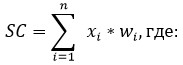 
      xi – показатель субъективного критерия,
      wi – удельный вес показателя субъективного критерия xi,
      n – количество показателей.
      Полученное значение показателя степени риска по субъективным критериям, определенным в соответствии с пунктом 12 настоящих Критериев, включается в расчет показателя степени риска по субъективным критериям.
      20. Рассчитанные по субъектам (объектам) значения по показателю нормализуются в диапазон от 0 до 100 баллов. Нормализация данных осуществляется по каждой выборочной совокупности (выборке) с использованием следующей формулы: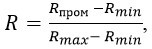 
      R – показатель степени риска (итоговый) по субъективным критериям отдельного субъекта (объекта) контроля,
      Rmax – максимально возможное значение по шкале степени риска по субъективным критериям по субъектам (объектам), входящим в одну выборочную совокупность (выборку) (верхняя граница шкалы),
      Rmin – минимально возможное значение по шкале степени риска по субъективным критериям по субъектам (объектам), входящим в одну выборочную совокупность (выборку) (нижняя граница шкалы),
      Rпром – промежуточный показатель степени риска по субъективным критериям, рассчитанный в соответствии с пунктом 17 настоящих Критериев. Глава 8. Проверочные листы
      21. Проверочные листы составляются для однородных групп субъектов (объектов) контроля и включают требования в соответствии с пунктом 2 статьи 132 Кодекса и с соблюдением условий, определенных в пункте 2 статьи 143 Кодекса.
      22. Однородные группы разделяются как по видам деятельности, осуществляемым субъектами (объектами) контроля, так и по форме регистрации (юридические лица, физические лица, индивидуальные предприниматели). Степени нарушений требований субъектов (объектов) контроля в сфере железнодорожного транспорта Перечень субъективных критериев для определения степени риска по субъективным критериям в сфере железнодорожного транспорта
      в отношении:
      1) ветвевладельцы;
      2) вспомогательные службы железнодорожного транспорта;
      3) национальные операторы инфраструктуры;
      4) перевозчики;
      5) операторы локомотивной тяги;
      6) городские рельсовые транспорты (метрополитен);
      7) городские рельсовые транспорты (трамвай).
      8) железнодорожные вокзалы;
      9) операторы вагонов (контейнеров). Критерии оценки степени риска в области внутреннего водного транспорта Глава 1. Общие положения
      1. Настоящие критерии оценки степени риска в области внутреннего водного транспорта (далее – Критерии) разработаны в соответствии с пунктами 5 и 6 статьи 141 Предпринимательского кодекса Республики Казахстан (далее - Кодекс), приказом исполняющего обязанности Министра национальной экономики Республики Казахстан от 31 июля 2018 года № 3 "Об утверждении формы проверочного листа" (зарегистрирован в Реестре государственной регистрации нормативных правовых актов за № 17371) и приказом Министра национальной экономики Республики Казахстан от 14 декабря 2022 года № 126 "О внесении изменения приказ исполняющего обязанности Министра национальной экономики Республики Казахстан от 22 июня 2022 года № 48 "Об утверждении Правил формирования регулирующими государственными органами системы оценки и управления рисками и о внесении изменений в приказ исполняющего обязанности Министра национальной экономики Республики Казахстан от 31 июля 2018 года № 3 "Об утверждении Правил формирования государственными органами системы оценки рисков и формы проверочных листов" (зарегистрирован в Реестре государственной регистрации нормативных правовых актов за № 31148).
      2. В настоящих Критериях используются следующие понятия:
      1) балл – количественная мера исчисления риска;
      2) нормализация данных – статистическая процедура, предусматривающая приведение значений, измеренных в различных шкалах, к условно общей шкале;
      3) риск – вероятность причинения вреда в результате деятельности субъекта контроля и надзора жизни или здоровью человека, окружающей среде, законным интересам физических и юридических лиц, имущественным интересам государства с учетом степени тяжести его последствий;
      4) система оценки и управления рисками – процесс принятия управленческих решений, направленных на снижение вероятности наступления неблагоприятных факторов путем распределения субъектов (объектов) контроля и надзора по степеням риска для последующего осуществления профилактического контроля с посещением субъекта (объекта) контроля и надзора с целью минимально возможной степени ограничения свободы предпринимательства, обеспечивая при этом допустимый уровень риска в соответствующих сферах деятельности, а также направленных на изменение уровня риска для конкретного субъекта (объекта) контроля и надзора и (или) освобождения такого субъекта (объекта) контроля и надзора от профилактического контроля с посещением субъекта (объекта) контроля и надзора;
      5) объективные критерии оценки степени риска (далее – объективные критерии) – критерии оценки степени риска, используемые для отбора субъектов (объектов) контроля и надзора в зависимости от степени риска в определенной сфере деятельности и не зависящие непосредственно от отдельного субъекта (объекта) контроля и надзора;
      6) критерии оценки степени риска – совокупность количественных и качественных показателей, связанных с непосредственной деятельностью субъекта контроля и надзора, особенностями отраслевого развития и факторами, влияющими на это развитие, позволяющих отнести субъекты (объекты) контроля и надзора к различным степеням риска;
      7) субъективные критерии оценки степени риска (далее – субъективные критерии) – критерии оценки степени риска, используемые для отбора субъектов (объектов) контроля и надзора в зависимости от результатов деятельности конкретного субъекта (объекта) контроля и надзора;
      8) проверочный лист – перечень требований, предъявляемых к деятельности субъектов (объектов) контроля и надзора, несоблюдение которых влечет за собой угрозу жизни и здоровью человека, окружающей среде, законным интересам физических и юридических лиц, государства;
      9) выборочная совокупность (выборка) – перечень оцениваемых субъектов (объектов), относимых к однородной группе субъектов (объектов) контроля и надзора в конкретной сфере государственного контроля и надзора, в соответствии с пунктом 2 статьи 143 Кодекса. Глава 2. Порядок формирования системы оценки и управления рисками при проведении профилактического контроля субъектов (объектов) контроля и надзора
      3. Для целей управления рисками при осуществлении профилактического контроля с посещением субъекта (объекта) контроля и надзора, критерии оценки степени риска для проведения профилактического контроля субъектов (объектов) контроля и надзора формируются посредством определения объективных и субъективных критериев, которые осуществляются поэтапно (Мультикритериальный анализ решений).
      На первом этапе по объективным критериям субъекты (объекты) контроля и надзора относятся к одной из следующих степеней риска:
      1) высокий риск;
      2) средний риск;
      3) низкий риск.
      На втором этапе по субъективным критериям субъекты (объекты) контроля и надзора относятся к одной из следующих степеней риска:
      1) высокий риск;
      2) средний риск;
      3) низкий риск.
      По показателям степени риска по субъективным критериям субъект (объект) контроля и надзора относится:
      1) к высокой степени риска – при показателе степени риска от 71 до 100 включительно;
      2) к средней степени риска – при показателе степени риска от 31 до 70 включительно;
      3) к низкой степени риска – при показателе степени риска от 0 до 30 включительно.
      4. В зависимости от возможного риска и значимости проблемы, единичности или системности нарушения, анализа принятых ранее решений по каждому источнику информации требования, предъявляемые к деятельности субъектов (объектов) контроля и надзора, соответствуют степени нарушения – грубое, значительное и незначительное.
      5. Критерии оценки степени риска для проведения профилактического контроля субъектов (объектов) контроля и надзора формируются посредством определения объективных и субъективных критериев. Глава 3. Объективные критерии
      6. Определение объективных критериев в области внутреннего водного транспорта осуществляется посредством определения риска.
      7. По объективным критериям к высокой степени риска относятся:
      1) владельцы судоходных водных путей и сооружений, расположенных на внутренних водных путях;
      2) владельцы баз-стоянок для маломерных судов при количестве базирующихся судов от 30 единиц и более.
      В области внутреннего водного транспорта к средней степени риска относятся владельцы баз-стоянок для маломерных судов при количестве базирующихся судов от 10 до 30 единиц.
      В области внутреннего водного транспорта к низкой степени риска относятся владельцы баз-стоянок для маломерных судов при количестве базирующихся судов до 10 единиц.
      8. Для сфер деятельности субъектов (объектов) контроля и надзора, отнесенных к высокой и средней степени риска по объективным критериям, проводятся профилактический контроль с посещением субъекта (объекта) контроля и надзора, профилактический контроль без посещения субъекта (объекта) контроля и надзора и внеплановая проверка.
      Кратность проведения профилактического контроля с посещением субъекта (объекта) контроля и надзора, отнесенных к высокой и средней степеням риска не может быть чаще двух раза в год.
      Для сфер деятельности субъектов (объектов) контроля и надзора, отнесенных к низкой степени риска по объективным критериям, проводятся профилактический контроль без посещения субъекта (объекта) контроля и надзора и внеплановая проверка. Глава 4. Субъективные критерии
      9. Определение субъективных критериев осуществляется с применением следующих этапов:
      1) формирование базы данных и сбор информации;
      2) анализ информации и оценка рисков.
      10. Формирование базы данных и сбор информации необходимы для выявления субъектов (объектов) контроля и надзора.
      Для отбора субъектов предпринимательства при проведении профилактического контроля с посещением используется следующий источник информации:
      результаты профилактического контроля без посещения субъекта (объекта) контроля и надзора (итоговые документы, выданные по итогам профилактического контроля без посещения субъекта (объекта) контроля и надзора (справка, заключение, рекомендации).
      11. На основании имеющихся источников информации, при проведении профилактического контроля формируются субъективные критерии, подлежащие оценке, согласно приложению 1 к настоящим Критериям.
      При анализе и оценке не применяются данные субъективных критериев, ранее учтенные и использованные в отношении конкретного субъекта (объекта) контроля и надзора либо данные, по которым истек срок исковой давности в соответствии с законодательством Республики Казахстан.
      Субъекты контроля и надзора, устранившие в полном объеме выданные нарушения по итогам проведенного предыдущего профилактического контроля с посещением, при формировании списков на очередной период государственного контроля не включаются.
      12. Исходя из приоритетности применяемых источников информации и значимости показателей субъективных критериев, в соответствии с порядком расчета показателя степени риска по субъективным критериям, определенным в главе 7 настоящих Критериев, рассчитывается показатель степени риска по субъективным критериям по шкале от 0 до 100 баллов.
      Приоритетность применяемых источников информации и значимость показателей субъективных критериев устанавливаются в критериях оценки степени риска с учетом специфики сферы внутреннего водного транспорта согласно перечню субъективных критериев для определения степени риска по субъективным критериям по форме согласно приложению 2 к настоящим Критериям.
      Показатели субъективных критериев определяются для каждой однородной группы субъектов (объектов) контроля и надзора в сфере внутреннего водного транспорта. Удельный вес по значимости показателей субъективных критериев определяется в зависимости от важности показателя в оценке риска для каждой однородной группы субъектов (объектов) контроля и надзора в сфере внутреннего водного транспорта. Глава 5. Управление рисками
      13. В целях реализации принципа поощрения добросовестных субъектов контроля и надзора и концентрации контроля и надзора на нарушителях субъекты (объекты) контроля и надзора освобождаются от проведения профилактического контроля с посещением субъекта (объекта) контроля и надзора на период, определяемый субъективными критериями оценки степени риска.
      14. Субъекты (объекты) контроля и надзора по субъективным критериям переводятся с применением информационной системы с высокой степени риска в среднюю степень риска или со средней степени риска в низкую степень риска в соответствующих сферах деятельности субъектов контроля и надзора в случаях:
      1) если такие субъекты заключили договоры страхования гражданско-правовой ответственности перед третьими лицами в порядке, установленных законами Республики Казахстан;
      2) если в законах Республики Казахстан и критериях оценки степени риска регулирующих государственных органов определены случаи освобождения от профилактического контроля с посещением субъекта (объекта) контроля и надзора;
      3) если субъекты являются членами саморегулируемой организации, основанной на добровольном членстве (участии) в соответствии с Законом Республики Казахстан "О саморегулировании", с которой заключено соглашение о признании результатов деятельности саморегулируемой организации.
      15. В целях освобождения от профилактического контроля с посещением субъекта (объекта) контроля и надзора, учитываются смягчающие индикаторы.
      К смягчающим индикаторам относится:
      1) наличие аудио и (или) видео фиксации, с передачей данных в онлайн-режиме;
      2) наличие датчиков и фиксирующих устройств по передаче данных в системы государственных органов (датчики воды, датчики фиксации выбросов в атмосферу).
      При этом освобождение от профилактического контроля с посещением субъекта (объекта) контроля и надзора, осуществляется в части требований, данные по которым получены указанными в смягчающих индикаторах способами. Глава 6. Особенности формирования системы оценки и управления рисками для государственных органов, использующих информационные системы с учетом специфики и конфиденциальности, в соответствии с законодательными актами Республики Казахстан
      16. Система оценки и управления рисками государственными органами ведется с использованием информационных систем, относящих субъекты (объекты) контроля и надзора к конкретным степеням риска и формирующих графики или списки проведения контрольных мероприятий, а также основывается на государственной статистике, итогах ведомственного статистического наблюдения, а также информационных инструментах.
      При отсутствии информационной системы оценки и управления рисками минимально допустимый порог количества субъектов (объектов) контроля и надзора, в отношении которых осуществляются профилактический контроль с посещением субъекта (объекта) контроля и надзора, не превышает пяти процентов от общего количества таких субъектов контроля и надзора в определенной сфере государственного контроля. Глава 7. Порядок расчета степени риска по субъективным критериям
      17. Для отнесения субъекта контроля и надзора к степени риска в соответствии с пунктом 3 настоящих Критериев применяется следующий порядок расчета показателя степени риска.
      Государственный орган собирает информацию и формирует базу данных по субъективным критериям из источников согласно пункту 10 настоящих Критериев. 
      Расчет показателя степени риска по субъективным критериям (R) осуществляется в автоматизированном режиме путем суммирования показателя степени риска по нарушениям по результатам предыдущих проверок и профилактического контроля с посещением субъектов (объектов) контроля и надзора (SP) и показателя степени риска по субъективным критериям, определенным в соответствии с пунктом 12 настоящих Критериев (SC), с последующей нормализацией значений данных в диапазон от 0 до 100 баллов. 
      Rпром = SP + SC, где
      Rпром – промежуточный показатель степени риска по субъективным критериям,
      SР – показатель степени риска по нарушениям,
      SC – показатель степени риска по субъективным критериям, определенным в соответствии с пунктом 12 настоящих Критериев.
      Расчет производится по каждому субъекту (объекту) контроля и надзора однородной группы субъектов (объектов) контроля и надзора в сфере внутреннего водного транспорта. При этом перечень оцениваемых субъектов (объектов) контроля и надзора, относимых к однородной группе субъектов (объектов) контроля и надзора одной сферы государственного контроля и надзора, образует выборочную совокупность (выборку) для последующей нормализации данных. 
      18. По данным, полученным по результатам предыдущих проверок и профилактического контроля с посещением субъектов (объектов) контроля и надзора, формируется показатель степени риска по нарушениям, оцениваемый в баллах от 0 до 100.
      При выявлении одного грубого нарушения по любому из источников информации, указанных в пункте 10 настоящих Критериев, субъекту контроля и надзора приравнивается показатель степени риска 100 баллов и в отношении него проводится профилактический контроль с посещением субъекта (объекта) контроля и надзора.
      При не выявлении грубых нарушений показатель степени риска по нарушениям рассчитывается суммарным показателем по нарушениям значительной и незначительной степени.
      При определении показателя значительных нарушений применяется коэффициент 0,7. 
      Данный показатель рассчитывается по следующей формуле:
      SРз = (SР2 х 100/SР1) х 0,7, где:
      SРз – показатель значительных нарушений;
      SР1 – требуемое количество значительных нарушений;
      SР2 – количество выявленных значительных нарушений;
      При определении показателя незначительных нарушений применяется коэффициент 0,3.
      Данный показатель рассчитывается по следующей формуле:
      SРн = (SР2 х 100/SР1) х 0,3, где:
      SРн – показатель незначительных нарушений;
      SР1 – требуемое количество незначительных нарушений;
      SР2 – количество выявленных незначительных нарушений;
      Показатель степени риска по нарушениям (SР) рассчитывается по шкале от 0 до 100 баллов и определяется путем суммирования показателей значительных и незначительных нарушений по следующей формуле:
      SР = SРз + SРн, где:
      SР – показатель степени риска по нарушениям;
      SРз – показатель значительных нарушений;
      SРн – показатель незначительных нарушений.
      Полученное значение показателя степени риска по нарушениям включается в расчет показателя степени риска по субъективным критериям. 
      19. Расчет показателя степени риска по субъективным критериям, определенным в соответствии с пунктом 12 настоящих Критериев, производится по шкале от 0 до 100 баллов и осуществляется по следующей формуле: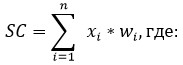 
      xi – показатель субъективного критерия,
      wi – удельный вес показателя субъективного критерия xi,
      n – количество показателей.
      Полученное значение показателя степени риска по субъективным критериям, определенным в соответствии с пунктом 12 настоящих Критериев, включается в расчет показателя степени риска по субъективным критериям.
      20. Рассчитанные по субъектам (объектам) значения по показателю нормализуются в диапазон от 0 до 100 баллов. Нормализация данных осуществляется по каждой выборочной совокупности (выборке) с использованием следующей формулы: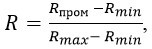 
      R – показатель степени риска (итоговый) по субъективным критериям отдельного субъекта (объекта) контроля и надзора,
      Rmax – максимально возможное значение по шкале степени риска по субъективным критериям по субъектам (объектам), входящим в одну выборочную совокупность (выборку) (верхняя граница шкалы),
      Rmin – минимально возможное значение по шкале степени риска по субъективным критериям по субъектам (объектам), входящим в одну выборочную совокупность (выборку) (нижняя граница шкалы),
      Rпром – промежуточный показатель степени риска по субъективным критериям, рассчитанный в соответствии с пунктом 17 настоящих Критериев. Глава 8. Проверочные листы
      21. Проверочные листы составляются для однородных групп субъектов (объектов) контроля и надзора и включают требования в соответствии с пунктом 2 статьи 132 Кодекса и с соблюдением условий, определенных в пункте 2 статьи 143 Кодекса.
      22. Однородные группы разделяются как по видам деятельности, осуществляемым субъектами (объектами) контроля и надзора, так и по форме регистрации (юридические лица, физические лица, индивидуальные предприниматели). Степени нарушения требований к субъектам (объектам) контроля и надзора в сфере внутреннего водного транспорта Перечень субъективных критериев для определения степени риска по субъективным критериям в области внутреннего водного транспорта
      1. В отношении владельцев судоходных водных путей и сооружений, расположенных на внутренних водных путях.
      2. В отношении владельцев баз-стоянок для маломерных судов. Критерии оценки степени риска в области торгового мореплавания Глава 1. Общие положения
      1. Настоящие критерии оценки степени риска в области торгового мореплавания (далее – Критерии) разработаны в соответствии с пунктами 5 и 6 статьи 141 Предпринимательского кодекса Республики Казахстан (далее - Кодекс), приказом исполняющего обязанности Министра национальной экономики Республики Казахстан от 31 июля 2018 года № 3 "Об утверждении формы проверочного листа" (зарегистрирован в Реестре государственной регистрации нормативных правовых актов за № 17371) и приказом Министра национальной экономики Республики Казахстан от 14 декабря 2022 года № 126 "О внесении изменения приказ исполняющего обязанности Министра национальной экономики Республики Казахстан от 22 июня 2022 года № 48 "Об утверждении Правил формирования регулирующими государственными органами системы оценки и управления рисками и о внесении изменений в приказ исполняющего обязанности Министра национальной экономики Республики Казахстан от 31 июля 2018 года № 3 "Об утверждении Правил формирования государственными органами системы оценки рисков и формы проверочных листов" (зарегистрирован в Реестре государственной регистрации нормативных правовых актов за № 31148).
      2. В настоящих Критериях используются следующие понятия:
      1) балл – количественная мера исчисления риска;
      2) нормализация данных – статистическая процедура, предусматривающая приведение значений, измеренных в различных шкалах, к условно общей шкале;
      3) риск – вероятность причинения вреда в результате деятельности субъекта контроля и надзора жизни или здоровью человека, окружающей среде, законным интересам физических и юридических лиц, имущественным интересам государства с учетом степени тяжести его последствий;
      4) система оценки и управления рисками – процесс принятия управленческих решений, направленных на снижение вероятности наступления неблагоприятных факторов путем распределения субъектов (объектов) контроля и надзора по степеням риска для последующего осуществления профилактического контроля с посещением субъекта (объекта) контроля и надзора с целью минимально возможной степени ограничения свободы предпринимательства, обеспечивая при этом допустимый уровень риска в соответствующих сферах деятельности, а также направленных на изменение уровня риска для конкретного субъекта (объекта) контроля и надзора и (или) освобождения такого субъекта (объекта) контроля и надзора от профилактического контроля с посещением субъекта (объекта) контроля и надзора;
      5) объективные критерии оценки степени риска (далее – объективные критерии) – критерии оценки степени риска, используемые для отбора субъектов (объектов) контроля и надзора в зависимости от степени риска в определенной сфере деятельности и не зависящие непосредственно от отдельного субъекта (объекта) контроля и надзора;
      6) критерии оценки степени риска – совокупность количественных и качественных показателей, связанных с непосредственной деятельностью субъекта контроля и надзора, особенностями отраслевого развития и факторами, влияющими на это развитие, позволяющих отнести субъекты (объекты) контроля и надзора к различным степеням риска;
      7) субъективные критерии оценки степени риска (далее – субъективные критерии) – критерии оценки степени риска, используемые для отбора субъектов (объектов) контроля и надзора в зависимости от результатов деятельности конкретного субъекта (объекта) контроля и надзора;
      8) проверочный лист – перечень требований, предъявляемых к деятельности субъектов (объектов) контроля и надзора, несоблюдение которых влечет за собой угрозу жизни и здоровью человека, окружающей среде, законным интересам физических и юридических лиц, государства;
      9) выборочная совокупность (выборка) – перечень оцениваемых субъектов (объектов), относимых к однородной группе субъектов (объектов) контроля и надзора в конкретной сфере государственного контроля и надзора, в соответствии с пунктом 2 статьи 143 Кодекса. Глава 2. Порядок формирования системы оценки и управления рисками при проведении профилактического контроля субъектов (объектов) контроля и надзора
      3. Для целей управления рисками при осуществлении профилактического контроля с посещением субъекта (объекта) контроля и надзора, критерии оценки степени риска для проведения профилактического контроля субъектов (объектов) контроля и надзора формируются посредством определения объективных и субъективных критериев, которые осуществляются поэтапно (Мультикритериальный анализ решений).
      На первом этапе по объективным критериям субъекты (объекты) контроля и надзора относятся к одной из следующих степеней риска:
      1) высокий риск;
      2) средний риск;
      3) низкий риск.
      На втором этапе по субъективным критериям субъекты (объекты) контроля и надзора относятся к одной из следующих степеней риска:
      1) высокий риск;
      2) средний риск;
      3) низкий риск.
      По показателям степени риска по субъективным критериям субъект (объект) контроля и надзора относится:
      1) к высокой степени риска – при показателе степени риска от 71 до 100 включительно;
      2) к средней степени риска – при показателе степени риска от 31 до 70 включительно;
      3) к низкой степени риска – при показателе степени риска от 0 до 30 включительно.
      4. В зависимости от возможного риска и значимости проблемы, единичности или системности нарушения, анализа принятых ранее решений по каждому источнику информации требования, предъявляемые к деятельности субъектов (объектов) контроля и надзора, соответствуют степени нарушения – грубое, значительное и незначительное.
      5. Критерии оценки степени риска для проведения профилактического контроля субъектов (объектов) контроля и надзора формируются посредством определения объективных и субъективных критериев. Глава 3. Объективные критерии
      6. Определение объективных критериев в области торгового мореплавания осуществляется посредством определения риска.
      7. По объективным критериям к высокой степени риска относятся:
      1) владельцы портов и портовых сооружений;
      2) владельцы баз-стоянок для маломерных судов при количестве базирующихся судов от 30 единиц и более.
      В области торгового мореплавания к средней степени риска относятся владельцы баз-стоянок для маломерных судов при количестве базирующихся судов от 10 до 30 единиц.
      В области торгового мореплавания к низкой степени риска относятся владельцы баз-стоянок для маломерных судов при количестве базирующихся судов до 10 единиц.
      8. Для сфер деятельности субъектов (объектов) контроля и надзора, отнесенных к высокой и средней степени риска по объективным критериям, проводятся профилактический контроль с посещением субъекта (объекта) контроля и надзора, профилактический контроль без посещения субъекта (объекта) контроля и надзора и внеплановая проверка.
      Кратность проведения профилактического контроля с посещением субъекта (объекта) контроля и надзора, отнесенных к высокой и средней степеням риска не может быть чаще двух раза в год.
      Для сфер деятельности субъектов (объектов) контроля и надзора, отнесенных к низкой степени риска по объективным критериям, проводятся профилактический контроль без посещения субъекта (объекта) контроля и надзора и внеплановая проверка. Глава 4. Субъективные критерии
      9. Определение субъективных критериев осуществляется с применением следующих этапов:
      1) формирование базы данных и сбор информации;
      2) анализ информации и оценка рисков.
      10. Формирование базы данных и сбор информации необходимы для выявления субъектов (объектов) контроля и надзора.
      Для отбора субъектов предпринимательства при проведении профилактического контроля с посещением используется следующий источник информации:
      результаты профилактического контроля без посещения субъекта (объекта) контроля и надзора (итоговые документы, выданные по итогам профилактического контроля без посещения субъекта (объекта) контроля и надзора (справка, заключение, рекомендации).
      11. На основании имеющихся источников информации, при проведении профилактического контроля формируются субъективные критерии, подлежащие оценке, согласно приложению 1 к настоящим Критериям.
      При анализе и оценке не применяются данные субъективных критериев, ранее учтенные и использованные в отношении конкретного субъекта (объекта) контроля и надзора либо данные, по которым истек срок исковой давности в соответствии с законодательством Республики Казахстан.
      Субъекты контроля и надзора, устранившие в полном объеме выданные нарушения по итогам проведенного предыдущего профилактического контроля с посещением, при формировании списков на очередной период государственного контроля не включаются.
      12. Исходя из приоритетности применяемых источников информации и значимости показателей субъективных критериев, в соответствии с порядком расчета показателя степени риска по субъективным критериям, определенным в главе 7 настоящих Критериев, рассчитывается показатель степени риска по субъективным критериям по шкале от 0 до 100 баллов.
      Приоритетность применяемых источников информации и значимость показателей субъективных критериев устанавливаются в критериях оценки степени риска с учетом специфики сферы торгового мореплавания согласно перечню субъективных критериев для определения степени риска по субъективным критериям по форме согласно приложению 2 к настоящим Критериям.
      Показатели субъективных критериев определяются для каждой однородной группы субъектов (объектов) контроля и надзора в области торгового мореплавания. Удельный вес по значимости показателей субъективных критериев определяется в зависимости от важности показателя в оценке риска для каждой однородной группы субъектов (объектов) контроля и надзора в области торгового мореплавания. Глава 5. Управление рисками
      13. В целях реализации принципа поощрения добросовестных субъектов контроля и надзора и концентрации контроля и надзора на нарушителях субъекты (объекты) контроля и надзора освобождаются от проведения профилактического контроля с посещением субъекта (объекта) контроля и надзора на период, определяемый субъективными критериями оценки степени риска.
      14. Субъекты (объекты) контроля и надзора по субъективным критериям переводятся с применением информационной системы с высокой степени риска в среднюю степень риска или со средней степени риска в низкую степень риска в соответствующих сферах деятельности субъектов контроля и надзора в случаях:
      1) если такие субъекты заключили договоры страхования гражданско-правовой ответственности перед третьими лицами в порядке, установленных законами Республики Казахстан;
      2) если в законах Республики Казахстан и критериях оценки степени риска регулирующих государственных органов определены случаи освобождения от профилактического контроля с посещением субъекта (объекта) контроля и надзора;
      3) если субъекты являются членами саморегулируемой организации, основанной на добровольном членстве (участии) в соответствии с Законом Республики Казахстан "О саморегулировании", с которой заключено соглашение о признании результатов деятельности саморегулируемой организации.
      15. В целях освобождения от профилактического контроля с посещением субъекта (объекта) контроля и надзора, учитываются смягчающие индикаторы.
      К смягчающим индикаторам относится:
      1) наличие аудио и (или) видео фиксации, с передачей данных в онлайн-режиме;
      2) наличие датчиков и фиксирующих устройств по передаче данных в системы государственных органов (датчики воды, датчики фиксации выбросов в атмосферу).
      При этом освобождение от профилактического контроля с посещением субъекта (объекта) контроля и надзора, осуществляется в части требований, данные по которым получены указанными в смягчающих индикаторах способами. Глава 6. Особенности формирования системы оценки и управления рисками для государственных органов, использующих информационные системы с учетом специфики и конфиденциальности, в соответствии с законодательными актами Республики Казахстан
      16. Система оценки и управления рисками государственными органами ведется с использованием информационных систем, относящих субъекты (объекты) контроля и надзора к конкретным степеням риска и формирующих графики или списки проведения контрольных мероприятий, а также основывается на государственной статистике, итогах ведомственного статистического наблюдения, а также информационных инструментах.
      При отсутствии информационной системы оценки и управления рисками минимально допустимый порог количества субъектов (объектов) контроля и надзора, в отношении которых осуществляются профилактический контроль с посещением субъекта (объекта) контроля и надзора, не превышает пяти процентов от общего количества таких субъектов контроля и надзора в определенной сфере государственного контроля. Глава 7. Порядок расчета общего показателя степени риска по субъективным критериям
      17. Для отнесения субъекта контроля и надзора к степени риска в соответствии с пунктом 3 настоящих Критериев применяется следующий порядок расчета показателя степени риска.
      Государственный орган собирает информацию и формирует базу данных по субъективным критериям из источников согласно пункту 10 настоящих Критериев.
      Расчет показателя степени риска по субъективным критериям (R) осуществляется в автоматизированном режиме путем суммирования показателя степени риска по нарушениям по результатам предыдущих проверок и профилактического контроля с посещением субъектов (объектов) контроля и надзора (SP) и показателя степени риска по субъективным критериям, определенным в соответствии с пунктом 12 настоящих Критериев (SC), с последующей нормализацией значений данных в диапазон от 0 до 100 баллов.
      Rпром = SP + SC, где
      Rпром – промежуточный показатель степени риска по субъективным критериям,
      SР – показатель степени риска по нарушениям,
      SC – показатель степени риска по субъективным критериям, определенным в соответствии с пунктом 12 настоящих Критериев.
      Расчет производится по каждому субъекту (объекту) контроля и надзора однородной группы субъектов (объектов) контроля и надзора в сфере торгового мореплавания. При этом перечень оцениваемых субъектов (объектов) контроля и надзора, относимых к однородной группе субъектов (объектов) контроля и надзора одной сферы государственного контроля и надзора, образует выборочную совокупность (выборку) для последующей нормализации данных.
      18. По данным, полученным по результатам предыдущих проверок и профилактического контроля с посещением субъектов (объектов) контроля и надзора, формируется показатель степени риска по нарушениям, оцениваемый в баллах от 0 до 100.
      При выявлении одного грубого нарушения по любому из источников информации, указанных в пункте 10 настоящих Критериев, субъекту контроля и надзора приравнивается показатель степени риска 100 баллов и в отношении него проводится профилактический контроль с посещением субъекта (объекта) контроля и надзора.
      При не выявлении грубых нарушений показатель степени риска по нарушениям рассчитывается суммарным показателем по нарушениям значительной и незначительной степени.
      При определении показателя значительных нарушений применяется коэффициент 0,7.
      Данный показатель рассчитывается по следующей формуле:
      SРз = (SР2 х 100/SР1) х 0,7, где:
      SРз – показатель значительных нарушений;
      SР1 – требуемое количество значительных нарушений;
      SР2 – количество выявленных значительных нарушений;
      При определении показателя незначительных нарушений применяется коэффициент 0,3.
      Данный показатель рассчитывается по следующей формуле:
      SРн = (SР2 х 100/SР1) х 0,3, где:
      SРн – показатель незначительных нарушений;
      SР1 – требуемое количество незначительных нарушений;
      SР2 – количество выявленных незначительных нарушений;
      Показатель степени риска по нарушениям (SР) рассчитывается по шкале от 0 до 100 баллов и определяется путем суммирования показателей значительных и незначительных нарушений по следующей формуле:
      SР = SРз + SРн, где:
      SР – показатель степени риска по нарушениям;
      SРз – показатель значительных нарушений;
      SРн – показатель незначительных нарушений.
      Полученное значение показателя степени риска по нарушениям включается в расчет показателя степени риска по субъективным критериям.
      19. Расчет показателя степени риска по субъективным критериям, определенным в соответствии с пунктом 12 настоящих Критериев, производится по шкале от 0 до 100 баллов и осуществляется по следующей формуле: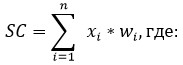 
      xi – показатель субъективного критерия,
      wi – удельный вес показателя субъективного критерия xi,
      n – количество показателей.
      Полученное значение показателя степени риска по субъективным критериям, определенным в соответствии с пунктом 12 настоящих Критериев, включается в расчет показателя степени риска по субъективным критериям.
      20. Рассчитанные по субъектам (объектам) значения по показателю нормализуются в диапазон от 0 до 100 баллов. Нормализация данных осуществляется по каждой выборочной совокупности (выборке) с использованием следующей формулы: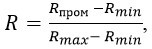 
      R – показатель степени риска (итоговый) по субъективным критериям отдельного субъекта (объекта) контроля и надзора,
      Rmax – максимально возможное значение по шкале степени риска по субъективным критериям по субъектам (объектам), входящим в одну выборочную совокупность (выборку) (верхняя граница шкалы),
      Rmin – минимально возможное значение по шкале степени риска по субъективным критериям по субъектам (объектам), входящим в одну выборочную совокупность (выборку) (нижняя граница шкалы),
      Rпром – промежуточный показатель степени риска по субъективным критериям, рассчитанный в соответствии с пунктом 17 настоящих Критериев. Глава 8. Проверочные листы
      21. Проверочные листы составляются для однородных групп субъектов (объектов) контроля и надзора и включают требования в соответствии с пунктом 2 статьи 132 Кодекса и с соблюдением условий, определенных в пункте 2 статьи 143 Кодекса.
      22. Однородные группы разделяются как по видам деятельности, осуществляемым субъектами (объектами) контроля и надзора, так и по форме регистрации (юридические лица, физические лица, индивидуальные предприниматели). Степени нарушения требований к субъектам (объектам) контроля и надзора в сфере торгового мореплавания Перечень субъективных критериев для определения степени риска по субъективным критериям в области торгового мореплавания
      1. В отношении владельцев портов и портовых сооружений.
      2. В отношении владельцев баз-стоянок для маломерных судов. Проверочный лист в сфере государственного контроля в области автомобильного транспорта
      в соответствии со статьей 138 Предпринимательского кодекса Республики Казахстанв отношении перевозчиков такси и информационно-диспетчерских служб таксинаименование однородной группы субъектов (объектов) контроляГосударственный орган, назначивший проверку/профилактического контроляс посещением субъекта (объекта) контроля ______________________________________________________________________________________________________Акт о назначении проверки/профилактического контроля с посещениемсубъекта(объекта) контроля _____________________________________________________________________________________________________________ №, датаНаименование субъекта (объекта) контроля ______________________________________________________________________________________________________(Индивидуальный идентификационный номер), бизнес-идентификационный номерсубъекта (объекта) контроля _____________________________________________Адрес места нахождения ________________________________________________
      Должностное (ые) лицо (а) ___________________________ _________________олжность подпись____________________________________________________________________фамилия, имя, отчество (при его наличии)Руководитель субъекта контроля ______________________ _________________должность подпись____________________________________________________________________фамилия, имя, отчество (при его наличии) Проверочный лист в сфере государственного контроля в области автомобильного транспорта
      в соответствии со статьей 138 Предпринимательского кодекса Республики Казахстанв отношении лиц, оказывающих услуги автовокзалов, автостанций и пунктовобслуживания пассажировнаименование однородной группы субъектов (объектов) контроляГосударственный орган, назначивший проверку/профилактического контроляс посещением субъекта (объекта) контроля _________________________________________________________________________________________________Акт о назначении проверки/профилактического контроля с посещениемсубъекта(объекта) контроля _______________________________________________________________________________________________________ №, датаНаименование субъекта (объекта) контроля ___________________________________________________________________________________________________________________________________________________________________(Индивидуальный идентификационный номер), бизнес-идентификационный номерсубъекта (объекта) контроля __________________________________________Адрес места нахождения _____________________________________________
      Должностное (ые) лицо (а) ___________________________ ______________должность подпись_________________________________________________________________фамилия, имя, отчество (при его наличии)Руководитель субъекта контроля ______________________ ______________должность подпись_________________________________________________________________фамилия, имя, отчество (при его наличии) Проверочный лист в сфере государственного контроля в области автомобильного транспорта
      в соответствии со статьей 138 Предпринимательского кодекса Республики Казахстанв отношении автомобильных перевозчиков, осуществляющих и (или) оказывающихуслуги по перевозке пассажиров и багажанаименование однородной группы субъектов (объектов) контроляГосударственный орган, назначивший проверку/профилактического контроляс посещением субъекта (объекта) контроля _____________________________________________________________________________________________________Акт о назначении проверки/профилактического контроля с посещениемсубъекта(объекта) контроля ___________________________________________________________________________________________________________ №, датаНаименование субъекта (объекта) контроля ____________________________________________________________________________________________________(Индивидуальный идентификационный номер), бизнес-идентификационный номерсубъекта (объекта) контроля ____________________________________________Адрес места нахождения ____________________________________________________________________________________________________________________
      Должностное (ые) лицо (а) ___________________________ _______________должность подпись__________________________________________________________________фамилия, имя, отчество (при его наличии)Руководитель субъекта контроля ______________________ _______________должность подпись__________________________________________________________________фамилия, имя, отчество (при его наличии) Проверочный лист в сфере государственного контроля в области автомобильного транспорта
      в соответствии со статьей 138 Предпринимательского кодекса Республики Казахстанв отношении автомобильных перевозчиков, осуществляющих и (или)предоставляющих услуги по перевозке опасных грузовнаименование однородной группы субъектов (объектов) контроляГосударственный орган, назначивший проверку/профилактического контроляс посещением субъекта (объекта) контроля _____________________________________________________________________________________________________Акт о назначении проверки/профилактического контроля с посещениемсубъекта(объекта) контроля ___________________________________________________________________________________________________________ №, датаНаименование субъекта (объекта) контроля ____________________________________________________________________________________________________(Индивидуальный идентификационный номер), бизнес-идентификационный номерсубъекта (объекта) контроля ____________________________________________Адрес места нахождения ____________________________________________________________________________________________________________________
      Должностное (ые) лицо (а) ___________________________ _______________должность подпись__________________________________________________________________фамилия, имя, отчество (при его наличии)Руководитель субъекта контроля ______________________ _______________должность подпись__________________________________________________________________фамилия, имя, отчество (при его наличии) Проверочный лист в сфере государственного контроля в области автомобильного транспорта
      в соответствии со статьей 138 Предпринимательского кодекса Республики Казахстанв отношении автомобильных перевозчиков, осуществляющих и (или)предоставляющих услуги по перевозке грузов, а также перевозке крупногабаритныхи (или) тяжеловесных грузовнаименование однородной группы субъектов (объектов) контроляГосударственный орган, назначивший проверку/профилактического контроляс посещением субъекта (объекта) контроля _____________________________________________________________________________________________________Акт о назначении проверки/профилактического контроля с посещениемсубъекта(объекта) контроля ___________________________________________________________________________________________________________ №, датаНаименование субъекта (объекта) контроля _________________________________________________________________________________________________________________________________________________________________________(Индивидуальный идентификационный номер), бизнес-идентификационный номерсубъекта (объекта) контроля _____________________________________________Адрес места нахождения ______________________________________________________________________________________________________________________
      Должностное (ые) лицо (а) ___________________________ _______________должность подпись__________________________________________________________________фамилия, имя, отчество (при его наличии)Руководитель субъекта контроля ______________________ _______________должность подпись__________________________________________________________________фамилия, имя, отчество (при его наличии) Проверочный лист в сфере государственного контроля в области автомобильного транспорта
      в соответствии со статьей 138 Предпринимательского кодекса Республики Казахстанв отношении лиц, выступающих в качестве грузоотправителей и (или) грузополучателейнаименование однородной группы субъектов (объектов) контроляГосударственный орган, назначивший проверку/профилактического контроляс посещением субъекта (объекта) контроля _____________________________________________________________________________________________________Акт о назначении проверки/профилактического контроля с посещениемсубъекта(объекта) контроля ___________________________________________________________________________________________________________ №, датаНаименование субъекта (объекта) контроля ____________________________________________________________________________________________________(Индивидуальный идентификационный номер), бизнес-идентификационный номерсубъекта (объекта) контроля ____________________________________________Адрес места нахождения ____________________________________________________________________________________________________________________
      Должностное (ые) лицо (а) ___________________________ _______________должность подпись__________________________________________________________________фамилия, имя, отчество (при его наличии)Руководитель субъекта контроля ______________________ _______________должность подпись__________________________________________________________________фамилия, имя, отчество (при его наличии) Проверочный лист в сфере государственного контроля в области автомобильного транспорта
      в соответствии со статьей 138 Предпринимательского кодекса Республики Казахстанв отношении автомобильных перевозчиков, осуществляющих международныеавтомобильные перевозкинаименование однородной группы субъектов (объектов) контроляГосударственный орган, назначивший проверку/профилактического контроляс посещением субъекта (объекта) контроля _____________________________________________________________________________________________________Акт о назначении проверки/профилактического контроля с посещениемсубъекта(объекта) контроля __________________________________________________________________________________________________________ №, датаНаименование субъекта (объекта) контроля __________________________________________________________________________________________________(Индивидуальный идентификационный номер), бизнес-идентификационный номерсубъекта (объекта) контроля ___________________________________________Адрес места нахождения __________________________________________________________________________________________________________________
      Должностное (ые) лицо (а) ___________________________ ______________должность подпись_________________________________________________________________фамилия, имя, отчество (при его наличии)Руководитель субъекта контроля ______________________ ______________должность подпись_________________________________________________________________фамилия, имя, отчество (при его наличии) Проверочный лист в сфере государственного контроля в области автомобильного транспорта
      в соответствии со статьей 138 Предпринимательского кодекса Республики Казахстанв отношении операторов технического осмотранаименование однородной группы субъектов (объектов) контроляГосударственный орган, назначивший проверку/профилактического контроляс посещением субъекта (объекта) контроля _____________________________________________________________________________________________________Акт о назначении проверки/профилактического контроля с посещениемсубъекта(объекта) контроля ___________________________________________________________________________________________________________ №, датаНаименование субъекта (объекта) контроля ____________________________________________________________________________________________________________________________________________________________________________(Индивидуальный идентификационный номер), бизнес-идентификационный номерсубъекта (объекта) контроля _____________________________________________Адрес места нахождения ______________________________________________________________________________________________________________________
      Должностное (ые) лицо (а) ___________________________ _______________должность подпись__________________________________________________________________фамилия, имя, отчество (при его наличии)Руководитель субъекта контроля ______________________ _______________должность подпись__________________________________________________________________фамилия, имя, отчество (при его наличии) Проверочный лист в сфере государственного контроля в области автомобильного транспорта
      в соответствии со статьей 138 Предпринимательского кодекса Республики Казахстанв отношении автомобильных перевозчиков, предоставляющих услуги по перевозкескоропортящихся грузовнаименование однородной группы субъектов (объектов) контроляГосударственный орган, назначивший проверку/профилактического контроляс посещением субъекта (объекта) контроля _____________________________________________________________________________________________________Акт о назначении проверки/профилактического контроля с посещениемсубъекта(объекта) контроля ___________________________________________________________________________________________________________ №, датаНаименование субъекта (объекта) контроля ______________________________________________________________________________________________________________________________________________________________________(Индивидуальный идентификационный номер), бизнес-идентификационный номерсубъекта (объекта) контроля ___________________________________________Адрес места нахождения __________________________________________________________________________________________________________________
      Должностное (ые) лицо (а) ___________________________ _______________должность подпись__________________________________________________________________фамилия, имя, отчество (при его наличии)Руководитель субъекта контроля ______________________ _______________должность подпись__________________________________________________________________фамилия, имя, отчество (при его наличии) Проверочный лист в сфере государственного контроля в области автомобильного транспорта
      в соответствии со статьей 138 Предпринимательского кодекса Республики Казахстанв отношении лиц, осуществляющих деятельность по установке и обслуживаниютахографов, изготовлению и выдаче электронных карточек к электронным(цифровым) тахографамнаименование однородной группы субъектов (объектов) контроляГосударственный орган, назначивший проверку/профилактического контроляс посещением субъекта (объекта) контроля _____________________________________________________________________________________________________Акт о назначении проверки/профилактического контроля с посещениемсубъекта(объекта) контроля ___________________________________________________________________________________________________________ №, датаНаименование субъекта (объекта) контроля ______________________________________________________________________________________________________________________________________________________________________(Индивидуальный идентификационный номер), бизнес-идентификационный номерсубъекта (объекта) контроля ___________________________________________Адрес места нахождения __________________________________________________________________________________________________________________
      Должностное (ые) лицо (а) ___________________________ ________________должность подпись___________________________________________________________________фамилия, имя, отчество (при его наличии)Руководитель субъекта контроля ______________________ ________________должность подпись___________________________________________________________________фамилия, имя, отчество (при его наличии) Проверочный лист в сфере государственного контроля в области автомобильного транспорта для проведения проверки на соответствие квалификационным и разрешительным требованиям
      в соответствии со статьей 138 Предпринимательского кодекса Республики Казахстанв отношении перевозчиков такси и информационно-диспетчерских служб таксинаименование однородной группы субъектов (объектов) контроляГосударственный орган, назначивший проверку ________________________________________________________________________________________________Акт о назначении проверки ___________________________________________________________________________________________________________ №, датаНаименование субъекта (объекта) контроля ____________________________________________________________________________________________________(Индивидуальный идентификационный номер), бизнес-идентификационный номерсубъекта (объекта) контроля ____________________________________________Адрес места нахождения _______________________________________________
      Должностное (ые) лицо (а) ___________________________ ______________должность подпись_________________________________________________________________фамилия, имя, отчество (при его наличии)Руководитель субъекта контроля ______________________ ______________должность подпись_________________________________________________________________фамилия, имя, отчество (при его наличии) Проверочный лист в сфере государственного контроля в области автомобильного транспорта для проведения проверки на соответствие квалификационным и разрешительным требованиям
      в соответствии со статьей 138 Предпринимательского кодекса Республики Казахстанв отношении лиц, оказывающих услуги автовокзалов, автостанций и пунктовобслуживания пассажировнаименование однородной группы субъектов (объектов) контроляГосударственный орган, назначивший проверку ______________________________________________________________________________________________Акт о назначении проверки _________________________________________________________________________________________________________ №, датаНаименование субъекта (объекта) контроля __________________________________________________________________________________________________(Индивидуальный идентификационный номер), бизнес-идентификационный номерсубъекта (объекта) контроля ___________________________________________Адрес места нахождения ______________________________________________
      Должностное (ые) лицо (а) ___________________________ _______________должность подпись__________________________________________________________________фамилия, имя, отчество (при его наличии)Руководитель субъекта контроля ______________________ _______________должность подпись__________________________________________________________________фамилия, имя, отчество (при его наличии) Проверочный лист в сфере государственного контроля в области автомобильного транспорта для проведения проверки на соответствие квалификационным и разрешительным требованиям
      в соответствии со статьей 138 Предпринимательского кодекса Республики Казахстанв отношении автомобильных перевозчиков, осуществляющих и (или) оказывающихуслуги по перевозке пассажиров и багажанаименование однородной группы субъектов (объектов) контроляГосударственный орган, назначивший проверку _______________________________________________________________________________________________Акт о назначении проверки _________________________________________________________________________________________________________ №, датаНаименование субъекта (объекта) контроля __________________________________________________________________________________________________(Индивидуальный идентификационный номер), бизнес-идентификационный номерсубъекта (объекта) контроля ___________________________________________Адрес места нахождения ______________________________________________
      Должностное (ые) лицо (а) ___________________________ _______________должность подпись__________________________________________________________________фамилия, имя, отчество (при его наличии)Руководитель субъекта контроля ______________________ _______________должность подпись__________________________________________________________________фамилия, имя, отчество (при его наличии) Проверочный лист в сфере государственного контроля в области автомобильного транспорта для проведения проверки на соответствие квалификационным и разрешительным требованиям
      в соответствии со статьей 138 Предпринимательского кодекса Республики Казахстанв отношении автомобильных перевозчиков, осуществляющих и (или)предоставляющих услуги по перевозке опасных грузовнаименование однородной группы субъектов (объектов) контроляГосударственный орган, назначивший проверку __________________________________________________________________________________________________Акт о назначении проверки _____________________________________________________________________________________________________________ №, датаНаименование субъекта (объекта) контроля ______________________________________________________________________________________________________(Индивидуальный идентификационный номер), бизнес-идентификационный номерсубъекта (объекта) контроля _____________________________________________Адрес места нахождения ________________________________________________
      Должностное (ые) лицо (а) ___________________________ ________________должность подпись___________________________________________________________________фамилия, имя, отчество (при его наличии)Руководитель субъекта контроля ______________________ ________________должность подпись___________________________________________________________________фамилия, имя, отчество (при его наличии) Проверочный лист в сфере государственного контроля в области автомобильного транспорта для проведения проверки на соответствие квалификационным и разрешительным требованиям
      в соответствии со статьей 138 Предпринимательского кодекса Республики Казахстанв отношении автомобильных перевозчиков, осуществляющих и (или)предоставляющих услуги по перевозке грузов, а также перевозке крупногабаритныхи (или) тяжеловесных грузовнаименование однородной группы субъектов (объектов) контроляГосударственный орган, назначивший проверку ______________________________________________________________________________________________Акт о назначении проверки _________________________________________________________________________________________________________ №, датаНаименование субъекта (объекта) контроля __________________________________________________________________________________________________(Индивидуальный идентификационный номер), бизнес-идентификационный номерсубъекта (объекта) контроля ___________________________________________Адрес места нахождения ______________________________________________
      Должностное (ые) лицо (а) ___________________________ _______________должность подпись__________________________________________________________________фамилия, имя, отчество (при его наличии)Руководитель субъекта контроля ______________________ _______________должность подпись__________________________________________________________________фамилия, имя, отчество (при его наличии) Проверочный лист в сфере государственного контроля в области автомобильного транспорта для проведения проверки на соответствие квалификационным и разрешительным требованиям
      в соответствии со статьей 138 Предпринимательского кодекса Республики Казахстанв отношении автомобильных перевозчиков, осуществляющих международныеавтомобильные перевозкинаименование однородной группы субъектов (объектов) контроляГосударственный орган, назначивший проверку ________________________________________________________________________________________________Акт о назначении проверки ___________________________________________________________________________________________________________ №, датаНаименование субъекта (объекта) контроля ____________________________________________________________________________________________________(Индивидуальный идентификационный номер), бизнес-идентификационный номерсубъекта (объекта) контроля ____________________________________________Адрес места нахождения _______________________________________________
      Должностное (ые) лицо (а) _________________________________ _________должность подпись__________________________________________________________________фамилия, имя, отчество (при его наличии)Руководитель субъекта контроля _________________________ ____________должность подпись__________________________________________________________________фамилия, имя, отчество (при его наличии) Проверочный лист в сфере государственного контроля в области автомобильного транспорта для проведения проверки на соответствие квалификационным и разрешительным требованиям
      в соответствии со статьей 138 Предпринимательского кодекса Республики Казахстанв отношении операторов технического осмотра наименование однородной группысубъектов (объектов) контролянаименование однородной группы субъектов (объектов) контроляГосударственный орган, назначивший проверку ______________________________________________________________________________________________Акт о назначении проверки _________________________________________________________________________________________________________ №, датаНаименование субъекта (объекта) контроля __________________________________________________________________________________________________(Индивидуальный идентификационный номер), бизнес-идентификационный номерсубъекта (объекта) контроля ___________________________________________Адрес места нахождения ______________________________________________
      Должностное (ые) лицо (а) ___________________________ _______________должность подпись__________________________________________________________________фамилия, имя, отчество (при его наличии)Руководитель субъекта контроля ______________________ _______________должность подпись__________________________________________________________________фамилия, имя, отчество (при его наличии) Проверочный лист в сфере государственного контроля в области железнодорожного транспорта
      в соответствии со статьей 138 Предпринимательского кодекса Республики Казахстанв отношении ветвевладельцевнаименование однородной группы субъектов (объектов) контроляГосударственный орган, назначивший проверку/профилактического контроляс посещением субъекта (объекта) контроля _____________________________________________________________________________________________________Акт о назначении проверки/профилатического контроля с посещением субъекта(объекта) контроля _________________________________________________________________________________________________________________ (№, дата)Наименование субъекта (объекта) контроля ____________________________________________________________________________________________________(Индивидуальный идентификационный номер), бизнес-идентификационный номерсубъекта (объекта) контроля ____________________________________________Адрес места нахождения _______________________________________________
      Должностное (ые) лицо (а) ____________________________________________(должность, подпись)____________________________________________________________________(фамилия, имя, отчество (при его наличии)Руководитель субъекта контроля _______________________________________(должность, подпись)____________________________________________________________________(фамилия, имя, отчество (при его наличии) Проверочный лист в сфере государственного контроля в области железнодорожного транспорта
      в соответствии со статьей 138 Предпринимательского кодекса Республики Казахстанв отношении вспомогательной службы железнодорожного транспорта наименованиеоднородной группы субъектов (объектов) контроляГосударственный орган, назначивший проверку/профилактического контроляс посещением субъекта (объекта) контроля _____________________________________________________________________________________________________Акт о назначении проверки/профилактического контроля с посещением субъекта(объекта) контроля и надзора _________________________________________________________________________________________________________ (№, дата)Наименование субъекта (объекта) контроля ______________________________________________________________________________________________________(Индивидуальный идентификационный номер), бизнес-идентификационный номерсубъекта (объекта) контроля _____________________________________________Адрес места нахождения ______________________________________________________________________________________________________________________
      Должностное (ые) лицо (а) ____________________________________________(должность, подпись)___________________________________________________________________(фамилия, имя, отчество (при его наличии)Руководитель субъекта контроля _______________________________________(должность, подпись)____________________________________________________________________(фамилия, имя, отчество (при его наличии) Проверочный лист в сфере государственного контроля в области железнодорожного транспорта
      в соответствии со статьей 138 Предпринимательского кодекса Республики Казахстанв отношении национального оператора инфраструктуры наименование однороднойгруппы субъектов (объектов) контроляГосударственный орган, назначивший проверку/профилактического контроляс посещением субъекта (объекта) контроля ___________________________________________________________________________________________________Акт о назначении проверки/профилактического контроля с посещением субъекта(объекта) контроля ________________________________________________________________________________________________________________ (№, дата)Наименование субъекта (объекта) контроля ____________________________________________________________________________________________________(Индивидуальный идентификационный номер), бизнес-идентификационный номерсубъекта (объекта) контроля ____________________________________________Адрес места нахождения _______________________________________________
      Должностное (ые) лицо (а) ___________________________________________(должность, подпись)__________________________________________________________________(фамилия, имя, отчество (при его наличии)Руководитель субъекта контроля ______________________________________(должность, подпись)___________________________________________________________________(фамилия, имя, отчество (при его наличии) Проверочный лист в сфере государственного контроля в области железнодорожного транспорта
      в соответствии со статьей 138 Предпринимательского кодекса Республики Казахстанв отношении перевозчика наименование однородной группы субъектов (объектов)контроля и надзора____________________________________________________________________Государственный орган, назначивший проверку/профилактического контроляс посещением субъекта (объекта) контроля ____________________________________________________________________________________________________Акт о назначении проверки/профилактического контроля с посещением субъекта(объекта) контроля ______________________________________________________________________________________________________________ (№, дата)Наименование субъекта (объекта) контроля __________________________________________________________________________________________________(Индивидуальный идентификационный номер), бизнес-идентификационный номерсубъекта (объекта) контроля ___________________________________________Адрес места нахождения __________________________________________________________________________________________________________________
      Должностное (ые) лицо (а) ___________________________________________(должность, подпись)___________________________________________________________________(фамилия, имя, отчество (при его наличии)Руководитель субъекта контроля ______________________________________(должность, подпись)___________________________________________________________________(фамилия, имя, отчество (при его наличии) Проверочный лист в сфере государственного контроля в области железнодорожного транспорта
      в соответствии со статьей 138 Предпринимательского кодекса Республики Казахстанв отношении оператора локомотивной тяги наименование однородной группысубъектов (объектов) контроля и надзораГосударственный орган, назначивший проверку/профилактического контроляс посещением субъекта (объекта) контроля _____________________________________________________________________________________________________Акт о назначении проверки/профилактического контроля с посещением субъекта(объекта) контроля ________________________________________________________________________________________________________________ (№, дата)Наименование субъекта (объекта) контроля __________________________________________________________________________________________________(Индивидуальный идентификационный номер), бизнес-идентификационный номерсубъекта (объекта) контроля ___________________________________________Адрес места нахождения __________________________________________________________________________________________________________________
      Должностное (ые) лицо (а) ____________________________________________(должность, подпись)___________________________________________________________________(фамилия, имя, отчество (при его наличии)Руководитель субъекта контроля _______________________________________(должность, подпись)____________________________________________________________________(фамилия, имя, отчество (при его наличии) Проверочный лист в сфере государственного контроля в области железнодорожного транспорта
      в соответствии со статьей 138 Предпринимательского кодекса Республики Казахстанв отношении железнодорожных вокзалов (наименование однородной группысубъектов (объектов) контроля)Государственный орган, назначивший проверку/профилактического контроляс посещением субъекта (объекта) контроля _____________________________________________________________________________________________________Акт о назначении проверки/профилактического контроля с посещением субъекта(объекта) контроля ________________________________________________________________________________________________________________ (№, дата)Наименование субъекта (объекта) контроля ____________________________________________________________________________________________________(Индивидуальный идентификационный номер), бизнес-идентификационный номерсубъекта (объекта) контроля ____________________________________________Адрес места нахождения ____________________________________________________________________________________________________________________
      Должностное (ые) лицо (а) ____________________________________________(должность, подпись)___________________________________________________________________(фамилия, имя, отчество (при его наличии)Руководитель субъекта контроля ______________________________________(должность, подпись)__________________________________________________________________(фамилия, имя, отчество (при его наличии) Проверочный лист в сфере государственного контроля в области железнодорожного транспорта
      в соответствии со статьей 138 Предпринимательского кодекса Республики Казахстанв отношении операторов вагонов (контейнеров)____________________________________________________________________(наименование однородной группы субъектов (объектов) контроля)____________________________________________________________________Государственный орган, назначивший проверку/профилактического контроляс посещением субъекта (объекта) контроля ___________________________________________________________________________________________________Акт о назначении проверки/профилактического контроля с посещением субъекта(объекта) контроля _________________________________________________________________________________________________________________ (№, дата)Наименование субъекта (объекта) контроля ____________________________________________________________________________________________________(Индивидуальный идентификационный номер), бизнес-идентификационный номерсубъекта (объекта) контроля _________________________________________________________________________________________________________________Адрес места нахождения _______________________________________________
      Должностное (ые) лицо (а) ___________________________________________(должность, подпись)__________________________________________________________________(фамилия, имя, отчество (при его наличии)Руководитель субъекта контроля _____________________________________(должность, подпись)__________________________________________________________________(фамилия, имя, отчество (при его наличии) Проверочный лист в сфере государственного контроля в области железнодорожного транспорта
      в соответствии со статьей 138 Предпринимательского кодекса Республики Казахстанв отношении городского рельсового транспорта (метрополитен)наименование однородной группы субъектов (объектов) контроляГосударственный орган, назначивший проверку/профилактического контроляс посещением субъекта (объекта) контроля ____________________________________________________________________________________________________Акт о назначении проверки/профилактического контроля с посещением субъекта(объекта) контроля ______________________________________________________________________________________________________________ (№, дата)Наименование субъекта (объекта) контроля __________________________________________________________________________________________________(Индивидуальный идентификационный номер), бизнес-идентификационный номерсубъекта (объекта) контроля ___________________________________________Адрес места нахождения __________________________________________________________________________________________________________________
      Должностное (ые) лицо (а) ____________________________________________(должность, подпись)___________________________________________________________________(фамилия, имя, отчество (при его наличии)Руководитель субъекта контроля ______________________________________(должность, подпись)___________________________________________________________________(фамилия, имя, отчество (при его наличии) Проверочный лист в сфере государственного контроля в области железнодорожного транспорта
      в соответствии со статьей 138 Предпринимательского кодекса Республики Казахстанв отношении городского рельсового транспорта (трамвай)(наименование однородной группы субъектов (объектов) контроля)Государственный орган, назначивший проверку/профилактического контроляс посещением субъекта (объекта) контроля _____________________________________________________________________________________________________Акт о назначении проверки/профилактического контроля с посещением субъекта(объекта) контроля __________________________________________________________________________________________________________________ (№, дата)Наименование субъекта (объекта) контроля ______________________________________________________________________________________________________(Индивидуальный идентификационный номер), бизнес-идентификационный номерсубъекта (объекта) контроля _____________________________________________Адрес места нахождения ______________________________________________________________________________________________________________________
      Должностное (ые) лицо (а) ____________________________________________(должность, подпись)____________________________________________________________________(фамилия, имя, отчество (при его наличии)Руководитель субъекта контроля _______________________________________(должность, подпись)____________________________________________________________________(фамилия, имя, отчество (при его наличии) Проверочный лист в области внутреннего водного транспорта
      в соответствии со статьями 138 и 139 Предпринимательского кодекса Республики КазахстанВ отношении владельцев судоходных водных путей и сооружений, расположенныхна внутренних водных путяхГосударственный орган, назначивший проверку/профилактический контрольс посещением субъекта (объекта) контроля и надзора ________________________________________________________________________________________________Акт о назначении проверки/профилактического контроля с посещением субъекта(объекта) контроля и надзора ___________________________________________________________________________________________________________ (№, дата)Наименование проверяемого субъекта (объекта) контроля и надзора_______________________________________________________________________(Индивидуальный идентификационный номер), бизнес идентификационный номерсубъекта (объекта) контроля и надзора ____________________________________________________________________________________________________________Адрес места нахождения ________________________________________________________________________________________________________________________
      Должностное (ые) лицо (а) ___________________________ _____________должность подпись________________________________________________________________(фамилия, имя, отчество (при его наличии)Руководитель субъекта контроля и надзора ______________ ____________должность подпись________________________________________________________________(фамилия, имя, отчество (при его наличии) Проверочный лист в области внутреннего водного транспорта
      в соответствии со статьями 138 и 139 Предпринимательского кодекса Республики КазахстанВ отношении владельцев баз-стоянок для маломерных судовГосударственный орган, назначивший проверку/профилактический контрольс посещением субъекта (объекта) контроля и надзора ____________________________________________________________________________________________Акт о назначении проверки/профилактического контроля с посещением субъекта(объекта) контроля и надзора _________________________________________________________________________________________________________ (№, дата)Наименование проверяемого субъекта (объекта) контроля и надзора______________________________________________________________________(Индивидуальный идентификационный номер), бизнес идентификационный номерсубъекта (объекта) контроля и надзора __________________________________________________________________________________________________________Адрес места нахождения _____________________________________________________________________________________________________________________
      Должностное (ые) лицо (а) ________________________ ______________должность подпись______________________________________________________________(фамилия, имя, отчество (при его наличии)Руководитель субъекта контроля и надзора __________ ______________должность подпись______________________________________________________________(фамилия, имя, отчество (при его наличии) Проверочный лист в области торгового мореплавания
      в соответствии со статьями 138 и 139 Предпринимательского кодекса Республики КазахстанВ отношении владельцев портов и портовых сооруженийГосударственный орган, назначивший проверку/профилактический контрольс посещением субъекта (объекта) контроля и надзора __________________________________________________________________________________________Акт о назначении проверки/профилактического контроля с посещением субъекта(объекта) контроля и надзора _____________________________________________________________________________________________________ (№, дата)Наименование проверяемого субъекта (объекта) контроля и надзора____________________________________________________________________(Индивидуальный идентификационный номер), бизнес идентификационный номерсубъекта (объекта) контроля и надзора ________________________________________________________________________________________________________Адрес места нахождения ____________________________________________________________________________________________________________________
      Должностное (ые) лицо (а) ___________________________ ____________должность подпись_______________________________________________________________(фамилия, имя, отчество (при его наличии)Руководитель субъекта контроля и надзора ______________ ___________должность подпись_______________________________________________________________(фамилия, имя, отчество (при его наличии) Проверочный лист в области торгового мореплавания
      в соответствии со статьями 138 и 139 Предпринимательского кодекса Республики КазахстанВ отношении владельцев баз-стоянок для маломерных судовГосударственный орган, назначивший проверку/профилактический контрольс посещением субъекта (объекта) контроля и надзора __________________________________________________________________________________________Акт о назначении проверки/профилактического контроля с посещением субъекта(объекта) контроля и надзора _______________________________________________________________________________________________________ (№, дата)Наименование проверяемого субъекта (объекта) контроля и надзора____________________________________________________________________(Индивидуальный идентификационный номер), бизнес идентификационный номерсубъекта (объекта) контроля и надзора ______________________________________________________________________________________________________Адрес места нахождения __________________________________________________________________________________________________________________
      Должностное (ые) лицо (а) ________________________ ______________должность подпись______________________________________________________________(фамилия, имя, отчество (при его наличии)Руководитель субъекта контроля и надзора ____________ ____________должность подпись______________________________________________________________(фамилия, имя, отчество (при его наличии)
					© 2012. РГП на ПХВ «Институт законодательства и правовой информации Республики Казахстан» Министерства юстиции Республики Казахстан
				
      Министр национальной экономикиРеспублики Казахстан

__________ А. Куантыров

      Министр индустриии инфраструктурного развитияРеспублики Казахстан

__________ М. Карабаев
Приложение 1
к совместному приказу
Министр национальной экономики
Республики Казахстан
от 2 мая 2023 года № 55
и Министра индустрии
и инфраструктурного развития
Республики Казахстан
от 28 апреля 2023 года № 304Приложение 1
к совместному приказу
исполняющего обязанности
Министра по инвестициям
и развитию
Республики Казахстан
от 14 декабря 2015 года № 1205
и Министра национальной экономики
Республики Казахстан
от 29 декабря 2015 года № 823Приложение 1
к Критериям оценки
степени риска в области
автомобильного транспорта
№
Наименование критериев
Степень нарушения
1.
Использование для перевозок такси автотранспортных средств со специальным управлением, в том числе полностью ручным, правосторонним рулевым управлением, а также с количеством боковых дверей менее четырех
грубое
2.
Необеспечение перевозчиком такси прохождения предрейсового технического освидетельствования автотранспортных средств, а также предрейсового и послерейсового медицинского осмотра водителей такси лицом, имеющим диплом о высшем или среднем медицинском образовании, с которым заключен договор на осуществление профилактических медицинских осмотров
грубое
3.
Несвоевременная замена такси, в случае его неисправности
грубое
4.
Наличие в салоне такси в поле зрения пассажиров визитной карточки водителя с фотографией, указанием фамилии, имени, отчества (при его наличии), а также информационного табло с указанием: официального наименования перевозчика, его адреса и номера телефона и стоимости проезда до 1 километра, а также стоимости проезда за последующее расстояние поездки при наличии таксометра
незначительное
5.
Необеспечение соблюдения режима труда и отдыха водителей такси
грубое
6.
Использование для перевозок пассажиров и багажа такси внешне неоформленные в единой цветовой гамме, путем нанесения по всей длине боковых сторон легкового автомобиля на одном уровне, цвет кузова которого определяется самим перевозчиком такси, пояса, состоящего из черных и (или) желтых квадратов, расположенных в шахматном порядке, высотой не менее 10 и не более 14 сантиметров
незначительное
7.
Оборудование такси опознавательным знаком, расположенным на крыше и хорошо различимым с расстояния до 500 - метров. Отсутствие в такси опознавательного знака с надписью "Т" (такси) и/или характерного шашечного пояса и подсвечивающего в темное время суток
незначительное
8.
Обеспечение информационно-диспетчерской службой такси, создаваемой лицом, не являющимся перевозчиком, ведения учета заказов клиентов и передачи их водителю такси в бумажной или электронной форме
значительное
9.
Наличие оформленной путевой документации
значительное
10.
Наличие у информационно-диспетчерской службы такси, создаваемой иным лицом, заключенного договора по информационно-диспетчерскому обслуживанию с перевозчиками такси, включенными в реестр индивидуальных предпринимателей и юридических лиц, подавших уведомление о начале деятельности в качестве перевозчика такси
грубое
11.
Наличие на автовокзалах и автостанциях площадки для стоянки автобусов и микроавтобусов
грубое
12.
Наличие на автовокзалах и автостанциях зала ожидания для пассажиров
грубое
13.
Наличие на автовокзалах и автостанциях билетных касс
значительное
14.
Наличие на автовокзалах и автостанциях камеры (камер) хранения багажа
значительное
15.
Наличие на автовокзалах комнаты матери и ребенка 
значительное
16.
Наличие заключенного договора с перевозчиками пассажиров и багажа, допущенными к данному виду деятельности администрацией автовокзалов, автостанций и пунктов обслуживания пассажиров
грубое
17.
Производство посадки пассажиров с территорий автовокзалов (автостанций, пунктов обслуживания пассажиров) и по маршрутам регулярных автомобильных перевозок пассажиров и багажа перевозчиками, осуществляющими нерегулярные автомобильные перевозки пассажиров и багажа 
грубое
18.
Наличие на автовокзалах и автостанциях диспетчерских пунктов 
грубое
19.
Наличие на автовокзалах и автостанциях санитарно-бытовых помещений для персонала и пассажиров 
значительное
20.
Наличие на автовокзалах и автостанциях служебных помещений для отдыха водителей 
грубое
21.
Наличие на автовокзалах пунктов общественного питания 
незначительное
22.
Наличие на автовокзалах постов для осмотра автобусов и микроавтобусов 
грубое
23.
Наличие на автовокзалах пунктов охраны общественного порядка 
значительное
24.
Наличие на автовокзалах пунктов медицинской помощи и аптечного киоска
значительное
25.
Наличие на автовокзалах беспроводной точки доступа к сети Интернет
незначительное
26.
Наличие на автовокзалах видеонаблюдения в пунктах для посадки и высадки пассажиров, зале ожидания для пассажиров, площадках для стоянки автобусов и микроавтобусов 
незначительное
27.
Наличие на автовокзалах комнаты для совершения религиозных обрядов
незначительное
28.
Расположение автовокзалов на территории менее пяти тысяч квадратных метров, автостанций на территории менее двух с половиной тысяч квадратных метров
грубое
29.
Наличие в составе пунктов обслуживания пассажиров: площадки для безопасной посадки и высадки пассажиров, загрузки и разгрузки багажа
грубое
30.
Наличие в составе пунктов обслуживания пассажиров: сооружения для защиты пассажиров от различных погодных условий
незначительное
31.
Наличие на автовокзалах специально оборудованных помещений для отдыха (сна) водителей автобусов, микроавтобусов, работающих на маршрутах регулярных междугородных межобластных перевозок пассажиров и багажа, в случае, когда по условиям режима труда и отдыха им предстоит отдых не по месту постоянного жительства.
Наличие в комнатах отдыха водителей душевой с холодной и горячей водой, штор-затемнителей для обеспечения отдыха в дневное время
значительное
32.
Обслуживание автовокзалами, автостанциями и пунктами обслуживания пассажиров перевозчиков, осуществляющих регулярные международные, междугородные межобластные, межрайонные, внутрирайонные и пригородные автомобильные перевозки пассажиров и багажа без заключения договора, заключаемого между перевозчиками и администрацией автовокзалов, автостанций и пунктов обслуживания пассажиров
грубое
33.
Обеспечение на автовокзалах, автостанциях и пунктах обслуживания пассажиров организации работы справочно-информационной службы, предназначенной для обеспечения пассажиров четкой, исчерпывающей и своевременной информацией по вопросам движения автобусов (расписание движения автобусов, микроавтобусов), условий проезда и провоза багажа и предоставляемых услуг. Информационное обеспечение пассажиров посредством визуальной справки, громкоговорящей связи и устной справки
значительное
34.
Продажа проездных документов (билетов) на нерегулярные перевозки пассажиров автовокзалами, автостанциями, пунктами обслуживания пассажиров и кассовыми пунктами
значительное
35.
Продажа автовокзалами, автостанциями и пунктами обслуживания пассажиров проездных документов (билетов) на рейсы автобусов и микроавтобусов, осуществляющих регулярные международные автомобильные перевозки пассажиров и багажа, на проезд между населенными пунктами, расположенными на территории Республики Казахстан 
грубое
36.
Предварительная продажа проездных документов (билетов), в том числе оформление заказа на приобретение билета, ранее, чем за 30 календарных дней до отправления автобуса, микроавтобуса и в течение 24 часов до отправления автобуса, микроавтобуса 
незначительное
37.
Осуществление текущей продажи проездных документов (билетов) в течение 5 минут до отправления автобуса, микроавтобуса 
незначительное
38.
Обеспечение хранения невостребованного багажа в камере хранения в течение шести месяцев. Неуничтожение невостребованного багажа по истечении указанного срока 
незначительное
39.
Принятие на хранение вещей, которые по своим свойствам загрязняют или вредят вещам других пассажиров, а также огнеопасные, взрывчатые, отравляющие, ядовитые, едкие и зловонные вещества 
грубое
40.
Невыписывание владельцу багажа квитанции с указанием: реквизитов камеры хранения, даты, фамилии, имени и отчества (при его наличии) владельца багажа, количества багажных мест, принятых на хранение, срока хранения, объявленной (при желании владельца) стоимости багажа, сумма платы за хранение багажа, дефектов упаковки багажа (при его наличии) при сдаче багажа в неавтоматическую камеру хранения
незначительное
41.
Исполнение перевозчиком, осуществляющим регулярные автомобильные перевозки пассажиров и багажа обязанности по проведению предрейсового и послерейсового медицинского осмотра, соблюдению режима труда и отдыха водителей автотранспортных средств 
грубое
42.
Исполнение перевозчиком, осуществляющим регулярные автомобильные перевозки пассажиров и багажа обязанности по бесплатному провозу отдельных категорий граждан или предоставлению им иных льгот по оплате проезда 
значительное
43.
Исполнение перевозчиком, осуществляющим регулярные автомобильные перевозки пассажиров и багажа обязанности по оборудованию автотранспортного средства устройствами непрерывной передачи данных в режиме реального времени о скорости, соблюдения маршрута и расписания движения с предоставлением информации организатору перевозок 
грубое
44.
Соблюдение перевозчиком, осуществляющим регулярные автомобильные перевозки пассажиров и багажа обязанности по объявлению тарифов на перевозку пассажиров и багажа, фиксированию их в договорах, проездном документе (билете) и багажной квитанции 
значительное
45.
Наличие у перевозчика, осуществляющего нерегулярные автомобильные перевозки пассажиров и багажа бортового журнала с отметкой о прохождении предрейсового и послерейсового медицинского осмотра и технического осмотра автотранспортного средства 
грубое
46.
Наличие договора перевозки пассажиров и багажа при нерегулярных перевозках во внутриреспубликанском сообщении заключенного между заказчиком и перевозчиком в письменной форме 
грубое
47.
Не допущение к перевозкам пассажиров микроавтобусами водителей, не достигших двадцатиоднолетнего возраста, и не имеющих право управления транспортными средствами подкатегории "D1" и стажа работы водителем не менее трех лет, в том числе стажа управления транспортными средствами, относящимися к категории "С", не менее одного года. 
Не допущение к перевозкам пассажиров автобусами, не имеющими более шестнадцати сидячих мест, помимо сиденья водителя, и троллейбусами водителями, не достигших двадцатипятилетнего возраста, не имеющего стажа работы водителем не менее пяти лет, в том числе стажа управления транспортными средствами, относящимися к подкатегории "D1", не менее трех лет
грубое
48.
Перевозка организованных групп детей в автобусах, необорудованных проблесковым маячком желтого цвета
значительное
49.
Перевозка организованных групп детей в автобусах, без установления спереди и сзади опознавательных знаков "Перевозка детей" 
значительное
 50.
Осуществление перевозок организованных групп детей водителями в возрасте менее двадцати пяти лет, имеющих водительские удостоверения соответствующей категории и стаж работы водителем менее пяти лет 
грубое
51.
Использование при автомобильной перевозке организованных групп детей автобусов, имеющих менее двух дверей 
значительное
52.
Отсутствие либо несоответствие служб и квалифицированного персонала для проведения предрейсового технического осмотра автотранспортных средств и предрейсового и послерейсового медицинского осмотра водителей либо отсутствие договоров с соответствующими организациями 
значительное
53.
Неисполнение перевозчиками, осуществляющими автомобильные перевозки пассажиров и багажа обязанностей по своевременной замене автобусов, микроавтобусов, троллейбусов в случае их неисправности. 
грубое
54.
Соответствие подвижного состава, ремонтной и производственной базы, технических средств, погрузочно-разгрузочных механизмов, контрольно-измерительной аппаратуры, оборудованного служебного помещения либо наличие договоров с соответствующими организациями
грубое
55.
Эксплуатация автобусов:
1) без контрольных устройств регистрации режима труда и отдыха водителей (тахографов);
2) с выключенным исправным тахографом;
3) с незаполненными диаграммными дисками;
4) с применением ранее использованных диаграммных дисков;
5) без использования электронных карточек в случае применения электронных (цифровых) тахографов;
6) без ведения ежедневных регистрационных листков режима труда и отдыха водителей (в случае неисправности контрольного устройства) при осуществлении международных автомобильных перевозок пассажиров и багажа, междугородных межобластных регулярных автомобильных перевозок пассажиров и багажа, междугородных межобластных, межрайонных (междугородных внутриобластных) нерегулярных автомобильных перевозок пассажиров и багажа.
грубое
56.
Перевозка груза в автобусах, в том числе багажа, вне багажного отделения 
грубое
57.
Перевозка пассажиров между пунктами на территории Республики Казахстан при осуществлении регулярных перевозок пассажиров и багажа в международном сообщении 
значительное
58.
Осуществление предпринимательской деятельности по перевозке пассажиров, багажа, грузов автотранспортными средствами, зарегистрированными на территории иностранного государства, между пунктами, расположенными на территории Республики Казахстан, за исключением перевозки автотранспортными средствами, временно ввезенными на территорию Республики Казахстан
грубое
59.
Обеспечение перевозчиком хранения заполненных диаграммных дисков каждого водителя в течение не менее чем 12 месяцев со дня последней записи и сертификатов о поверке тахографов вместе со свидетельствами о периодической проверке тахографа - в течение одного года со дня их выдачи 
незначительное
60.
Обеспечение перевозчиком при осуществлении регулярных автомобильных перевозок пассажиров и багажа наличия на автотранспортном средстве путевого листа, который оформляется перевозчиком на смену или рейс, с отметками о прохождении предрейсового и послерейсового медицинского освидетельствования водителя и технического осмотра автотранспортного средства
значительное
61.
Использование при осуществлении регулярных автомобильных перевозок пассажиров и багажа автотранспортных средств, необорудованных аппаратурой спутниковой навигации с предоставлением информации организатору перевозок в режиме реального времени
значительное
62.
Наличие на автотранспортных средствах, перевозящих опасные грузы классов 1, 6 и 7, устройства непрерывной передачи данных в режиме реального времени о скорости, соблюдении маршрута движения 
грубое
63.
Соответствие водителей, осуществляющих перевозку опасных грузов автотранспортным средством, следующим требованиям:
1) наличие удостоверения на управление транспортным средством соответствующей категории;
2) наличие стажа непрерывной работы в качестве водителя транспортного средства этой категории не менее трех лет;
3) прохождение общего медицинского освидетельствования и предрейсового и послерейсового медицинского осмотра для профессиональных водителей с отметкой на путевом листе;
4) наличие свидетельства о допуске водителя к перевозке опасного груза.
грубое
64.
Эксплуатация грузовых, в том числе специализированных автомобилей при осуществлении автомобильных перевозок опасных грузов:
1) без контрольных устройств регистрации режима труда и отдыха водителей (тахографов);
2) с выключенным исправным тахографом;
3) с незаполненными диаграммными дисками;
4) с применением ранее использованных диаграммных дисков;
5) без использования электронных карточек в случае применения электронных (цифровых) тахографов;
6) без ведения ежедневных регистрационных листков режима труда и отдыха водителей (в случае неисправности контрольного устройства).
грубое
65.
Наличие при перевозке опасного груза следующих сопроводительных документов:
1) регистрационные документы на автотранспортное средство;
2) путевой лист с указанием маршрута перевозки, с отметкой "Опасный груз", за исключением зарегистрированного в единой системе управления транспортными документами;
3) инструкцию для водителя;
4) свидетельство о допуске водителя к перевозке опасного груза по территории Республики Казахстан;
5) бланк маршрута перевозки опасного груза классов 1, 6 и 7, согласно перечню опасных грузов, допускаемых к перевозкам автотранспортными средствами на территории Республики Казахстан;
 6) товарно-транспортную накладную, за исключением зарегистрированной в единой системе управления транспортными документами;
7) план действий в аварийной ситуации, разработанный грузоотправителем;
8) адреса и телефоны перевозчика, грузоотправителя, грузополучателя, уполномоченных органов по контролю за обеспечением безопасной эксплуатации транспорта, безопасности дорожного движения, в сфере гражданской защите, расположенных по маршруту движения.
грубое
66.
Обеспечение перевозчиком проведения предрейсового инструктажа для водителя, осуществляющего перевозку опасного груза 
значительное
67.
Обеспечение перевозчиком хранения путевых листов автотранспортного средства и товарно-транспортных накладных с журналами учета движения путевых листов и товарно-транспортных накладных в течение пяти лет или обеспечение перевозчиком регистрации товарно-транспортной накладной (акта замера или взвешивания), путевого листа в Единой системе управления транспортными документами
значительное
68.
Необорудование автотранспортных средств, перевозящих опасные грузы локальной системой оповещения населения на случаи бесконтрольного разлива, выброса опасного груза 
грубое
69.
Необеспечение перевозчиком в процессе эксплуатации автотранспортных средств, прохождение предрейсового технического осмотра автотранспортных средств 
грубое
70.
Необорудование крупногабаритных и (или) тяжеловесных автотранспортных средств, а также автомобилей прикрытия специальными световыми сигналами (проблесковыми маячками) оранжевого или желтого цвета 
значительное
71.
Проезд крупногабаритного и (или) тяжеловесного автотранспортного средства с грузом, не являющимся неделимым грузом либо жидким грузом, перевозимом в специализированных автомобилях-цистернах со специальным разрешением
грубое 
72.
Необеспечение грузоотправителем в карьерах:
1) ограждения проезжей части дороги внутри карьера со стороны нижнего откоса земляным валом или защитной стенкой высотой не менее 0,7 метров;
2) при наличии уклона дороги внутри карьера более 8 градусов, оборудования участка дороги длиной 50 – 100 метров с нулевым уклоном, на расстоянии, не превышающем 100 метров, от начала подъема дороги;
3) на погрузочных площадках, имеющих уклоны, установление упор под колеса автотранспортного средства;
4) уборки кусков угля, руды и других полезных ископаемых, препятствующих движению автотранспортного средства;
5) поливки при необходимости дороги внутри карьера для удаления пыли;
6) установление освещения мест работы внутри карьера.
грубое
73.
Необеспечение грузоотправителем (грузополучателем) отметки в товарно-транспортной накладной и (или) путевом листе времени прибытия (убытия) автотранспортного средства в (из) пункт погрузки (разгрузки) 
незначительное
74.
Превышение грузоотправителем допустимых весовых и габаритных параметров в процессе загрузки автотранспортного средства 
грубое
75.
Перевозка грузов без оформления товарно-транспортных накладных, а в случаях перевозки некоторых видов грузов, перевозимых насыпью (навалом), акта замера или акта взвешивания 
грубое
76.
Необеспечение грузоотправителем (грузополучателем) наличия в пунктах погрузки и разгрузки подъездных путей, обеспечивающих свободный и безопасный проезд автотранспортных средств к месту погрузки (разгрузки) при любых погодных условиях 
значительное
77.
Необеспечение грузоотправителем (грузополучателем) наличия в пунктах погрузки и разгрузки контрольно-пропускных пунктов, весового и другого оборудования, позволяющего определить массу отправляемого и поступающего груза, а также специальных мест для производства работ по очистке, промывке и дезинфекции кузовов автотранспортных средств после выгрузки грузов
грубое
78.
Наличие договора на осуществление перевозки опасного груза, заключенного между грузоотправителем (грузополучателем) и перевозчиком, подтверждаемого составлением товарно-транспортной накладной 
значительное
79.
Непредставление грузоотправителем перевозчику вместе с оформленной им товарно-транспортной накладной документов, необходимых для перевозки скоропортящихся грузов, с указанием в них фактической температуры груза перед погрузкой, а также качественного состояния грузов и упаковки, также наименования помологических сортов при перевозке овощей и фруктов
незначительное 
80.
Необеспечение грузоотправителем хранения товарно-транспортных накладных с журналами учета движения товарно-транспортных накладных в течение пяти лет 
значительное
81.
Эксплуатация грузовых, в том числе специализированных автомобилей при осуществлении международных автомобильных перевозок грузов:
1) без контрольных устройств регистрации режима труда и отдыха водителей (тахографов);
2) с выключенным исправным тахографом;
3) с незаполненными диаграммными дисками;
4) с применением ранее использованных диаграммных дисков;
5) без использования электронных карточек в случае применения электронных (цифровых) тахографов;
6) без ведения ежедневных регистрационных листков режима труда и отдыха водителей (в случае неисправности контрольного устройства).
грубое
82.
 Необеспечение перевозчиком хранения заполненных диаграммных дисков каждого водителя в течение не менее чем 12 месяцев со дня последней записи и сертификатов о поверке тахографов вместе со свидетельствами о периодической проверке тахографа – в течение одного года со дня их выдачи 
незначительное
83.
Осуществление перевозок грузов автотранспортными средствами без путевого листа и товарно-транспортной накладной, зарегистрированных в журналах учета движения путевых листов и товарно-транспортных накладных, необеспечение перевозчиком хранения путевых листов, товарно-транспортных накладных и журнала их учета в течение пяти лет 
значительное
84.
Наличие у оператора технического осмотра составленного графика выезда для проведения обязательного технического осмотра транспортных средств в пределах региона деятельности 
значительное
85.
Проведение обязательного технического осмотра без использования стационарных и (или) мобильных линий технического осмотра 
грубое
86.
Проведение оператором технического осмотра обязательного технического осмотра транспортных средств за пределами региона деятельности 
значительное
87.
Необеспечение оператором технического осмотра внесения данных свидетельства о государственной регистрации транспортного средства и сведений, содержащихся в диагностической карте технического осмотра, в единую информационную систему обязательного технического осмотра механических транспортных средств и прицепов к ним 
значительное
88.
Невыдача оператором технического осмотра владельцу транспортного средства диагностической карты технического осмотра, с указанием срока прохождения следующего обязательного технического осмотра 
грубое
89.
Совмещение оказания услуг по проведению обязательного технического осмотра и ремонту, техническому обслуживанию транспортных средств на территории оператора технического осмотра транспортных средств
грубое
90.
Необеспечение информирования населения о графике проведения обязательного технического осмотра в регионе деятельности 
незначительное
91.
Осуществление обязательного технического осмотра в столице, городах республиканского и областного значения без использования стационарных линий технического осмотра 
значительное
92.
Необоснованный отказ оператором технического осмотра в прохождении обязательного технического осмотра 
незначительное
93.
Предоставление оператором технического осмотра недостоверной информации при включении в реестр операторов технического осмотра 
значительное
94.
Осуществление обязательного технического осмотра без применения контрольно-диагностического оборудования 
грубое
95.
Использование неисправного и (или) не прошедшего поверку контрольно-диагностического оборудования при проведении обязательного технического осмотра
грубое
96.
Необеспечение оператором технического осмотра проверки тормозной системы транспортного средства на роликовом тормозном стенде с фотофиксацией
грубое
97.
Неразмещение оператором технического осмотра средства фотофиксации в месте, с которого обеспечивается одновременный обзор государственного регистрационного номерного знака и передней оси транспортного средства или задней оси прицепа (полуприцепа), находящейся на роликах тормозного стенда
грубое
98.
 Необеспечение оператором технического осмотра фиксирования процесса проведения обязательного технического осмотра посредством фото и видеофиксации, обеспечивающим идентификацию транспортного средства по государственному регистрационному номерному знаку
грубое
99.
Неразмещение оператором технического осмотра средства видеофиксации на месте, с которого обеспечивается обзор всей линии технического осмотра
грубое
100.
Необеспечение оператором технического осмотра архивного хранения видеофайла ежедневной записи всей процедуры проверок обязательного технического осмотра транспортных средств и фотофиксации в течение шести месяцев с момента проведения обязательного технического осмотра
грубое
101.
Отсутствие передачи оператором технического осмотра информации о результатах проведения обязательного технического осмотра транспортных средств в единую информационную систему обязательного технического осмотра со следующей периодичностью:
1) для стационарной линии технического осмотра - ежедневно в режиме реального времени;
2) для мобильной линии технического осмотра - один раз в два календарных дня
грубое
102.
Необеспечение выполнения специализированным программным обеспечением следующих функций:
1) авторизации в единую информационную систему обязательного технического осмотра механических транспортных средств и прицепов к ним (далее – ЕИС);
2) распознования государственного регистрационного номерного знака;
3) передачи параметров технического состояния механических транспортных средств и прицепов к ним с диагностических оборудований;
4) автоматического установления срока прохождения последующего обязательного технического осмотра согласно периодичности прохождения обязательного технического осмотра;
5) предоставления сведений в ЕИС по результатам проведения обязательного технического осмотра в режиме реального времени;
6) формирования диагностической карты технического осмотра по результатам проверки механических транспортных средств и прицепов к ним;
7) автоматического отказа на формирование и отправку диагностической карты технического осмотра в ЕИС при отсутствии подключения контрольно-диагностического оборудования к ней и получении фотографии с иных типов камер, кроме предустановленных администратором при конфигурировании;
8) вывода на экран и на печать диагностическую карту технического осмотра на государственном и русском языках и протокола измерений, а также на второй лист диагностической карты, пункты по которым транспортное средство не соответствует установленным нормативам с указанием отклонений;
9) обеспечения съемки транспортного средства с фотокамеры при снятии показаний тормозной системы передней оси или задней оси прицепа (полуприцепа) на роликовом тормозном стенде;
10) недопущения корректировки данных полученных с контрольно-диагностических оборудований, фотокамеры и видеокамеры;
11) создания резервных копии баз данных;
12) восстановления базы данных из резервных копий;
13) проверки целостности базы данных в случае выхода из строя HDD диска;
14) поддержки установки автоматических обновлений;
15) логирования (фиксирования) информаций об обновлении СПО;
16) поддержки работы IP, Web и аналоговых камер;
17) смены пароля 1 (один) раз в месяц.
грубое
103.
Необеспечение установленных требований по обеспечению защиты специализированного программного обеспечения от несанкционированного доступа 
грубое
104.
Несоблюдения сроков хранения перенесенной информации из электронного (цифрового) тахографа - не менее 12 месяцев, из карточки сервисного центра - не менее 24 месяцев, а также сроков хранения в сейфе резервных копий перенесенной информации или металлическом ящике сервисного центра – не менее 24 месяцев
значительное
105.
Необеспечение сервисными центрами подключения своих программно-технических средств к национальной базы данных по электронным (цифровым) тахографам 
грубое
106.
 Внесение в единую информационную систему "Техосмотр" и в диагностическую карту технического осмотра недостоверных сведений о государственном регистрационном номерном знаке, марки, модели и категории транспортного средства, дате следующего прохождения обязательного технического осмотра, а также недостоверных сведений по проверяемым параметрам транспортного средства
грубое
107.
Проверка тормозного управления транспортного средства на роликовом тормозном стенде, не соответствующего категории транспортного средства 
грубое
108.
Отсутствие фотофиксации транспортного средства и не обеспечение одновременного обзора государственного регистрационного номерного знака и передней оси автомобиля, находящегося на роликах тормозного стенда 
грубое
109.
Происшествия, пожары, инциденты, аварии, крушения, дорожно-транспортные происшествия и иные чрезвычайные события, имевшие место по вине субъекта контроля при осуществлении автомобильных перевозок грузов, пассажиров и багажа
грубое
110.
Происшествия, пожары, инциденты, аварии, крушения и иные чрезвычайные события, имевшие место по вине субъекта контроля при оказании услуг автовокзалов, автостанций и пунктов обслуживания пассажиров 
грубое
111.
Происшествия, пожары, инциденты, аварии, крушения и иные чрезвычайные события, имевшие место по вине субъекта контроля при оказании услуг оператора технического осмотра 
грубое
112.
Неисполнение в установленный срок рекомендации об устранении нарушений, выявленных по результатам профилактического контроля без посещения субъекта (объекта) контроля
грубое
113.
Наличие нарушений (в том числе дорожно-транспортное происшествие) в области автомобильного транспорта при перевозке пассажиров, багажа и грузов повлекшее вред здоровью и гибели человека 
грубое
114.
Наличие нарушений (в том числе дорожно-транспортное происшествие) в области автомобильного транспорта при перевозке пассажиров, багажа и грузов не повлекшее вред здоровью и гибели человека 
незначительное
115.
Наличие нарушений (в том числе дорожно-транспортное происшествие) в области автомобильного транспорта при перевозке опасного груза, повлекшее вред здоровью и гибели человека
грубое
116.
Наличие нарушений (в том числе дорожно-транспортное происшествие) в области автомобильного транспорта при перевозке опасного груза, не повлекшее вред здоровью и гибели человека
незначительное
117.
Наличие нарушений (в том числе дорожно-транспортное происшествие) в области автомобильного транспорта при перевозке крупногабаритного и тяжеловесного груза, повлекшее вред здоровью и гибели человека, интересам государства 
грубое
118.
Наличие нарушений (в том числе дорожно-транспортное происшествие) в области автомобильного транспорта при перевозке крупногабаритного и тяжеловесного груза, не повлекшее вред здоровью и гибели человека, интересам государства, безопасности движения на автомобильном транспорте
незначительное
119.
Наличие нарушений в области автомобильного транспорта при проведении обязательного технического осмотра, повлекшее вред здоровью и гибели человека, безопасности дорожного движения 
грубое
120.
Наличие нарушений в области автомобильного транспорта при проведении обязательного технического осмотра, не повлекшее вред здоровью и гибели человека, безопасности дорожного движения 
незначительное
121.
Наличие нарушений (в том числе дорожно-транспортное происшествие) в области автомобильного транспорта при осуществлении международных автомобильных перевозок, повлекшее вред здоровью и гибели человека, интересам физических и юридических лиц, государства
грубое
122.
 Наличие нарушений (в том числе дорожно-транспортное происшествие) в области автомобильного транспорта при осуществлении международных автомобильных перевозок, не повлекшее вред здоровью и гибели человека, интересам физических и юридических лиц, государства 
незначительное
123.
Наличие нарушений (в том числе дорожно-транспортное происшествие) в области автомобильного транспорта при осуществлении перевозки скоропортящихся грузов, повлекшее вред здоровью и гибели человека
грубое
124.
Наличие нарушений (в том числе дорожно-транспортное происшествие) в области автомобильного транспорта при осуществлении перевозки скоропортящихся грузов, не повлекшее вред здоровью и гибели человека
незначительное
125.
 Наличие нарушений в области автомобильного транспорта при осуществлении деятельности по установке и обслуживанию тахографов, повлекшее вред здоровью и гибели человека 
грубое
126.
Наличие нарушений в области автомобильного транспорта при осуществлении деятельности по установке и обслуживанию тахографов, не повлекшее вред здоровью и гибели человека 
незначительное
127.
Наличие нарушений в области автомобильного транспорта при оказании услуг автовокзалов, автостанций и пунктов обслуживания пассажиров, повлекшее вред здоровью и гибели человека
грубое
128.
Наличие нарушений в области автомобильного транспорта при оказании услуг автовокзалов, автостанций, пунктов обслуживания пассажиров, не повлекшее вред здоровью и гибели человека
незначительное
129.
Наличие двух или более подтвержденных жалоб или обращений по несоблюдению требований законодательства Республики Казахстан в области автомобильного транспорта 
грубое
130.
Наличие одной подтвержденной жалобы или обращения по несоблюдению требований законодательства Республики Казахстан в области автомобильного транспорта
значительное
131.
 Наличие информации от уполномоченного органа в области обеспечения безопасного дорожного движения о наличии двух и более административных материалов в отношении субъектов (объектов) контроля в области автомобильного транспорта (в том числе его работников) отнесенных к компетенции уполномоченного органа в области транспорта 
грубое
132.
Наличие двух и более административных материалов составленных органами транспортного контроля на линии и (или) по показаниям специальных автоматизированных измерительных средств, работающих в автоматическом режиме и фиксирую их совершение административного правонарушения в сфере автомобильного транспорта 
грубоеПриложение 2
к Критериям оценки
степени риска в области
автомобильного транспорта
№
Наименование критериев
Степень нарушения
1.
Осуществление нерегулярной перевозки пассажиров автобусами, микроавтобусами, а также регулярной перевозки пассажиров автобусами, микроавтобусами в международном сообщении, не указанными в приложении к лицензии, выданной лицензиару 
грубое
2.
Наличие свидетельства или копии заверенной уполномоченным органом в области автомобильного транспорта, на каждое используемое транспортное средство, подтверждающее право работы на маршруте регулярных внутриреспубликанских автомобильных перевозок пассажиров и багажа 
грубое
3.
Осуществления регулярных международных перевозок c нарушением расписания движения (самовольное изменение перевозчиком расписания и схемы движения) и не выполнение перевозок на маршруте в течение 15 календарных дней в период действия разрешительных документов
значительное
4.
Внесение в специальное разрешение каких-либо изменений или дополнений при осуществлении проезда крупногабаритного и (или) тяжеловесного автотранспортного средства
грубое
5.
Отклонение от установленного маршрута движения при осуществлении проезда крупногабаритного и (или) тяжеловесного автотранспортного средства
грубое
6.
Превышение одного из параметров крупногабаритного и (или) тяжеловесного автотранспортного средства над указанными в специальном разрешении
грубое
7.
 Осуществление погрузки и разгрузки опасных грузов грузоотправителем, грузополучателем, не имеющим разрешение (допуск) на производство этих работ 
грубое
8.
Использование иностранных разрешений на автотранспортное средство, не указанное в карточках допуска данного отечественного перевозчика 
грубое
9.
Осуществление деятельности в качестве перевозчика такси без направления в местный исполнительный орган уведомления о начале осуществления деятельности
грубое
10.
Нарушение физическими или юридическими лицами требований нормативных правовых актов по подаче уведомления о начале или прекращении деятельности автовокзалов, автостанций и пунктов обслуживания пассажиров в электронной или бумажной форме 
грубое
11.
Наличие у перевозчика специального разрешения на перевозку опасного груза 1, 6 и 7 класса 
грубое
12.
Наличие специальных разрешений на проезд по автомобильным дорогам Республики Казахстан крупногабаритных и (или) тяжеловесных транспортных средств 
грубое
13.
Наличие удостоверения допуска к осуществлению международных автомобильных перевозок 
грубое
14.
Наличие карточки допуска к осуществлению международных автомобильных перевозок 
грубое
15.
Неисполнение оператором технического осмотра обязанности по уведомлению в течение пяти календарных дней уполномоченного органа в области транспорта и коммуникаций об изменении места нахождения центра технического осмотра
значительное
16.
Осуществление нерегулярных автомобильных перевозок пассажиров и багажа в международном сообщении перевозчиками, не имеющими лицензию на право занятие деятельностью по нерегулярной перевозке пассажиров автобусами, микроавтобусами в междугородном межобластном, межрайонном (междугородном внутриобластном) и международном сообщениях
грубое
17.
Проведение обязательного технического осмотра транспортных средств операторами технического осмотра без подачи уведомления в уполномоченный орган в области транспорта
грубое
18.
Передача перевозчиком выданных ему иностранных разрешительных документов другому перевозчику
грубоеПриложение 3
к Критериям оценки
степени риска в области
автомобильного транспорта
№ п/п
Показатель субъективного критерия
Источник информации по показателю субъективного критерия
Удельный вес по значимости, балл (в сумме не должен превышать 100 баллов), wi
Условия /значения,
Условия /значения,
Условия /значения,
Условия /значения,
№ п/п
Показатель субъективного критерия
Источник информации по показателю субъективного критерия
Удельный вес по значимости, балл (в сумме не должен превышать 100 баллов), wi
условие 1/значение
условие 2/значение
условие 3/значение
условие 4/значение
1
2
3
4
5
5
5
5
Для профилактического контроля с посещением
Для профилактического контроля с посещением
Для профилактического контроля с посещением
Для профилактического контроля с посещением
Для профилактического контроля с посещением
Для профилактического контроля с посещением
Для профилактического контроля с посещением
Для профилактического контроля с посещением
1
Количество неисполненных рекомендаций, выданных по итогам профилактического контроля без посещения субъекта (объекта) контроля, в срок установленный законодательством РК в сфере автомобильного транспорта
Результаты профилактического контроля без посещения субъекта (объекта) контроля (итоговые документы, выданные по итогам профилактического контроля без посещения субъекта (объекта) контроля (справка, заключение, рекомендации)
100
0
1-2
3-4
5+
1
Количество неисполненных рекомендаций, выданных по итогам профилактического контроля без посещения субъекта (объекта) контроля, в срок установленный законодательством РК в сфере автомобильного транспорта
Результаты профилактического контроля без посещения субъекта (объекта) контроля (итоговые документы, выданные по итогам профилактического контроля без посещения субъекта (объекта) контроля (справка, заключение, рекомендации)
100
0%
100%
100%
100%
2
Наличие двух и более административных материалов составленных органами транспортного контроля на линии и (или) по показаниям специальных автоматизированных измерительных средств, работающих в автоматическом режиме и фиксирующих совершение административного правонарушения в сфере автомобильного транспорта
Результаты анализа сведений, представляемых уполномоченными государственными органами
100
0
2-5
-
-
2
Наличие двух и более административных материалов составленных органами транспортного контроля на линии и (или) по показаниям специальных автоматизированных измерительных средств, работающих в автоматическом режиме и фиксирующих совершение административного правонарушения в сфере автомобильного транспорта
Результаты анализа сведений, представляемых уполномоченными государственными органами
100
0%
100%
-
-
Для проведения проверки на соответствие квалификационным и разрешительным требованиям
Для проведения проверки на соответствие квалификационным и разрешительным требованиям
Для проведения проверки на соответствие квалификационным и разрешительным требованиям
Для проведения проверки на соответствие квалификационным и разрешительным требованиям
Для проведения проверки на соответствие квалификационным и разрешительным требованиям
Для проведения проверки на соответствие квалификационным и разрешительным требованиям
Для проведения проверки на соответствие квалификационным и разрешительным требованиям
Для проведения проверки на соответствие квалификационным и разрешительным требованиям
1
Количество неисполненных рекомендаций, выданных по итогам профилактического контроля без посещения субъекта (объекта) контроля, в срок установленный законодательством РК в сфере автомобильного транспорта
Результаты профилактического контроля без посещения субъекта (объекта) контроля (итоговые документы, выданные по итогам профилактического контроля без посещения субъекта (объекта) контроля (справка, заключение, рекомендации)
100
0
1-2
3-4
5
1
Количество неисполненных рекомендаций, выданных по итогам профилактического контроля без посещения субъекта (объекта) контроля, в срок установленный законодательством РК в сфере автомобильного транспорта
Результаты профилактического контроля без посещения субъекта (объекта) контроля (итоговые документы, выданные по итогам профилактического контроля без посещения субъекта (объекта) контроля (справка, заключение, рекомендации)
100
0%
100%
100%
100%
2
Наличие двух и более административных материалов составленных органами транспортного контроля на линии и (или) по показаниям специальных автоматизированных измерительных средств, работающих в автоматическом режиме и фиксирующих совершение административного правонарушения в сфере автомобильного транспорта
Результаты анализа сведений, представляемых уполномоченными государственными органами
100
0
2-5
-
-
2
Наличие двух и более административных материалов составленных органами транспортного контроля на линии и (или) по показаниям специальных автоматизированных измерительных средств, работающих в автоматическом режиме и фиксирующих совершение административного правонарушения в сфере автомобильного транспорта
Результаты анализа сведений, представляемых уполномоченными государственными органами
100
0%
100%
-
-Приложение 2
к совместному приказуПриложение 2
к совместному приказу
исполняющего обязанности
Министра по инвестициям
и развитию
Республики Казахстан
от 14 декабря 2015 года № 1205
и Министра национальной экономики
Республики Казахстан
от 29 декабря 2015 года № 823Приложение 1
к Критериям оценки
степени риска в области
железнодорожного транспорта
Наименование критериев
Наименование критериев
Степень нарушения
1.
Происшествия, в результате которых допущено столкновение, сход железнодорожного подвижного состава в грузовых или пассажирских поездах на магистральных, станционных, подъездных путях и железнодорожных путях
грубое
2.
Происшествия, в результате которых допущено повреждение железнодорожного подвижного состава до состояния, не подлежащего восстановлению
грубое
3.
Происшествия, в результате которых допущено повреждение железнодорожного подвижного состава в объеме требующем его отцепку и подачу на ремонт
грубое
4.
Наличие одной подтвержденной жалобы или обращения о причинении вреда, либо угрозе жизни и здоровью человека и безопасности движения на железнодорожном транспорте
незначительное
5.
Наличие двух и более подтвержденных жалоб или обращений о причинении вреда, либо угрозе жизни и здоровью человека и безопасности движения на железнодорожном транспорте
грубое
6.
Подтверждение информации о происшествии на железнодорожном транспорте, либо угрозе жизни и здоровью человека
грубое
7.
Неисполнение в установленный срок рекомендации об устранении нарушений, выявленных по результатам профилактического контроля без посещения субъекта (объекта) контроля
грубое
8.
Отсутствие государственной регистрации подвижного состава
значительное
9.
Отсутствие инструкции о порядке обслуживания и организации движения на подъездном пути, разработанной ветвевладельцем и утвержденной Национальным оператором инфраструктуры в соответствии с правилами перевозок
незначительное
10.
Несвоевременное прохождение подвижного состава и специального подвижного состава (далее – СПС) планово-предупредительных видов ремонта и технического обслуживания
грубое
11.
Осуществление эксплуатаций железнодорожного подвижного состава с истекшим сроком службы, а также исключенный (списанный) на своих осях, на магистральной железнодорожной сети
грубое
12.
Отсутствие акта осмотра о проведении комиссионного осмотра два раза в год (весной и осенью) тягового подвижного состава, пассажирских вагонов и СПС
незначительное
13.
Оставление стоящих в рабочем состоянии локомотивов, моторвагонного и СПС под наблюдением работника, знающего правила их обслуживания, а на станционных путях – машиниста, водителя СПС или их помощников на деповских путях и путях хозяйствующих субъектов
грубое
14.
Отсутствие на локомотивах и мотор-вагонном подвижном составе, (специальном самоходном подвижном составе) средств поездной радиосвязи, совместимых с поездной радиосвязью инфраструктуры по маршрутам обращения поездов (в случае эксплуатации на инфраструктуре), скоростемеров обеспечивающих регистрацию установленных показаний, локомотивных устройств автоматической локомотивной сигнализации и устройств безопасности
грубое
15.
Отсутствие устройств дистанционной отцепки маневровых локомотивов от вагонов, обслуживаемых одним машинистом
грубое
16.
Отсутствие второго пульта управления на маневровых локомотивах, обслуживаемых одним машинистом
грубое
17.
Отсутствие зеркал заднего вида на маневровых локомотивах, обслуживаемых одним машинистом
грубое
18.
Отсутствие устройств, обеспечивающих автоматическую остановку на случай внезапной потери машинистом способности к ведению локомотива на маневровых локомотивах, обслуживаемых одним машинистом
грубое
19.
Осуществление выпуска в эксплуатацию и к следованию в поездах подвижного состава, в том числе СПС, имеющий неисправности, угрожающие безопасности движения
грубое
20.
Не оборудование подвижного состава, в том числе специального самоходного подвижного состава автоматическими тормозами, кроме того не оборудование пассажирских вагонов, моторвагонного подвижного состава и локомотивов, предназначенных для вождения пассажирских поездов электропневматическими тормозами
грубое
21.
Не оборудование локомотивов, пассажирских, грузовых вагонов, моторвагонных и СПС ручными тормозами
грубое
22.
Не оборудование подвижного состава и СПС сцепным устройством, исключающим самопроизвольное разъединение единиц железнодорожного подвижного состава
грубое
23.
Несоответствие высоты оси автосцепки над уровнем верха головок рельсов у локомотивов, пассажирских и грузовых порожних вагонов - не более 1080 миллиметров (далее – мм.)
грубое
24.
Несоответствие высоты оси автосцепки над уровнем верха головок рельсов у локомотивов и пассажирских вагонов с людьми - не менее 980 мм.
грубое
25.
Несоответствие высоты оси автосцепки над уровнем верха головок рельсов у грузовых вагонов (груженых) - не менее 950 мм.
грубое
26.
Несоответствие высоты оси автосцепки над уровнем верха головок рельсов у СПС в порожнем состоянии - не более 1080 мм., в груженом - не менее 980 мм.
грубое
27.
Необеспечение габарита сооружений и устройств при проведении любых ремонтных, строительных и других работ
грубое
28.
Не укладывание и не закрепление грузов выгруженных или подготовленных к погрузке около пути так, чтобы габарит приближения строений не нарушался
грубое
29.
Нахождение грузов (кроме балласта, выгружаемого для путевых работ) при высоте до 1200 мм. от наружной грани головки крайнего рельса не ближе 2,0 метр (далее – м.), а при большой высоте - не ближе 2,5 м.
грубое
30.
Необеспечение при эксплуатации всех элементов железнодорожного пути (земляное полотно, верхнее строение и искусственные сооружения) безопасного и плавного движения поездов со скоростями, установленными на данном участке
грубое
31.
Несоответствие железнодорожного пути в отношении радиусов кривых, сопряжение прямых и кривых, крутизны уклонов плану и профилю линии
грубое
32.
Не установление величины отклонений от номинальных размеров ширины колеи на прямых и кривых участках пути: в сторону сужения -4 мм., уширения +8 мм., а на участках, где установлены скорости движения 50 км/час и менее, в сторону: сужения -4 мм., уширения +10 мм.
грубое
33.
Не установление величины отклонений от номинальных размеров ширины колеи менее 1512 мм. и более 1548 мм.
грубое
34.
Осуществление эксплуатаций пути на прямых участках по величине отклонения уровня одной рельсовой нити относительно другой на 6 мм.
грубое
35.
Возвышение наружной рельсовой нити на кривых участках с превышением 150 мм.
грубое
36.
Эксплуатация стрелочных переводов и глухих пересечениях, у которых допущено разъединение стрелочных остряков и подвижных сердечников крестовин с тягами
грубое
37.
Эксплуатация стрелочных переводов и глухих пересечениях, у которых допущено отставание остряка от рамного рельса, подвижного сердечника крестовины от усовика на 4 мм. и более, измеряемое у остряка и сердечника тупой крестовины против первой тяги, у сердечника острой крестовины - в острие сердечника при запертом положении стрелки
грубое
38.
Эксплуатация стрелочных переводов и глухих пересечениях, у которых допущена выкрашивание остряка или подвижного сердечника, при котором создается опасность набегания гребня, и во всех случаях выкрашивание длиной на главных путях 200 мм. и более
грубое
39.
Эксплуатация стрелочных переводов и глухих пересечениях, у которых допущена выкрашивание остряка или подвижного сердечника, при котором создается опасность набегания гребня, и во всех случаях выкрашивание длиной на приемоотправочных путях 300 мм.
грубое
40.
Эксплуатация стрелочных переводов и глухих пересечениях, у которых допущена выкрашивание остряка или подвижного сердечника, при котором создается опасность набегания гребня, и во всех случаях выкрашивание длиной на прочих станционных путях 400 мм.
грубое
41.
Эксплуатация стрелочных переводов и глухих пересечениях, у которых допущена понижение остряка против рамного рельса и подвижного сердечника против усовика на 2 мм. и более, измеряемое в сечении, где ширина головки остряка или подвижного сердечника поверху 50 мм. и более
грубое
42.
Эксплуатация стрелочных переводов и глухих пересечениях, у которых допущено расстояние между рабочей гранью сердечника крестовины и рабочей гранью головки контррельса менее 1472 мм.
грубое
43.
Эксплуатация стрелочных переводов и глухих пересечениях, у которых допущено расстояние между рабочими гранями головки контррельса и усовика более 1435 мм.
грубое
44.
Эксплуатация стрелочных переводов и глухих пересечениях, у которых допущен излом остряка или рамного рельса, излом крестовины (сердечника, усовика или контррельса)
грубое
45.
Эксплуатация стрелочных переводов и глухих пересечениях, у которых допущен разрыв контррельсового болта в одноболтовом или обоих в двухболтовом вкладыше
грубое
46.
Эксплуатация пути кроме случаев обнаружения на звеньевом пути зазоров между рельсом и подкладкой, при которых подошва рельса оказывается выше реборд подкладок, и превышают 5 шпал или брусьев подряд
грубое
47.
Отсутствие предохранительных тупиков, охранных стрелок, сбрасывающих башмаков, сбрасывающих остряков или сбрасывающих стрелок в местах примыкания железнодорожных подъездных и соединительных путей к приемоотправочным и другим станционным путям, для предотвращения самопроизвольного выхода подвижного состава на станцию или перегон. Отсутствие полезной длины предохранительных тупиков не менее 50 м.
грубое
48.
Не установление предельных столбиков посередине междупутья в том месте, где расстояние между осями сходящихся путей составляет 4100 мм.
грубое
49.
Не установление на перегрузочных путях с суженым междупутьем предельного столбика в том месте, где ширина междупутья достигает 3600 мм.
грубое
50.
В зонах проезда и перехода через железнодорожные пути: подкладывание, сбрасывание и оставления на железнодорожных путях предметов, которые могут вызвать нарушение движения железнодорожного транспорта
грубое
51.
Необеспечение и осуществление ветвевладельцем технического содержания и ремонта подъездных путей
грубое
52.
Отсутствие у ветвевладельца на каждый подъездной путь двух экземпляров пакетов технического паспорта с продольным профилем пути
незначительное
53.
Отсутствие у ветвевладельца на каждый подъездной путь двух экземпляров пакетов чертежей искусственных сооружений
незначительное
54.
Отсутствие у ветвевладельца на каждый подъездной путь двух экземпляров пакетов масштабной схемы-плана с нанесенными на ней местами погрузки-выгрузки (разгрузки), с указанием специализации путей и складских площадей
незначительное
55.
Отсутствие в техническом паспорте соответствующих изменений, после ввода в эксплуатацию новых объектов или их закрытия
незначительное
56.
Отсутствие инструментальной проверки плана и профиля подъездного пути проведенной один раз в десять лет
грубое
57.
Необеспечение ветвевладельцем освещения подъездных путей в пределах занимаемой ими территории, а также проведение очистки подъездных путей от мусора и снега
незначительное
58.
Необеспечение первыми руководителями организаций - участников перевозочного процесса, полноты ведения первичного учета и правильности классификации случаев нарушений безопасности
незначительное
59.
Очистка крыши, загрузочных люков крытых и специализированных вагонов от остатков погруженного груза, протирает трафаретные надписи на вагоне, также раму и ходовые части вагона
грубое
60.
Предоставление уполномоченному органу участниками перевозочного процесса и владельцами железнодорожного подвижного состава информации о проведенном плановом ремонте железнодорожного подвижного состава, а также магистральных, станционных, подъездных путей с момента завершения ремонта
незначительное
61.
Содержание в исправном состоянии и эффективное использование средств дефектоскопии и систем диагностики
значительное
62.
Осуществление внесения изменений в конструкцию эксплуатируемого железнодорожного подвижного состава, влияющих на его эксплуатационные характеристики, при условии соблюдения требований эксплуатационной документации
грубое
63.
Все элементы вагонов по прочности, устойчивости и техническому состоянию обеспечивают безопасное и плавное движение поездов
грубое
64.
Отсутствие исправности действия устройств безопасности и устройств радиосвязи, тормозного оборудования и автосцепного устройства, контрольных, измерительных и сигнальных приборов, электрических цепей при техническом обслуживании
грубое
65.
Отсутствие ограничителей вертикальных перемещений на автосцепках пассажирских вагонов, а также на автосцепках СПС, локомотива работающего по технологии совместно в сцепе с пассажирским поездом
грубое
66.
Отсутствие на каждой колесной паре на оси четкого знака о времени и месте формирования и полного освидетельствования колесной пары, а также клейма о приемке ее при формировании
грубое
67.
Отсутствие расстояния между внутренними гранями колес у ненагруженной колесной пары 1440 мм. У локомотивов и вагонов, а также специального самоходного подвижного состава, обращающихся в поездах со скоростью свыше 120 км/час. до 140 км/час, допущения отклонения в сторону увеличения не более 3 мм. и в сторону уменьшения не более 1 мм., при скоростях до 120 км/час. допущения отклонения в сторону увеличения и уменьшения не более 3 мм.
грубое
68.
Выпуск в эксплуатацию и к следованию в поездах подвижного состава, включая СПС с трещиной в любой части оси колесной пары или трещиной в ободе, бандаже, диске и ступице колеса, при наличии остроконечного наката на гребне колесной пары
грубое
69.
Расстояние между внутренними гранями колес пассажирских вагонов производства компании "PatentesTalgoS.L." 1440 мм., обращающихся в поездах со скоростью до 160 км/час., отклонения допускаются в сторону увеличения не более 3 мм. и в сторону уменьшения не более 1 мм.
грубое
70.
Толщина гребня колес пассажирских вагонов производства компании "PatentesTalgoS.L." не менее 28 мм., толщина обода колеса – не менее 40 мм., прокат по кругу катания - не более 3 мм.
грубое
71.
Разница диаметров колес пассажирских вагонов производства компании "PatentesTalgoS.L." по кругу катания при обточке с выкаткой колесной пары - не более 0,5 мм., без выкатки - не более 1 мм.
грубое
72.
Разница диаметров колес пассажирских вагонов производства компании "PatentesTalgoS.L." между тележками смежных вагонов – не более 5 мм.
грубое
73.
Не превышение скорости движения 140 км/час. При наличии ползунов (выщербин) на поверхности катания колес пассажирских вагонов производства компании "PatentesTalgoS.L." глубиной до 0,5 мм.
грубое
74.
Не превышение скорости движения 120 км/час. при наличии ползунов (выщербин) на поверхности катания колес пассажирских вагонов производства компании "PatentesTalgoS.L." глубиной от 0,5 мм. до 1 мм.
грубое
75.
Невыполнение деповского и капитального ремонта вагонов с истекшим сроком службы после диагностирования их технического состояния по Техническому решению, при этом не превышение 5 лет продлеваемого срока службы, общий установленный срок службы вагонов, с учетом продления, не превышение полуторного назначенного срока службы, указанного в Технических условиях завода-изготовителя на базовый вагон
незначительное
76.
Не испытание и не освидетельствование устройств электрической защиты, средств пожаротушения, пожарной сигнализации и автоматики, манометров, предохранительных клапанов, воздушных резервуаров на локомотивах и моторвагонном подвижном составе
грубое
77.
Разница по высоте между продольными осями автосцепок не более 100 мм. в грузовом поезде
грубое
78.
Разница по высоте между продольными осями автосцепок не более 110 мм. между локомотивом и первым груженым вагоном грузового поезда
грубое
79.
Разница по высоте между продольными осями автосцепок не более 100 мм. между локомотивом и первым вагоном пассажирского поезда
грубое
80.
Разница по высоте между продольными осями автосцепок не более 70 мм. в пассажирском поезде, следующем со скоростью до 120 км/час.
грубое
81.
Разница по высоте между продольными осями автосцепок не более 50 мм. то же со скоростью 121-140 км/час.
грубое
82.
Разница по высоте между продольными осями автосцепок не более 100 мм. между локомотивом и подвижными единицами СПС
грубое
83.
Не оборудование пассажирских поездов, следующих со скоростью 161 км/час. и более беззазорной автосцепкой между вагонами
грубое
84.
Невыдача за счет работодателя форменной одежды (без погон) с соответствующими знаками различия работников железнодорожного транспорта, связанных с обслуживанием пассажиров, грузоотправителей и грузополучателей, а также непосредственно связанных с движением поездов
незначительное
85.
Выпас скота в зонах повышенной опасности железнодорожного транспорта
грубое
86.
Беспрепятственный пропуск в зону повышенной опасности боевых расчетов пожарных и аварийно-спасательных команд для ликвидации пожаров, аварий и других стихийных бедствий, бригады скорой и неотложной медицинской помощи
грубое
87.
Отсутствие письменного разрешения Национального оператора инфраструктуры на размещение объектов и проведение работ в зонах повышенной опасности железнодорожного транспорта
грубое
88.
Необеспечение технически исправным инструментом и техническими средствами в соответствии со спецификой проводимых работ
незначительное
89.
Не информирование уполномоченного органа и его территориальные подразделения, участниками перевозочного процесса и вспомогательными службами железнодорожного транспорта о нарушениях безопасности движения на магистральных, станционных и подъездных путях
значительное
90.
Ведение на каждый локомотив, вагон и единицу моторвагонного подвижного состава и СПС технического паспорта завода-изготовителя, содержащего технические и эксплуатационные характеристики
незначительное
91.
Отсутствие в грузовых вагонах, включаемые в хозяйственные, пригородные поезда для перевозки людей, стоп-крана
грубое
92.
Расстояние между осями путей на перегонах двухпутных линий на прямых участках не менее 4100 мм.
грубое
93.
Расстояние между осями путей на трехпутных и четырехпутных линиях, расстояние между осями второго и третьего путей на прямых участках не менее 5000 мм.
грубое
94.
Расстояние между осями смежных путей на железнодорожных станциях (далее - станции) на прямых участках не менее 4800 мм., на второстепенных путях и путях грузовых районов - не менее 4500 мм.
грубое
95.
Расстояние 4100 мм. при расположении главных путей крайними на станциях
грубое
96.
Расстояние между осями путей, предназначенных для непосредственной перегрузки грузов из вагона в вагон, 3600 мм.
грубое
97.
Отсутствие у Национального оператора инфраструктуры чертежей и описания всех имеющихся на дистанции сооружений и устройств путевого хозяйств
незначительное
98.
Отсутствие у Национального оператора инфраструктуры масштабные и схематические планы станций, продольные профили всех главных и станционных путей, сортировочных горок, а также железнодорожных подъездных путей, где обращаются локомотивы
незначительное
99.
Несоответствие ширины земляного полотна, поверху на прямых участках пути верхнему строению пути
грубое
100.
Допущение на существующих линиях до их реконструкции ширины земляного полотна не менее: на однопутных линиях - 5,5 м., двухпутных - 9,6 м., а в скальных и дренирующих грунтах на однопутных линиях не менее – 5,0 м., двухпутных - 9,1 м.
грубое
101.
Отсутствие минимальная ширина обочины земляного полотна поверху 0,4 м. с каждой стороны пути
грубое
102.
Соответствие номинального размера ширины колеи между внутренними гранями головок-рельсов на прямых участках пути и на кривых радиусу 350 м. и более - 1520 мм.
грубое
103.
Ширина колеи на более крутых кривых предусмотрена 1530 мм. - при радиусе от 349 до 300 м. на деревянных шпалах
грубое
104.
Ширина колеи на более крутых кривых предусмотрена 1520 мм. - при радиусе от 349 до 300 м. на железобетонных шпалах
грубое
105.
Ширина колеи на более крутых кривых предусмотрена 1535 мм. - при радиусе 299 м. и менее для всех видов шпал
грубое
106.
Эксплуатация участков железнодорожных путей шириной колеи - 1524 мм. на прямых и кривых участках пути радиусом более 650 м.
грубое
107.
Ограждение мостов и тоннелей контрольно-габаритными устройствами, оборудование оповестительной сигнализацией и заградительными светофорами
грубое
108.
Снабжение искусственных сооружений противопожарными средствами и приспособлениями для осмотра
грубое
109.
Не применение путеизмерительных вагонов и тележек, вагон-дефектоскопов, дефектоскопных автомотрис, дефектоскопных тележек, лаборатории по дефектоскопии, мостовых, тоннельных, путевых обследовательских, габарито-обследовательских, испытательных, ремонтно-обследовательско-водолазных станции для контроля за состоянием пути и сооружений на магистральной железнодорожной сети
незначительное
110.
Не установление ограждающих устройств на станциях и в местах близко расположенных к населенным пунктам, выпаса скота, для обеспечения безопасности движения поездов на железнодорожных путях
грубое
111.
Несоответствие условиям эксплуатации (грузонапряженности, осевым нагрузкам и скоростям движения поездов) рельсов и стрелочных переводов на главных и станционных путях по мощности и состоянию
грубое
112.
Не установление перед остряками всех противошерстных стрелочных переводов на главных путях отбойных брусьев
грубое
113.
Укладка вновь стрелочных переводов в главные пути на кривых участках
грубое
114.
Не оборудование централизованных стрелок в зависимости от климатических условий устройствами механизированной очистки или снеготаяния
грубое
115.
Не оборудование нецентрализованных стрелок контрольными стрелочными замками расположенные на путях, по которым производится прием и отправление поездов, а также охранные
грубое
116.
Не оборудование нецентрализованных стрелок контрольными стрелочными замками ведущие на пути, выделенные для стоянки вагонов с опасными грузами класса 1 (взрывчатыми материалами)
грубое
117.
Не оборудование нецентрализованных стрелок контрольными стрелочными замками ведущие на пути, предназначенные для стоянки восстановительных и пожарных поездов
грубое
118.
Не оборудование нецентрализованных стрелок контрольными стрелочными замками ведущие в предохранительные и улавливающие тупики
грубое
119.
Не оборудование нецентрализованных стрелок контрольными стрелочными замками ведущие на пути, выделенные для отстоя вагонов-дефектоскопов, путеизмерительных вагонов, железнодорожно-строительных машин
грубое
120.
Не оборудование стрелок и подвижных сердечников крестовин (кроме расположенных на горочных и сортировочных путях), в том числе централизованных и имеющих контрольные замки типовыми приспособлениями для возможности запирания их навесными замками. Обеспечение этих приспособлении плотным прилеганием остряка к рамному рельсу, подвижного сердечника крестовины к усовику
грубое
121.
Расположение предохранительных тупиков или охранных стрелок в местах пересечения магистральной железнодорожной сети в одном уровне, а также примыкания линий, железнодорожных подъездных и соединительных путей к главным путям на перегонах и станциях
грубое
122.
Отсутствие улавливающих тупиков на перегонах, имеющих затяжные спуски, а также на станциях, ограничивающих такие перегоны
грубое
123.
Не установление у главных путей сигнальных и путевых знаков
грубое
124.
Не установление у стрелочных переводов и в других местах соединения путей предельных столбиков
грубое
125.
Не установление особых путевых знаков для указания границ железнодорожной полосы отвода, а также для обозначения на поверхности земли скрытых сооружений земляного полотна
грубое
126.
Сохранение расстояния 3810 мм. на существующих станционных путях, по которым не обращается подвижной состав, построенный по габариту Т.
грубое
127.
Обеспечение пешеходных переходов в одном уровне с железнодорожными путями, заменой пешеходными тоннелями, пешеходными мостами или отведение под ближайшее искусственное сооружение (трубу, малый мост)
грубое
128.
Сохранение на период строительства существующих пешеходных дорожек через пути с оборудованием их сигнализацией, предупреждающей о приближении поезда, предохранительными барьерами, щитами с предупредительными надписями
грубое
129.
Обслуживание дежурным работником переездов, по которым осуществляется скоростное движение пассажирских поездов
грубое
130.
Прекращение движения через переезд транспортных средств и закрытие шлагбаума за 5 минут до прохода скоростного пассажирского поезда дежурным по переезду или работниками, выполняющие его обязанности
грубое
131.
Пропуск через железнодорожный переезд крупногабаритных и тяжеловесных транспортных средств с грузом или без груза, тихоходных машин и автопоездов менее чем за 1 час до прохода скоростного пассажирского поезда
грубое
132.
Не ограждение сигналами с обеих сторон всякого препятствия для движения (место, требующее остановки) на перегоне и станции, а также место производства работ, опасное для движения, требующее остановки или уменьшения скорости, независимо от того, ожидается поезд (маневровый состав) или нет
грубое
133.
Ограждение сигналами препятствия или места производства работ, опасного для движения
грубое
134.
Отсутствие сигналов, ограждающих препятствие или место производства работ, до устранения препятствий, полного окончания работ, проверок состояния пути, контактной сети и соблюдения габаритов
грубое
135.
Отсутствие заявки о выдаче предупреждений в связи с предстоящим производством предвиденных работ дорожными мастерами, начальниками и электромеханиками районов контактной сети, электромеханиками дистанций сигнализации и связи - на время производства работ, но не более чем на 12 часов
незначительное
136.
Отсутствие заявки о выдаче предупреждений в связи с предстоящим производством предвиденных работ директорами дистанции пути, сигнализации и связи, дистанций электроснабжения - на срок до 5 суток
незначительное
137.
Переход через железнодорожные пути обеспечивается в установленных местах по пешеходным мостам, через тоннели, железнодорожные переезды. Допущение перехода железнодорожных путей по пешеходным настилам на станциях, где нет мостов и тоннелей
грубое
138.
Отсутствие показании выходных и маршрутных светофоров главных путей отчетливо различимые на расстоянии не менее 400 м., выходных и маршрутных светофоров боковых путей, а также пригласительных сигналов и маневровых светофоров - на расстоянии не менее 200 м.
грубое
139.
Отсутствие ключа - жезла для хозяйственных поездов на станциях, расположенных на участках, оборудованных путевой блокировкой, а на станциях участков с полуавтоматической блокировкой, где применяется подталкивание поездов с возвращением подталкивающего локомотива, - ключей-жезлов и для них
грубое
140.
Отсутствие устройств на станциях, расположенных на линиях, оборудованных автоматической и полуавтоматической блокировкой и радиоблокировкой не допускающие открытия входного светофора при маршруте, установленном на занятый путь
грубое
141.
Отсутствие контроля занятости путей и стрелок на аппарате управления
грубое
142.
Открытие входного светофора при маршруте, установленном на занятый путь, устройствами электрической централизации
грубое
143.
Перевод стрелки под подвижным составом устройствами электрической централизации
грубое
144.
Открытие светофоров, соответствующих данному маршруту, если стрелки не поставлены в надлежащее положение устройствами электрической централизации
грубое
145.
Перевод входящий в маршрут стрелки или открытия светофора противоположному маршруту при открытом светофоре, ограждающем установленный маршрут устройствами электрической централизации
грубое
146.
Обеспечение приводами и замыкателями централизованных стрелок при крайних положениях стрелок плотного прилегания прижатого остряка к рамному рельсу и подвижного сердечника крестовины к усовику
грубое
147.
Обеспечение приводами и замыкателями централизованных стрелок не допущения замыканий остряков стрелок или подвижного сердечника крестовины при зазоре между прижатым остряком и рамным рельсом или подвижным сердечником и усовиком 4 миллиметров и более
грубое
148.
Обеспечение приводами и замыкателями централизованных стрелок отвода другого остряка от рамного рельса на расстояние не менее 125 мм.
грубое
149.
Допущение стрелочными контрольными замками извлечения ключа только при запертой стрелке
грубое
150.
Допущение стрелочными контрольными замками запирания стрелок только в положении, указанном на вынутом из замка ключе, при условии плотного прилегания остряка к рамному рельсу
грубое
151.
Допущение стрелочными контрольными замками возможности запирания стрелки при зазоре между прижатым остряком и рамным рельсом 4 мм. и более
грубое
152.
Выделение отдельных радиочастот для каждого маневрового района станции и обслуживающих его локомотивов
грубое
153.
Нахождение кабельной линии связи, выполненные методом подвески, при максимальной стреле провеса на высоте не менее 5,0 м. - от земли в ненаселенной местности
грубое
154.
Нахождение кабельной линии связи, выполненные методом подвески, при максимальной стреле провеса на высоте не менее 6,0 м. - от земли в населенной местности
грубое
155.
Нахождение кабельной линии связи, выполненные методом подвески, при максимальной стреле провеса на высоте не менее 4,5 м. - от поверхности пассажирских платформ
грубое
156.
Нахождение кабельной линии связи, выполненные методом подвески, при максимальной стреле провеса на высоте не менее 7,0 м. - от полотна автомобильных дорог на железнодорожных переездах
грубое
157.
Расстояние от нижней точки проводов воздушных линий автоматики и телемеханики и связи до земли при максимальной стреле провеса не менее 2,5 м. - на перегонах, 3,0 м. - на станциях
грубое
158.
Расстояние от нижней точки проводов воздушных линий автоматики и телемеханики и связи до земли при максимальной стреле провеса не менее 5,5 м. - на пересечениях с автомобильными дорогами (на существующих линиях до их переустройства разрешается сохранить расстояние 4,5 м.)
грубое
159.
Проведение на станционных путях работ, требующих ограждения сигналами остановки или уменьшения скорости, с согласия дежурного по станции и предварительной записи руководителем работ в Журнале осмотра путей, стрелочных переводов, устройств автоматики и телемеханики, связи и контактной сети
грубое
160.
Осуществление записи в журнале осмотра путей, стрелочных переводов, устройств сигнализации, централизации и блокировки (далее - СЦБ), связи и контактной сети журнала осмотра формы ДУ-46 и извещение работника, обслуживающего устройства (дорожного мастера, электромехаников СЦБ и связи, электроснабжения) и дежурного инженера (диспетчера) соответствующей дистанций пути, сигнализации и связи, электроснабжения дежурным по станции, обнаруживший (лично или по докладам других работников) неисправность путей, стрелочных переводов, устройств СЦБ, связи и контактной сети
грубое
161.
Осуществление отметки в журнале осмотра формы ДУ-46 об устранении неисправностей соответствующим работником, удостоверивший его подписью и подписью дежурного по станции
грубое
162.
Отсутствие каждого жезла имеющего порядковый номер, серию и наименование станций, ограничивающих перегон. Соответствие серий жезлов каждому перегону
грубое
163.
Выдача предупреждений при неисправности пути, устройств контактной сети, переездной сигнализации, искусственных и других сооружений, а также при производстве ремонтных и строительных работ, требующих уменьшения скорости или остановки в пути
грубое
164.
Выдача предупреждений при вводе в действие новых видов средств сигнализации и связи, а также при включении новых, перемещении или упразднении существующих светофоров и при их неисправности, когда светофор невозможно привести в закрытое положение
грубое
165.
Выдача предупреждений при неисправности путевых устройств автоматической локомотивной сигнализации
грубое
166.
Выдача предупреждений при отправлении поезда с грузами, выходящими за пределы габарита погрузки, когда при следовании этого поезда необходимо снижать скорость или соблюдать особые условия
грубое
167.
Выдача предупреждений при работе на двухпутном перегоне снегоочистителя, балластера, путеукладчика, подъемного крана, щебнеочистителей и других машин
грубое
168.
Выдача предупреждений при постановке в поезд подвижного состава, который не может следовать со скоростью, установленной для данного участка
грубое
169.
Выдача предупреждений при работе съемных подвижных единиц в условиях плохой видимости, а также при перевозке на путевых вагончиках тяжелых грузов
грубое
170.
Выдача предупреждений во всех других случаях, когда требуется уменьшение скорости или остановка поезда в пути, а также когда необходимо предупредить локомотивные бригады об особых условиях следования поезда
грубое
171.
Проведение электромехаником СЦБ (при ключевой зависимости и монтером) выключения централизованных стрелок, изолированных участков, контрольных стрелочных замков и других устройств с сохранением пользования сигналами на срок до 8 ч - с разрешения начальника станции, а на участках с диспетчерской централизацией - поездного диспетчера и с ведома старшего электромеханика или дежурного инженера дистанции сигнализации и связи
грубое
172.
Не проведение электромехаником СЦБ (при ключевой зависимости и монтером) выключения централизованных стрелок, изолированных участков, контрольных стрелочных замков и других устройств с сохранением пользования сигналами на срок свыше 8 часов (до 5 суток) - с разрешения филиала Национальной железнодорожной компании – "Дирекция перевозочного процесса"
грубое
173.
Не проведение электромехаником СЦБ (при ключевой зависимости и монтером) выключения централизованных стрелок, изолированных участков, контрольных стрелочных замков и других устройств с сохранением пользования сигналами на срок свыше 5 суток - с разрешения Национальной железнодорожной компании
грубое
174.
Несоответствие высоты подвески контактного провода над уровнем верха головки рельса на перегонах и станциях не ниже 5750 мм., а на переездах не ниже 6000 мм.
грубое
175.
На существующих линиях расстояние в пределах искусственных сооружений, расположенных на путях станций, на которых не предусмотрена стоянка подвижного состава, а также на перегонах уменьшение до 5675 мм., при электрификации линии на переменном токе и до 5550 мм. - на постоянном токе
грубое
176.
Превышение высоты подвески контактного провода 6800 мм.
грубое
177.
Отсутствие в пределах искусственных сооружений расстояния от токонесущих элементов токоприемника и частей контактной сети, находящихся под напряжением, до заземленных частей сооружений и подвижного состава не менее 200 миллиметров на линиях, электрифицированных на постоянном токе, и не менее 350 мм. – на переменном токе
грубое
178.
Расстояние от оси крайнего пути до внутреннего края опор контактной сети на перегонах и станциях не менее 3100 мм.
грубое
179.
Установление опоры в выемках вне пределов кюветов
грубое
180.
Расстояние от оси крайнего пути до внутреннего края опор контактной сети не менее 5700 мм., в особо сильно снегозаносимых выемках (кроме скальных) и на выходах из них (на длине 100 м.)
грубое
181.
Отсутствие на всех металлических сооружениях (мосты, путепроводы, опоры), на которых крепятся элементы контактной сети, детали крепления контактной сети на железобетонных опорах, железобетонных и неметаллических искусственных сооружений, а также отдельно стоящих металлических конструкциях (гидроколонки, светофоры, элементы мостов и путепроводов и др.), расположенные на расстоянии менее 5 м. от частей контактной сети, находящихся под напряжением - заземлении или устройств защитного отключения при попадании на сооружения и конструкции высокого напряжения
грубое
182.
Отсутствие на путепроводах и пешеходных мостах, расположенных над электрифицированными путями, предохранительных щитов и сплошного настила в местах прохода людей для ограждения частей контактной сети, находящихся под напряжением
грубое
183.
Расстояние от нижней точки проводов воздушных линий электропередачи напряжением свыше 1000 В до поверхности земли при максимальной стреле провеса не менее 6,0 м. - на перегонах
грубое
184.
Отсутствие расстояния от нижней точки проводов воздушных линий электропередачи напряжением свыше 1000 В до поверхности земли при максимальной стреле провеса не менее 5,0 м. - в том числе в труднодоступных местах
грубое
185.
Отсутствие расстояния от нижней точки проводов воздушных линий электропередачи напряжением свыше 1000 В до поверхности земли при максимальной стреле провеса не менее 7,0 м. - на пересечениях с автомобильными дорогами, станциях и в населенных пунктах; не менее 7,5 м. - при пересечениях железнодорожных путей расстояние от нижней точки проводов воздушных линий электропередачи напряжением свыше 1000 В до уровня верха головки рельса не электрифицированных путей
грубое
186.
Отсутствие на станциях освещения сооружении для обслуживания пассажиров, пути и парки приема и отправления поездов, производства погрузочно-выгрузочной и маневровой работы, экипировки, технического обслуживания и ремонта подвижного состава, территории грузовых районов, контейнерные площадки, сортировочные платформы, вагонные весы, смотровые вышки, габаритные ворота, устройства автоматического выявления коммерческих браков в поездах и вагонах, а также места, где работники встречают поезда, стрелочные горловины, склады, переезды, пути и пункты
грубое
187.
Своевременное прохождение планово-предупредительных видов ремонта, технического обслуживания и содержание в процессе эксплуатации в технически исправном состоянии восстановительных и пожарных поездов
грубое
188.
Расстояние между пунктами дислокации восстановительных поездов не менее 300 км., на малодеятельных участках не менее 400 км.
значительное
189.
Не определение для пожарных поездов участки выезда из расчета времени (не более 1,5 часов), необходимого для доставки пожарного поезда на конечный пункт, ограниченных участков с радиусом выезда не более 100 км.
значительное
190.
Отсутствие в пунктах нахождения в постоянной готовности восстановительных поездов для восстановления нормального движения и ликвидации последствий столкновений и схода с рельсов подвижного состава, специальные автомотрисы, дрезины и автомобили для восстановления пути и устройств электроснабжения, вагоны и автомобили ремонтно-восстановительных работ связи, аварийно-полевые команды
грубое
191.
Отсутствие в пунктах нахождения в постоянной готовности пожарных поездов и пожарных команд для предупреждения и тушения пожаров
грубое
192.
Занятие подвижным составом пути постоянной стоянки восстановительных и пожарных поездов, специальных автомотрис и дрезин, предназначенных для ведения восстановительных работ
грубое
193.
Не проведение отмены предупреждения, установленное впредь до отмены работником, которым оно установлено, или непосредственным его начальником
значительное
194.
Не проведение директором дистанции пути или его заместителем отмену предупреждений, выдаваемых по заявкам начальников путеизмерительных и дефектоскопных вагонов
значительное
195.
Своевременной и в сохранности доставки перевозчиком вверенный ему грузоотправителем груза на железнодорожную станцию назначения с соблюдением условий его перевозки
незначительное
196.
Осуществление перевозчиком подачи грузоотправителю под погрузку и уборки вагонов, контейнеров в сроки, установленные принятой заявкой и (или) договором
незначительное
197.
Подача перевозчиком грузоотправителю под погрузку вагонов и контейнеров пригодных для перевозки заявленных грузов (исправных, очищенных внутри и снаружи)
незначительное
198.
Не предоставление перевозчиком места в поезде согласно проездному документу (билету), оплаченную пассажиром за проезд по договору перевозки пассажиров, багажа, грузобагажа в пункт назначения
грубое
199.
Не оформление договора на перевозку пассажира в форме проездного документа (билета), на перевозку багажа – багажной квитанций, а на перевозку грузобагажа – грузобагажной квитанцией
грубое
200.
Отсутствие актов ежедекадных проверок по тематике "День безопасности"
грубое
201.
Не установление габаритных ворот для проверки правильности размещения грузов в пределах указанного габарита в местах массовой погрузки (на железнодорожных подъездных путях, в морских и речных портах, на станциях перегрузки)
грубое
202.
Отсутствие штемпели на перевозочных документах на вагоны с взрывчатыми материалами, в том числе: при перевозке остальных взрывчатых материалов - штемпели красного цвета "ВМ", "Прикрытие", а также штемпель "Не спускать с горки"
грубое
203.
Отсутствие штемпели: "Секция. Не расцеплять"; "Ядовито"; "В сопровождении специалиста"; "С печным отоплением"; "Охрана ж.д.".
грубое
204.
Не дополнение штемпелем "ВМ" дописанием от руки условного номера перевозимого груза
грубое
205.
Использование предназначенных для перевозки светлых нефтепродуктов цистерн под налив нефти, мазута, моторного топлива и других темных нефтепродуктов, а также масел
грубое
206.
Перевозка груза в цистернах, бункерных полувагонах в случаях если до их планового ремонта и/или технического освидетельствования котла и арматуры осталось менее одного месяца
грубое
207.
Перевозка груза в цистернах, бункерных полувагонах в случаях отсутствия четкого номера вагона, маркировочной таблички, табличек завода-изготовителя
грубое
208.
Перевозка груза в цистернах, бункерных полувагонах в случаях отсутствия или неисправности наружных (если она предусмотрена конструкцией вагона) лестниц, переходных мостиков, рабочих площадок и их ограждения
грубое
209.
Перевозка груза в цистернах, бункерных полувагонах в случаях: течи котла цистерны, бункера полувагона, неисправности запорно-предохранительной и сливо-наливной арматуры, наличия пробоины паровой рубашки цистерны, бункерного полувагона
грубое
210.
Перевозка груза в цистернах, бункерных полувагонах в случаях трещины на крышках загрузочных и сливных люков
грубое
211.
Перевозка груза в цистернах, бункерных полувагонах в случаях отсутствия исправного предохранительно-впускного клапана цистерны
грубое
212.
Перевозка груза в цистернах, бункерных полувагонах в случаях отсутствия на крышке загрузочного люка цистерны уплотнительной прокладки
грубое
213.
Перевозка груза в цистернах, бункерных полувагонах в случаях отсутствия знаков опасности, надписей, трафаретов и отличительной окраски
грубое
214.
Перевозка груза в цистернах, бункерных полувагонах в случаях: отсутствия или неисправности двух и более рядом стоящих откидных болтов для крепления загрузочного люка колпака цистерны, отсутствия проушины для пломбирования крышки люка установленным правилами пломбирования вагонов и контейнеров типом запорно-пломбировочного устройства
грубое
215.
Дежурным по станции, а на участках, оборудованных диспетчерской централизацией, поездным диспетчером дачи другого разрешения на занятие перегона, не убедившись в том, что маршрут для отправления поезда готов, стрелки заперты, маневры на стрелках маршрута отправления прекращены, техническое обслуживание и коммерческий осмотр состава закончены
грубое
216.
Отсутствие радиосвязи, а в необходимых случаях - устройства двусторонней парковой связи как основного средства передачи указаний при маневровой работе
грубое
217.
Не установление подвижного состава на станционных путях в границах, обозначенных предельными столбиками
грубое
218.
Не надежное закрепление от ухода тормозными башмаками, стационарными устройствами для закрепления вагонов, ручными тормозами или другими средствами закрепления, стоящие на станционных путях без локомотива составы поездов, вагоны и специальный подвижной состав
грубое
219.
В зонах повышенной опасности открывания дверей вагонов на ходу поезда и задержки открытия и закрытия автоматических дверей пригородных поездов
грубое
220.
Прием поездов с опасными грузами класса 1 (взрывчатые материалы) и негабаритными грузами на пути, указанные в техническо-распорядительном акте станции
грубое
221.
Ограждение со стороны горки, полугорки или вытяжного пути двумя охранными тормозными башмаками, укладываемыми на оба рельса через 25 м. друг от друга таким образом, чтобы общее расстояние от ограждаемых вагонов до тормозного башмака, расположенного первым от сортировочного устройства, было не менее 50 м. при наличии в перевозочных документах штемпеля "Не спускать с горки" вагоны с взрывчатыми материалами, цистерны со сжиженными газами и порожние цистерны из-под сжиженных газов после постановки на сортировочные пути
грубое
222.
Занятие улавливающих тупиков любым подвижным составом, а предохранительных тупиков – пассажирскими и грузовыми вагонами, занятыми людьми, грузовыми вагонами с опасными грузами
грубое
223.
Не установление на особых путях вагонов с взрывчатыми материалами на станциях вне поездов, где стоянка их наиболее безопасна, за исключением, вагонов, находящихся под накоплением на путях сортировочных парков
грубое
224.
Сцепление, надежное закрепление от ухода и ограждение переносными сигналами остановки вагонов с взрывчатыми материалами.
грубое
225.
Не установление стрелок, ведущих на пути стоянки вагонов с взрывчатыми материалами, в положение, исключающее возможность заезда на эти пути, и не запирания
грубое
226.
Не установление весов на станциях (вокзалах) для взвешивания перевозимой пассажиром ручной клади
грубое
227.
Не обеспечение владельцами железнодорожного подвижного состава и работниками железнодорожного транспорта, непосредственно его обслуживающие исправного технического состояния, технического обслуживания, ремонта и соблюдения установленных сроков службы железнодорожного подвижного состава
грубое
228.
Не оборудование системой автоматического управления электроотопление вагонов, включаемые в пассажирские поезда с электроотоплением
грубое
229.
Включение в поезда пассажирские вагоны, имеющие неисправности электропневматического тормоза, электрооборудования, пожарной сигнализации, системы кондиционирования воздуха, вентиляции, отопления, нарушающие условия перевозки пассажиров, а также пассажирские вагоны с радиокупе (штабные) с неисправной радиосвязью начальника (механика-бригадира) пассажирского поезда с машинистом локомотива
грубое
230.
Подача под погрузку грузов и посадка людей без предъявления вагонов к техническому обслуживанию
грубое
231.
Не проведение записи в журнале предъявления вагонов грузового парка к техническому обслуживанию ВУ-14 при признании их годными
грубое
232.
Отсутствие суммарного зазора между скользунами с обеих сторон тележки у всех типов четырехосных грузовых вагонов, включая хоппер-дозаторы типа ЦНИИ-ДВЗ, не более 20 мм. и не менее 4 мм., кроме хопперов для перевозки угля, горячего агломерата, апатитов и хоппер дозаторов типов ЦНИИ-2, ЦНИИ-3, думпкаров типа ВС-50, у которых зазор допускается не более 12 мм. и не менее 6 мм., у думпкаров типов ВС-80, ВС-82, ВС-85 - не более 20 мм. и не менее 12 мм.
грубое
233.
Не обеспечение безопасного проследования пассажирских вагонов в составе поезда от пункта формирования и оборота до конечного пункта расформирования (назначения) поезда работниками станций, формирования составов пассажирских поездов и станций оборота составов
грубое
234.
Периодическое испытание устройств электрической защиты, средств пожаротушения, пожарной сигнализации и автоматики на пассажирских вагонах
грубое
235.
Отсутствие в части грузовых вагонов переходных площадок со стоп-краном и ручным тормозом согласно конструкции
грубое
236.
Содержание в неисправном состоянии и необеспечение расчетного тормозного нажатие ручным тормозам железнодорожного подвижного состава
грубое
237.
Отсутствие в составе поезда вагона с подъемными устройствами для посадки и высадки лиц, передвигающихся на креслах-колясках, со специализированными местами для лиц, передвигающихся на креслах-колясках
грубое
238.
Не соблюдение перечня обязательных услуг, включая оказание неотложной медицинской помощи, оказываемых пассажирам в пассажирских поездах и на вокзалах
грубое
239.
Отсутствие лицензии на перевозку грузов в сфере железнодорожного транспорта
значительное
240.
Постановка в поезда грузовых вагонов, по состоянию, не обеспечивающих сохранность перевозимых грузов
грубое
241.
Не прохождение каждого вагона поезда технического обслуживания на станциях формирования и расформирования, в пути следования - на станциях, предусмотренных графиком движения поездов, а при выявлении неисправности – не осуществление ремонта
грубое
242.
Не проведение технического обслуживания и ремонта вагонов
грубое
243.
Не установление гарантийных участков для грузовых поездов исходя из протяженности участков обращения локомотивов, необходимости проведения полной пробы автотормозов, технического обслуживания и коммерческого осмотра вагонов
грубое
244.
Не соблюдение противопожарной безопасности, в части допуска к работе лиц, не прошедших инструктажа связанные с погрузкой и выгрузкой грузов, в том числе опасных грузов
грубое
245.
Не использование для оказания помощи без отцепки локомотива от состава для оказания помощи отцепки локомотив от людского поезда и поезда, в котором есть вагоны с опасными грузами класса 1 (взрывчатыми материалами)
грубое
246.
Переоформление проездного документа (билета) на другого пассажира
грубое
247.
Оформление проездных документов (билетов) более четырех мест на один поезд на одно лицо, за исключением организованных групп пассажиров и специальных перевозок
грубое
248.
Подчистка на проездных документах (билетах)
грубое
249.
Выпуск в эксплуатацию СПС, оснащенный путеизмерительной и дефектоскопной аппаратурой, не прошедшей ежегодную метрологическую поверку, плановые ремонты аппаратуры согласно эксплуатационной документации производителя, но не реже: техническое обслуживание не реже 1 раза в год, средний ремонт не реже 1 раза в 2 года, модернизация не реже 1 раза в 4-6 лет
грубое
250.
Не проведение систематических проверок технического состояния подвижного состава и СПС при техническом обслуживании локомотивными бригадами или бригадами СПС, комплексными и специализированными бригадами в пунктах технического обслуживания, в грузовых и пассажирских депо, на заводах и в ремонтных базах, путевых машинных станциях и депо для специальных подвижных составов, оснащенных современными диагностическими средствами
грубое
251.
Периодический осмотр локомотивных, а также установленных на пассажирском, моторвагонном и специальном подвижном составе устройств безопасности и поездной радиосвязи на контрольном пункте с проверкой действия и регулировкой этих устройств, также владельцами инфраструктуры и железнодорожного подвижного состава
грубое
252.
Не оборудование пассажирских локомотивов устройствами управления электропневматического торможение, отбора мощности для высоковольтного отопления. Не оборудование локомотивов грузовых поездов устройством, приборами для контроля плотности тормозной магистрали
грубое
253.
Дополнительное оборудование поездных локомотивов при обслуживании одним машинистом системой автоматического управления торможением поезда или комплексным локомотивным устройством безопасности, а также системой контроля бодрствования машиниста
грубое
254.
Дополнительное оборудование поездных локомотивов при обслуживании одним машинистом зеркалами заднего вида или другими аналогичными устройствами
грубое
255.
Дополнительное оборудование поездных локомотивов при обслуживании одним машинистом автоматической пожарной сигнализацией и системой пожаротушения
грубое
256.
Дополнительное оборудование поездных локомотивов при обслуживании одним машинистом блокировкой тормоза
грубое
257.
Дополнительное оборудование поездных локомотивов при обслуживании одним машинистом системой автоведения
грубое
258.
Не оборудование моторвагонного подвижного состава сигнализацией контроля закрытия дверей и связью "пассажир – машинист"
грубое
259.
Запрещение выдачи локомотивов и моторвагонного подвижного состава, выработавшие установленный срок службы под грузовые и пассажирские поезда
грубое
260.
Пломбирование установленных на локомотивах и моторвагонном подвижном составе манометров, предохранительных клапанов, а также аппараты и приборы, регистрирующие расход электроэнергии и топлива
грубое
261.
Отсутствие предохранительных устройств всех частей рычажной тормозной передачи, разъединение или излом которых вызывает выход из габарита или падение на путь
грубое
262.
Постоянное содержание в работоспособном и активном состоянии технических и программных средств и обеспечивать требуемую надежность и достоверность
грубое
263.
Назначение нового срока службы как после проведения капитального ремонта (далее – КР), так и после технического обслуживания усиленного объема (далее - ТОУ-8), технического обслуживания (далее - ТО-8), модернизации, переоборудования для работы с путевыми машинами и механизмами, а также переоборудования в подвижной состав не участвующий в перевозках пассажиров
грубое
264.
Принятие после проведения ремонтных работ нового назначенного срока службы ТПС согласно нормативам назначенных новых сроков службы ТПС, прошедших КР, ТОУ-8, ТО-8 или модернизацию
грубое
265.
Не обеспечение населения на железнодорожном вокзале достоверной информацией о времени отправления и прибытия пассажирских поездов, стоимости проезда пассажиров и перевозки багажа, грузобагажа, наличии свободных мест в поездах, неотложной медицинской помощи, месте нахождения книги жалоб и предложений, о режиме работы билетных и багажных касс, расположении вокзальных помещений, а также о перечне услуг, оказываемых населению
значительное
266.
Не содержание в исправном техническом состоянии вокзальных сооружений, предназначенные для обслуживания населения
значительное
267.
Занятие для других целей помещении, предназначенные для обслуживания пассажиров
значительное
268.
Не соответствие пассажирских и грузовых платформ, расположенных на линиях со смешанным движением пассажирских и грузовых поездов, в прямых участках по высоте и расстоянию от оси пути 1100 мм. - от уровня верха головок рельсов для высоких платформ
грубое
269.
Не соответствие пассажирских и грузовых платформ, расположенных на линиях со смешанным движением пассажирских и грузовых поездов, в прямых участках по высоте и расстоянию от оси пути 200 мм. - от уровня верха головок рельсов для низких платформ
грубое
270.
Не соответствие пассажирских и грузовых платформ, расположенных на линиях со смешанным движением пассажирских и грузовых поездов, в прямых участках по высоте и расстоянию от оси пути 1920 мм. - от оси пути для высоких платформ
грубое
271.
Не соответствие пассажирских и грузовых платформ, расположенных на линиях со смешанным движением пассажирских и грузовых поездов, в прямых участках по высоте и расстоянию от оси пути 1745 мм. - от оси пути для низких платформ
грубое
272.
Допущение в процессе эксплуатации изменении по расстоянию от оси пути до 30 мм. в сторону увеличения и до 25 мм. в сторону уменьшения
грубое
273.
Отсутствие на железнодорожном вокзале билетных касс, помещения для ожидания, санитарно-бытовые помещения, в том числе специально оборудованные для лиц с инвалидностью и маломобильных групп населения, комнату матери и ребенка, объекты информационного обслуживания (в том числе объекты, связывающие пассажиров с единым справочно-информационным центром), медицинский пункт, пункт охраны общественного
значительное
274.
Отсутствие на внеклассных и железнодорожных вокзалах 1-го класса дополнительно камеры хранения ручной клади, комнаты длительного отдыха транзитных пассажиров, пункты питания, парикмахерские, магазины, торговые киоски, почтовое отделение, обменный пункт, аптеки, банкоматы, платежные терминалы, интернет (WI-FI)
значительное
275.
Не обеспечение расположения залов ожидания близко к выходам на перрон
значительное
276.
Отсутствие медицинских пунктов путем заключения договоров владельцами вокзалов на железнодорожных вокзалах с физическими и юридическими лицами, имеющими лицензию на занятие медицинской деятельностью
значительное
277.
Неоказание населению бесплатной справочно-информационной услуги, связанных с перевозочным процессом, посредством визуальной информации через информационные стенды, табло: информации о прибытии и отправлении пассажирского и пригородного поезда, расписание движения пассажирских и пригородных поездов, сведения о перевозчиках, выполняющих пассажирские и пригородные перевозки; информация о правах и обязанностях пассажиров на железнодорожном вокзале
значительное
278.
Неоказание населению бесплатной справочно-информационной услуги, связанных с перевозочным процессом, через справочную службу посредством устной и (или) радиотрансляционной информации: фактическое время прибытия, отправления и (или) задержки пассажирского и пригородного поезда, о пути, на который подается или с которого отправляется пассажирский и пригородный поезд
значительное
279.
Организация безопасной посадки/высадки на перроне пассажиров в вагоны поездов
значительное
280.
Не составление актов об опоздании пассажирских и пригородных поездов
значительное
281.
Не обеспечение ожидания прибытия поезда в залах ожидания
значительное
282.
Не предоставление помещений для оказания услуг, связанных с обслуживанием и перевозкой пассажиров
значительное
283.
Загораживание ручной кладью, багажом, иными предметами проходы в или из здания вокзала, на перроны, посадочные платформы, пешеходные мосты, настилы, тоннели
значительное
284.
Использование помещений, предназначенных для обслуживания пассажиров, для целей, не связанных с их обслуживанием
значительное
285.
Расположение медицинских пунктов на первом этаже и имеющих свободный доступ на перроны, привокзальные площади и в залы ожидания пассажиров
значительное
286.
Размещение на перронах вокзалов павильонов и киосков на расстоянии от пути не менее 2,5 м. в местах, не препятствующих свободному передвижению пассажиров (населению) по территории вокзала и прохождению в или из здания вокзала
значительное
287.
Отсутствие освещения в темное время суток пассажирских платформ и сооружений, предназначенных для пассажиров
значительное
288.
Не обеспечение владельцем железнодорожного вокзала пассажирам бесплатного доступа к помещениям общего пользования (фойе, залы ожидания, кассовые залы, подземные переходы, пассажирские платформы (перроны), общественные туалеты и др., кроме помещений, предназначенных для оказания платных услуг)
значительное
289.
Несвоевременное прохождение подвижного состава и СПС планово-предупредительных видов ремонта, технического и сервисного обслуживания
грубое
290.
Эксплуатация электроподвижного состава, имеющий неисправность пневматических, электрических, стояночных или ручных тормозов
грубое
291.
Эксплуатация электроподвижного состава, имеющий неисправность автосцепных устройств
грубое
292.
Эксплуатация электроподвижного состава, имеющий неисправность сигнальных приборов, скоростемера
грубое
293.
Эксплуатация электроподвижного состава, имеющий неисправность автостопного устройства
грубое
294.
Эксплуатация электроподвижного состава, имеющий неисправность устройств поездной радиосвязи, громкоговорящего оповещения, экстренной связи "пассажир-машинист"
грубое
295.
Эксплуатация электроподвижного состава с трещиной или изломом в раме тележки и других деталях подвагонного оборудования, с отсутствием пломб на приборах безопасности, а также имевший сход с рельсов или столкновение, до осмотра и признания его годным к эксплуатации
грубое
296.
Не оснащение электропоезда противопожарными средствами, набором инструментов и другим необходимым снаряжением
грубое
297.
Оставление машинистом в рабочем состоянии электроподвижного состава без наблюдения работника, знающего правила его обслуживания и умеющего его остановить
грубое
298.
Не оборудование каждой кабина машиниста электроподвижного состава краном или кнопкой для экстренного торможения, а в противоположной части вагона - стоп-краном с укороченной штангой и рукояткой за спинкой сиденья
грубое
299.
Не установление в вагоне без кабины машиниста стоп-крана в обеих торцевых частях вагона за спинками сидений
грубое
300.
Не оборудование стоп-кранами специальный подвижной состав, предназначенный для транспортировки локомотивами
грубое
301.
Выпуск в эксплуатацию подвижного состава при наличии трещины или электроподжога в любой части оси колесной пары
грубое
302.
Выпуск в эксплуатацию подвижного состава при наличии равномерного проката по кругу катания для подрезиненных колесных пар более 3 мм., для цельнокатаных колесных пар более 5 мм., а также с разницей проката колес одной колесной пары более 2 мм.
грубое
303.
Выпуск в эксплуатацию подвижного состава при наличии неравномерного проката колес по кругу катания для колесных пар установленными срывными клапанами - более 0,5 мм., для остальных колесных пар - более 0,7 мм.
грубое
304.
Выпуск в эксплуатацию подвижного состава при наличии толщины гребня - более 33 мм.. или менее 25 мм. при измерении на расстоянии 18 мм. от вершины гребня
грубое
305.
Выпуск в эксплуатацию подвижного состава при наличии вертикального подреза гребня на высоте более 18 мм., измеряемый специальным шаблоном и остроконечный накат гребня
грубое
306.
Выпуск в эксплуатацию подвижного состава при наличии ползуна (выбоина) по поверхности катания глубиной более 0,3 мм.
грубое
307.
Выпуск в эксплуатацию подвижного состава при наличии трещины или расслоения в любом элементе, откол или раковина в бандаже, а также сетка трещин на поверхности катания
грубое
308.
Выпуск в эксплуатацию подвижного состава при наличии ослабления посадки бандажа или его запорного кольца, сдвиг ступицы колеса или зубчатого колеса
грубое
309.
Выпуск в эксплуатацию подвижного состава при наличии выкрашивания на поверхности катания колеса площадью более 200 мм., глубиной более 1 мм.
грубое
310.
Отсутствие акта проверок состояния путей и тоннелей вагоном-путеизмерителем или путеизмерительной тележкой - не реже одного раза в месяц
грубое
311.
Отсутствие акта проверок состояния путей и тоннелей габаритным вагоном или габаритной рамой для проверки габаритов приближения оборудования - не реже одного раза в год
грубое
312.
Отсутствие акта проверок состояния путей и тоннелей сплошным нивелированием при эксплуатации тоннелей сроком до 5 лет — не реже одного раза в год
грубое
313.
Отсутствие акта проверок состояния путей и тоннелей сплошным нивелированием при эксплуатации тоннелей сроком от 5 до 10 лет — не реже одного раза в три года
грубое
314.
Отсутствие акта проверок состояния путей и тоннелей сплошным нивелированием при эксплуатации тоннелей сроком более 10 лет — не реже одного раза в пять лет
грубое
315.
Отсутствие схематических планов станций, продольных профилей и планов главных и станционных путей, в которые своевременно вноситься все изменения
грубое
316.
Соединение рельс в тоннелях, на наземных участках и на парковых путях электродепо с металлическими конструкциями, оборудованием, трубопроводами и оболочками кабелей, путевым бетоном и балластом (на парковых путях электродепо разрешается выполнять заземление устройств на тяговую нитку однониточных рельсовых цепей). Допустимый зазор между ними – не менее 30 мм.
грубое
317.
Эксплуатация стрелочных переводов и глухих пересечений, в которых допущена неисправность разъединение стрелочных остряков
грубое
318.
Эксплуатация стрелочных переводов и глухих пересечений, в которых допущена неисправность отставание остряка от рамного рельса на 4 мм. и более, измеряемое у остряка против первой соединительной тяги
грубое
319.
Эксплуатация стрелочных переводов и глухих пересечений, в которых допущена неисправность выкрашивание остряка от острия до первой соединительной тяги глубиной более 3 мм., при котором создается опасность набегания гребня и во всех случаях выкрашивание длиной на главных и станционных путях (кроме парковых и прочих) - 200 мм. и более
грубое
320.
Эксплуатация стрелочных переводов и глухих пересечений, в которых допущена неисправность выкрашивание остряка от острия до первой соединительной тяги глубиной более 3 мм., при котором создается опасность набегания гребня и во всех случаях выкрашивание длиной на парковых и прочих станционных путях - 400 мм. и более
грубое
321.
Эксплуатация стрелочных переводов и глухих пересечений, в которых допущена неисправность понижение остряка против рамного рельса на 2 мм. и более, измеряемое в сечении, где ширина головки остряка поверху 50 мм. и более
грубое
322.
Эксплуатация стрелочных переводов и глухих пересечений, в которых допущена неисправность излом остряка или рамного рельса
грубое
323.
Отсутствие отбойных брусьев перед остряками при противошерстном движении поездов (составов) на главных путях и путях для оборота и отстоя электроподвижного состава
грубое
324.
Не обеспечение автоматизированной системы управления движением поездов невозможность автоматического приведения в движение поезда при запрещающем показании выходного светофора (светофоров автоблокировки) и не закрытие дверей вагонов, а при обороте состава — при запрещающем показании маневрового светофора или светофоров полуавтоматического действия
грубое
325.
Не проведение технического обслуживания и ремонта трамвайных вагонов
грубое
326.
Отсутствие на каждой конечной станции маршрута технико-распорядительного акта, определяющий границы конечной станции, порядок движения, расстановки трамваев и производства маневровых работ
грубое
327.
Возвышение межрельсового настила над верхом головки рельсов более 30 мм., а глубина неровностей в покрытии настила не более 40 мм.
грубое
328.
Возвышение дорожного покрытия и сооружений, находящиеся в зоне полосы рельсовых путей, более чем на 30 мм. над головкой неизношенного рельса
грубое
329.
Превышение величины углов излома контактных проводов (в плане) на криволинейных участках допустимого угла излома, установленного техническими условиями для соответствующей арматуры и фиксирующих устройств (зажимов, фиксаторов, обратных фиксаторов, держателей кривой)
грубое
330.
Превышение расчетной (средней) плотности тока в медных контактных проводах при нормальном режиме работы электроснабжения в летнее время свыше 5 А/мм2, в вынужденном режиме - 6,8 А/мм2
грубое
331.
Падение напряжения токоприемников подвижного состава в нормальном режиме при расчетной частоте движения любой точке линии свыше 90 В, в вынужденном 170 В.
грубое
332.
Отсутствие структурной схем кабельной линии на каждую кабельную линию
грубое
333.
Отсутствие исполнительных чертежей трассы в масштабе 1:200 или 1:500 на каждую кабельную линию
грубое
334.
Отсутствие кабельного журнала на кабельные линии 10 (6) кВ и 0,4 кВ, 600 В на каждую кабельную линию
грубое
335.
Отсутствие актов на "скрытые" работы на каждую кабельную линию
грубое
336.
Отсутствие актов на состояние концевых заделок кабелей на барабанах и, по необходимости, протоколы вскрытия и осмотра образцов на каждую кабельную линию
грубое
337.
Отсутствие протоколов заводских испытаний кабелей на каждую кабельную линию
грубое
338.
Отсутствие протоколов испытания кабелей после прокладки и монтажа перед постановкой под напряжение на каждую кабельную линию
грубое
339.
Отсутствие протоколов подогрева кабелей на барабане перед раскаткой по трассе и прокладке при температуре воздуха ниже минус 5оС на каждую кабельную линию
грубое
340.
Отсутствие журнала изменений трассы с перечнем производственных работ, пояснением причин, привязкой на местности и указанием даты и органа, согласовавшего изменения на каждую кабельную линию
грубое
341.
Отклонение от ширины рельсовой колеи по уширению на прямых не более 12 мм.
грубое
342.
Отклонение от ширины рельсовой колеи по уширению на кривых (с учетом бокового) не более 18 мм.
грубое
343.
Отклонение от ширины рельсовой колеи по сужению на прямых не более 4 мм.
грубое
344.
Отклонение от ширины рельсовой колеи на кривых не более 2 мм.
грубое
345.
Отклонение от ширины рельсовой колеи при ремонте и строительстве путей по уширению не более 3 мм.
грубое
346.
Отклонение от ширины рельсовой колеи при ремонте и строительстве путей по сужению не более 2 мм.
грубое
347.
Отклонение от ширины рельсовой колеи при использовании старогодных рельсов возможны отклонения от норм по уширению не более 5 мм.
грубое
348.
Отклонение от ширины рельсовой колеи при использовании старогодных рельсов возможны отклонения от норм по сужению не более 2 мм.
грубое
349.
Пересечения в одном уровне трамвайных линий с железнодорожными дорогами общей сети, внешними подъездными путями и с электрифицированными внутренними подъездными путями организаций
грубое
350.
Подвешивание контактного провода над уровнем головок рельсов под пролетными строениями путепровода менее 4,4 м., под существующим путепроводами допущение уменьшение до 4,2 м., в тоннелях - не менее 3,9 м.
грубое
351.
Эксплуатация рельс с износом, превышающим нормы
грубое
352.
Эксплуатация деревянных шпал с механическим износом глубиной свыше 20 мм., с продольной трещиной, доходящей до подошвы рельса, со значительным загниванием под подошвой рельсов, а также железобетонные шпалы со сквозными трещинами или разрушением бетона в зоне закладных деталей
грубое
353.
Трещины или изломы пера литых специальных частей
грубое
354.
Износ крепления пяты пера, при котором оно перемещается в вертикальной плоскости более чем на 6 мм. и в горизонтальной более чем на 4 мм. литых специальных частей
грубое
355.
Уступ в накате желоба "глухих" стрелок более 3 мм. литых специальных частей
грубое
356.
Суммарный зазор в элементах стрелочной тяги и замыкателя выше 3 мм. литых специальных частей
грубое
357.
Превышение или понижение пера двухперных стрелок по отношению к рамному рельсу более 4 мм. литых специальных частей
грубое
358.
Превышение пера одноперных стрелок над рамным рельсом более 17 мм. и менее 2 мм. литых специальных частей
грубое
359.
Боковой износ пера свыше 12 мм. литых специальных частей
грубое
360.
Превышение конца пера выше уровня рамного рельса
грубое
361.
Трещины или изломы пера сборных специальных частей
грубое
362.
Износ крепления пяты пера, при котором оно перемещается в вертикальной плоскости более чем на 7 мм. и в горизонтальной более, чем на 5 мм. сборных специальных частей
грубое
363.
Превышение или понижение пера стрелок по отношению к рамному рельсу более 6 мм. сборных специальных частей
грубое
364.
Боковой износ пера свыше 10 мм. сборных специальных частей
грубое
365.
Ступенчатый износ поверхности катания рамного рельса и пера более 5 мм. сборных специальных частей
грубое
366.
Не соблюдение установленных сроков службы железнодорожного подвижного состава
грубое
367.
Отсутствие на каждой единице железнодорожного подвижного состава наименования владельца железнодорожного подвижного состава
грубое
368.
Отсутствие на каждой единице железнодорожного подвижного состава номера, таблички завода-изготовителя с указанием даты и места постройки
грубое
369.
Отсутствие на каждой единице железнодорожного подвижного состава идентификационного номера и приемочного клейма на составных частях
грубое
370.
Отсутствие на каждой единице железнодорожного подвижного состава даты и места производства установленных видов ремонта (кроме локомотивов)
грубое
371.
Отсутствие на каждой единице железнодорожного подвижного состава массы тары (кроме локомотивов)
грубое
372.
Отсутствие на каждой единице железнодорожного подвижного состава на локомотивах, мотор-вагонном железнодорожном подвижном составе и специальном подвижном составе - конструкционной скорости, серии и бортового номера, наименование места приписки, таблички и надписи об освидетельствовании резервуаров, контрольных приборов
грубое
373.
Отсутствие на каждой единице железнодорожного подвижного состава на пассажирских вагонах, моторвагонном железнодорожном подвижном составе и специальном самоходном подвижном составе, на котором предусматривается доставка работников к месту производства работ и обратно - число мест
грубое
374.
Отсутствие на каждой единице железнодорожного подвижного состава на грузовых, почтовых, багажных вагонах - грузоподъемность
грубое
375.
Несвоевременное прохождение подвижного состава и СПС планово-предупредительных видов ремонта, технического и сервисного обслуживания
грубое
376.
Отсутствие технического паспорта завода-изготовителя на каждую единицу локомотива, вагона, моторвагонного подвижного состава и специального подвижного состава
грубое
377.
Обеспечение договорами на подачу-уборку вагонов – между перевозчиком и ветвевладельцем при обслуживании их локомотивами национального оператора инфраструктуры или перевозчика
грубое
378.
Эксплуатация пути, у которых допущен просвет между рабочей гранью упорных накладок и шейкой остряка, подвижного (поворотного) сердечника более 2 мм.
грубое
379.
Эксплуатация пути, у которых допущена величина вертикальной и горизонтальной ступеньки более 5 мм.
грубое
380.
Эксплуатация пути, у которых допущен на стыках зазор более 35 мм.
грубое
381.
Эксплуатация пути, у которых при срезе всех болтов на конце рельса (одностороннее сбалчивание стыка)
грубое
382.
Эксплуатация пути, у которых допущено при выходе подошвы рельса из реборд подкладок на пяти шпалах или брусьях
грубое
383.
Эксплуатация пути, у которых обнаружено более 6-ти негодных (кустовая гнилость) деревянных шпал подряд
грубое
384.
Отсутствие при среднем ремонте пути: сплошной очистки щебеночного балласта на глубину под шпалой не менее 25 см. с добавлением нового балласта, обновление загрязненного балласта других видов на глубину не менее 15 см. под подошвой шпал
грубое
385.
Отсутствие при среднем ремонте пути работы: замены всех негодных элементов скреплений, подрельсовых прокладок в уравнительных пролетах и концах плетей длиной 50 - 75 м. и в зоне сварных стыков
грубое
386.
Отсутствие при среднем ремонте пути: одиночной замены дефектных рельсов, замены всех негодных шпал, а также дефектных шпал, требующих ремонта в мастерских
грубое
387.
Отсутствие при среднем ремонте пути: правки сварных стыков
грубое
388.
Отсутствие при среднем ремонте пути: ликвидация пучин и выправка пути в плане и профиле
грубое
389.
Отсутствие при среднем ремонте пути: ремонта настилов переездов
грубое
390.
Осуществление ветвевладельцами текущее содержание пути, планово-предупредительные работы
грубое
391.
Обеспечение ширины проезжей части переезда устанавливается по ширине проезжей части автомобильной дороги, но не менее 6 метров, а ширина настила в местах прогона скота - не менее 4 метров
грубое
392.
Концы контррельса длиной 50 см. загибаются на 25 см. внутрь колеи. Ширина желоба между рабочими гранями путевого рельса и контррельса 75-110 миллиметров (далее – мм.), а глубина - не менее 45 мм.
грубое
393.
На переездах с дежурными по переезду внутри колеи каждого железнодорожного пути (на однопутных участках - с обеих сторон железнодорожного пути) на расстоянии 0,75-1,0 м. от настила закрепляют приспособления в виде металлических трубок для установки переносных сигналов остановки поезда (красного щита, фонаря), а также приспособления для обнаружения нижней негабаритности подвижного состава
грубое
394.
Стойки шлагбаумов, мачты светофоров переездной сигнализации, ограждения, перила и направляющие столбики располагаются на расстоянии не менее 0,75 м. от кромки проезжей части автомобильной дороги
грубое
395.
Не установление для прогона скота на переездах перила или ограждения барьерного типа из железобетона, дерева, металла, высотой 1,2 м., а к механизированным шлагбаумам подвешиваются заградительные сетки
грубое
396.
Наличие переезда, оборудованные УЗП от несанкционированного въезда на переезд транспортного средства, имеют пешеходные дорожки и звуковую сигнализацию
грубое
397.
На подходах к переездам согласно схеме расположения обустройств переезда со шлагбаумами. По схеме расположения обустройств переезда без шлагбаумов со стороны железной дороги устанавливаются постоянные предупредительные сигнальные знаки "С" – о подаче машинистами поездов свистка
грубое
398.
Не установление сигнальных знаков "С" с правой стороны по ходу движения поездов, на расстоянии 500 - 1500 м. от переездов, а на перегонах, на которых поезда обращаются со скоростями более 120 километров в час, - на расстоянии 800 - 1500 м.
грубое
399.
Не установление на подходах к месту прогона скота на расстоянии 20 м. от крайних рельсов таблички с надписями на государственном и русском языках: "Берегись поезда! Место прогона скота", на расстоянии 3-4 м. от крайнего рельса, поперек дорожек для прогона скота - столбики для предотвращения выезда на путь транспортных средств
грубое
400.
На переездах с интенсивным движением транспортных средств, а также со скоростным движением пассажирских поездов применяется специальные УЗП для предотвращения несанкционированного въезда транспортных средств на переезды, УЗП полностью перекрывает проезжую часть автомобильной дороги
грубое
401.
Отсутствие механизированных шлагбаумов перекрывающий всю проезжую часть дороги и сигнальные фонари, применяемые в темное время суток, а также днем при плохой видимости (тумане, метели и других неблагоприятных условиях)
грубое
402.
Не установление шлагбаума с обеих сторон переезда, на обочине автомобильной дороги с правой стороны по ходу движения автотранспорта так, чтобы их брусья при закрытом положении располагались на высоте 1-1,25 м. от поверхности проезжей части дороги
грубое
403.
Отсутствие заградительных брусьев шлагбаумов (основных и запасных) имеющих окраску чередующимися полосами красного и белого цвета, наклоненными (если смотреть со стороны автомобильной дороги) вправо по горизонтали под углом 45-50°. Ширина полос - 500 - 600 мм. Конец заградительного бруса имеет красную полосу шириной 250 - 300 мм. Брусья шлагбаумов оборудуются светоотражающими устройствами красного цвета
грубое
404.
Не оборудованы электрическим освещением все переезды I и II категорий, а также III и IV категорий при наличии продольных линий электроснабжения
грубое
405.
Не установление переездных светофоров с правой стороны по направлению движения транспортных средств. В отдельных случаях (ограничение видимости, интенсивность движения) переездные светофоры устанавливают и на противоположной стороне автомобильной дороги
грубое
406.
Необеспечение зимой переездов постоянным запасом инертного материала (песок) для посыпания проезжей части переезда и пешеходных дорожек в границах переезда вовремя гололеда
грубое
407.
Отсутствие обследования всех остальных искусственных сооружений не реже одного раза в 10 лет
грубое
408.
Отсутствие сплошной замены мостовых брусьев
грубое
409.
Отсутствие замены без балластных плит и элементов мостового полотна
грубое
410.
Отсутствие возобновления окраски, замены гидроизоляции балластных корыт искусственных сооружений
значительное
411.
Отсутствие замены дефектных пролетных строений искусственных сооружений
грубое
412.
Не устранение негабаритности искусственных сооружений
грубое
413.
Не содержание верхнего строения пути в пределах искусственных сооружений и на подходах к ним
грубое
414.
Очистка элементов мостового полотна от загрязнений, очистка и смазка уравнительных приборов и рельсовых замков разводных пролетов, регулировка стыков и замена сезонных уравнительных рельсов, закрепление верхнего строения пути от угона
грубое
415.
Отсутствие подтягивания и замены болтов и одиночной (выборочной) замены дефектных элементов мостового полотна, защита мостовых брусьев от загнивания и механического износа
грубое
416.
Отсутствие очистки от загрязнений пролетных строений и подферменных площадок искусственных сооружений
грубое
417.
Очистка, смазка, выправка опорных частей и ремонт защитных футляров искусственных сооружений
грубое
418.
Очистка труб, лотков, водобойных колодцев, русл от наносов и зарослей искусственных сооружений
грубое
419.
Подготовка сооружений к зиме – закрытие отверстий труб малых мостов щитами, ремонт утеплений лотков в тоннелях
грубое
420.
Отсутствие пропуска паводка и ледохода искусственных сооружений
грубое
421.
Отсутствие частичной окраски отдельных мест металлических конструкций (до возобновления полной их окраски) искусственных сооружений
значительное
422.
Засверливание и перекрытие трещин накладками в металлических конструкциях мостов
грубо
423.
Расшивка швов каменной кладки и заделка трещин в массивных конструкциях, ремонт сливов, постановка на место отдельных выпавших и сместившихся камней и блоков искусственных сооружений
грубое
424.
Содержание противопожарного инвентаря, пополнение запаса воды и песка, ремонт бочек и ящиков искусственных сооружений
грубое
425.
Очистка и содержание водоотводных приспособлений на поверхности и внутри тоннелей, отколка наледей в тоннелях
грубое
426.
Содержание в исправности устройств судоходной сигнализации на мостах через судоходные реки
грубое
427.
Сооружения и устройства магистральной железнодорожной сети должны содержаться в исправном состоянии
грубое
428.
Стрелки и подвижные сердечники крестовин (кроме расположенных на горочных и сортировочных путях), в том числе централизованные и имеющие контрольные замки, оборудуются типовыми приспособлениями для возможности запирания их навесными замками
грубое
429.
До проведения видов ремонта и установления нового назначенного срока службы, тяговые транспортные средства с истекшим сроком службы не эксплуатируются
грубое
430.
Работы по продлению срока службы СПС выполняются юридическими лицами, имеющие технологическую оснащенность и компетентный персонал
значительное
431.
Отсутствие подготовленного персонала, оснащенного соответствующим технологическим оборудованием оснасткой, средствами контроля и диагностики для проведения технического и сервисного обслуживания локомотивов в локомотиворемонтных предприятиях
значительное
432.
Перепродажа проездных документов (билетов)
значительное
433.
Оставление без локомотива составов поездов на станциях или отдельных станционных путях с уклоном, превышающих 0,0025, не оборудованных устройствами, предотвращающими уход вагонов на маршруты приема и отправления поездов и прилегающий перегон
грубое
434.
Оставление поездов со взрывчатыми материалами без локомотива на промежуточных станциях
грубое
435.
Использование для закрепления вагонов тормозных башмаков с обледенелым и замасленным полозом
грубое
436.
Отсутствие первого технического обслуживания метрополитена при пробеге 2000 км (± 200 км)
грубое
437.
Отсутствие второго технического обслуживания метрополитена – каждые 25000 км (±2500 км)
грубое
438.
Допущение водителя на линию при отсутствии: удостоверения на право управления трамвайным вагоном, удостоверения на право работы на электроустановках с напряжением до 1000 В, книжки водителя, путевого листа, расписания движения, книги поезда с талоном технического осмотра
грубоеПриложение 2
к Критериям оценки
степени риска в области
железнодорожного транспорта
№ п/п
Показатель субъективного критерия
Источник информации по показателю субъективного критерия
Удельный вес по значимости, балл (в сумме не должен превышать 100 баллов), wi
Условия/значения, хi
Условия/значения, хi
Условия/значения, хi
Условия/значения, хi
№ п/п
Показатель субъективного критерия
Источник информации по показателю субъективного критерия
Удельный вес по значимости, балл (в сумме не должен превышать 100 баллов), wi
условие 1/значение
условие 2/значение
условие 3/значение
условие 4/значение
1
2
3
4
5
5
5
5
Для профилактического контроля с посещением
Для профилактического контроля с посещением
Для профилактического контроля с посещением
Для профилактического контроля с посещением
Для профилактического контроля с посещением
Для профилактического контроля с посещением
Для профилактического контроля с посещением
Для профилактического контроля с посещением
1
Не исполнение рекомендации по итогом профилактического контроля без посещения субъекта (объекта) контроля
Результаты профилактического контроля без посещения субъекта (объекта) контроля (итоговые документы, выданные по итогам профилактического контроля без посещения субъекта (объекта) контроля
100
0
1-2
3-4
5+
1
Не исполнение рекомендации по итогом профилактического контроля без посещения субъекта (объекта) контроля
Результаты профилактического контроля без посещения субъекта (объекта) контроля (итоговые документы, выданные по итогам профилактического контроля без посещения субъекта (объекта) контроля
100
0%
100%
100%
100%
2
Наличие административных правонарушений по статьям 462, 464, 559, 561, 571, 621, 623, 624-1, 625 Кодекса Республики Казахстан "Об административных правонарушениях"
Наличие транспортных происшествий, возникших по вине субъекта контроля
100
0
1-2
3-4
5+
2
Наличие административных правонарушений по статьям 462, 464, 559, 561, 571, 621, 623, 624-1, 625 Кодекса Республики Казахстан "Об административных правонарушениях"
Наличие транспортных происшествий, возникших по вине субъекта контроля
100
0%
100%
100%
100%Приложение 3
к совместному приказуПриложение 2-1
к совместному приказу
исполняющего обязанности
Министра по инвестициям
и развитию
Республики Казахстан
от 14 декабря 2015 года № 1205
и Министра национальной экономики
Республики Казахстан
от 29 декабря 2015 года № 823Приложение 1
к Критериям оценки
степени риска в области
внутреннего водного транспорта
№
Наименование критериев
Степень нарушения
1.
Несоблюдение запрета на установку на береговой полосе внутренних водных путей каких-либо постоянных огней, направленных в сторону судового хода, за исключением навигационных
грубое
2.
Несоблюдение требований по установке средств навигационного оборудования, в том числе плавучего и иного оборудования
грубое
3.
Несоблюдение требований по обеспечению беспрепятственного и безопасного пропуска судов, плотов и других плавучих объектов
грубое
4.
Несоблюдение требований по произведению за свой счет необходимых дноуглубительных и дноочистительных работ к их подходам
грубое
5.
Несоблюдение требований по изготовлению, установлению и содержанию сооружения и приспособления, необходимых для безопасного прохода судов
грубое
6.
Несоблюдение требований по разведению и поднятию пролетов подъемных мостов
грубое
7.
Несоблюдение на базе-стоянке режима контроля за выходом в плавание и возвращение на базу маломерных судов, их исправности, наличия у судоводителей обязательных судовых и судоводительских документов, за соблюдением норм пассажировместимости и грузоподъемности, а также оповещения судоводителей о прогнозе погоды
грубое
8.
Несоблюдение следующих требований по оборудованию территории базы-стоянки:
1) специально оборудованными причалами для посадки и высадки пассажиров;
2) контейнерами и специальными емкостями для приема с маломерных судов подсланевых вод, отработанных нефтепродуктов, сухого мусора, пищевых отходов;
3) осветительными устройствами для освещения территории и водной акватории, пирсов, боксов, швартовых устройств, спасательных и противопожарных средств. Осветительные устройства оснащаются колпаками направленного действия. С наступлением темноты на стержневых кормах причалов зажигаются белые огни кругового освещения через каждые 50 метров, но не менее двух огней, расположенных на высоте двух метров от настила причала.
грубое
9.
Происшествия, в результате которых допущено транспортное происшествие на внутреннем водном транспорте во время их эксплуатации в судоходных водных путях и маломерных судов, во время их эксплуатации в базах-стоянках
грубое
10.
Наличие одной подтвержденной жалобы или обращения о причинении вреда, либо угрозе жизни и здоровью человека и безопасности судоходства и на базах-стоянках для маломерных судов
значительное
11.
Наличие двух или более подтвержденных жалоб или обращений о причинении вреда, либо угрозе жизни и здоровью человека и безопасности судоходства и на базах-стоянках для маломерных судов
грубое
12.
Неисполнение в установленный срок рекомендации об устранении нарушений, выявленных по результатам профилактического контроля без посещения субъекта (объекта) контроля
грубое
13.
Наличие подтвержденной информации о транспортном происшествий на внутреннем водном транспорте во время их эксплуатации в судоходных водных путях и с маломерными судами во время их эксплуатации в базах-стоянках либо угрозе жизни и здоровью человека
грубоеПриложение 2
к Критериям оценки
степени риска в области
внутреннего водного транспорта
№ п/п
Показатель субъективного критерия
Источник информации по показателю субъективного критерия
Удельный вес по значимости, балл (в сумме не должен превышать 100 баллов), wi
Условия /значения,
Условия /значения,
Условия /значения,
Условия /значения,
№ п/п
Показатель субъективного критерия
Источник информации по показателю субъективного критерия
Удельный вес по значимости, балл (в сумме не должен превышать 100 баллов), wi
условие 1/значение
условие 2/значение
условие 3/значение
условие 4/значение
1
2
3
4
5
5
5
5
Для профилактического контроля с посещением
Для профилактического контроля с посещением
Для профилактического контроля с посещением
Для профилактического контроля с посещением
Для профилактического контроля с посещением
Для профилактического контроля с посещением
Для профилактического контроля с посещением
Для профилактического контроля с посещением
1
Количество неисполненных рекомендаций, выданных по итогам профилактического контроля без посещения субъекта (объекта) контроля, в срок установленный законодательством РК в сфере внутреннего водного транспорта
Результаты профилактического контроля без посещения субъекта (объекта) контроля и надзора (итоговые документы, выданные по итогам профилактического контроля без посещения субъекта (объекта) контроля и надзора (справка, заключение, рекомендации)
100
0
1-2
3-4
5+
1
Количество неисполненных рекомендаций, выданных по итогам профилактического контроля без посещения субъекта (объекта) контроля, в срок установленный законодательством РК в сфере внутреннего водного транспорта
Результаты профилактического контроля без посещения субъекта (объекта) контроля и надзора (итоговые документы, выданные по итогам профилактического контроля без посещения субъекта (объекта) контроля и надзора (справка, заключение, рекомендации)
100
0%
100%
100%
100%Приложение 4
к совместному приказуПриложение 2-2
к совместному приказу
исполняющего обязанности
Министра по инвестициям
и развитию
Республики Казахстан
от 14 декабря 2015 года № 1205
и Министра национальной экономики
Республики Казахстан
от 29 декабря 2015 года № 823Приложение 1
к Критериям оценки
степени риска в области
торгового мореплавания
№
Наименование критериев
Степень нарушения
1.
Отсутствие документации по технической эксплуатации портовых сооружений, таких как:
1) журналы технического осмотра за состоянием и режимом эксплуатации портовых сооружений;
2) акты и отчеты по периодическим осмотрам портовых сооружений;
3) акт об очередном обследовании портовых сооружений;
4) акт о внеочередном обследовании портовых сооружений;
5) акты приемки-сдачи работ по капитальному ремонту портовых сооружений;
6) паспорт морского порта;
7) паспорта портовых сооружений.
грубое
2.
Неустановление обязательной радиолокационной проводки при видимости 2 мили и менее для всех портов и каналов, оборудованных береговыми радиолокационными станциями
грубое
3.
Необеспечение владельцем причала подготовки причала к подходу и отходу судна.
При подготовке причала:
1) обеспечивается достаточная свободная длина причала для швартовки подходящего судна;
2) освобождается кордон причала от грузов и других предметов, мешающих нормальной швартовке (отшвартовке);
3) прикордонная часть причала очищается ото льда и снега и посыпается песком на всем протяжении, где будут выполняться работы по швартовке (отшвартовке);
4) убираются прикордонные краны согласно схеме, утвержденной начальником порта;
5) прекращаются работы и движение всех видов транспорта в зоне швартовки;
6) в темное время суток включается полное освещение причала. Место швартовки судна, то есть местонахождение форштевня, указывается представителем владельца причала: днем - красным флажком, ночью - красным огнем.
грубое
4.
Постановка судов и портовых плавучих средств к пожарным пирсам
грубое
5.
Несоблюдение следующих требований при эксплуатации портовых сооружений:
1) разработка и ведение паспорта портового сооружения;
2) установление режима эксплуатации сооружений и его соблюдение;
3) ведение технического осмотра и обследования портовых сооружений и акватории;
4) проведение ремонтно-восстановительных работ;
5) перспективное планирование реконструкции и ремонта важнейших сооружений в сочетании и увязке с новым строительством;
6) текущий и капитальный ремонтом сооружений;
7) разработка и соблюдение инструкций и других документов, обеспечивающих, безопасную эксплуатацию сооружений и акваторий;
8) наличие квалифицированного персонала, обслуживающего портовые сооружения.
грубое
6.
Складирование каких-либо предметов на откосах берегоукрепительных сооружений
грубое
7.
Сходни и трапы, поданные с судна на причал, прочно закрепляются и оборудуются поручнями или леерами, спасательным кругом с линем длиной не менее 30 метров. Под площадкой трапа и сходней натягивается предохранительная сетка, исключающая возможность падения людей в воду. В темное время суток трапы (сходни) освещаются
грубое
8.
Оборудование неисправными переходными соединениями международного образца "берег" пирсов и причалов в местах стоянок судов, которые позволяют присоединить к ним судовое переходное соединение международного образца "судно" для подачи воды в случае возникновения пожара
грубое
9.
Необеспечение судна искрогасительной защитой при его стоянке в районе нефтепричалов и мест стоянки танкеров
грубое
10.
Для обеспечения безопасной эксплуатации портовых сооружений, наличие разработанных и утвержденных:
1) инструкции по предотвращению загрязнения территории морского порта, расположенных на ней портовых сооружений, акватории, а также атмосферы в их районе;
2) программ технических осмотров и обследований портовых сооружений и акватории.
грубое
11.
Наличие одобренного уполномоченным органом отчета об оценке охраны портовых средств и план охраны портовых средств и поправки к ним
грубое
12.
Не соблюдение при эксплуатации рейдовых причальных сооружении (швартовные палы и бочки) норм нагрузок от швартующихся судов. Швартование судов к сооружениям, на которых отсутствуют или повреждены отбойные устройства представляющие реальную угрозу повреждения корпусу судна или сооружению
грубое
13.
Нахождение в неисправном техническом состоянии и несоответствие по своим характеристикам судам, швартующимся к причалам, швартовных и отбойных устройств
грубое
14.
Несоблюдение требований по швартовке судов швартовными канатами только за швартовные устройства
грубое
15.
Отсутствие колесоотбойных устройств по кордону в причальных сооружениях
грубое
16.
Не нанесение цифровых обозначений на поверхности головы каждой швартовой тумбы, читаемые со стороны берега:
1) сверху – порядковый номер тумбы (нумерация сквозная), отсчитываемой с начала набережной линии причала;
2) ниже под горизонтальной чертой – расстояние в метрах до ближайших швартовых тумб – слева и справа, разделенное друг от друга вертикальной чертой.
грубое
17.
Складирование грузов в пределах полосы шириной 2 метра от линии кордона, усложняющее обеспечение необходимых условий швартовки судов и выполнение других операций у кордона причальных сооружений 
грубое
18.
Несоблюдение требований по предохранению от размыва откосов берегоукрепительных сооружений, не имеющих "одежды". Не уничтожение растительности появляющаяся на откосах берегоукрепительных сооружений и разрушающая их "одежду"
грубое
19.
Несоблюдение на базе-стоянке режима контроля за выходом в плавание и возвращением на базу маломерных судов, их исправности, наличия у судоводителей обязательных судовых и судоводительских документов, за соблюдением норм пассажировместимости и грузоподъемности, а также оповещения судоводителей о прогнозе погоды
грубое
20.
Несоблюдение следующих требований по оборудованию территории базы-стоянки:
1) специально оборудованными причалами для посадки и высадки пассажиров;
2) контейнерами и специальными емкостями для приема с маломерных судов подсланевых вод, отработанных нефтепродуктов, сухого мусора, пищевых отходов;
3) осветительными устройствами для освещения территории и водной акватории, пирсов, боксов, швартовых устройств, спасательных и противопожарных средств. Осветительные устройства оснащаются колпаками направленного действия. С наступлением темноты на стержневых кормах причалов зажигаются белые огни кругового освещения через каждые 50 метров, но не менее двух огней, расположенных на высоте двух метров от настила причала.
грубое
21.
Отсутствие в морском порту, в зависимости от типа обрабатываемых судов, приемных портовых сооружений для приема с судов остатков и смесей, содержащих нефть и вредные вещества, неочищенных сточных вод, мусора, а также содержащих вредные вещества промывочных и балластных вод
грубое
22.
Отсутствие в морском порту либо в пределах тридцатиминутной досягаемости ресурсов для полной ликвидации разливов нефти первого и второго уровней или в случае второго уровня - в объеме, достаточном на период до прибытия ресурсов местных береговых служб
грубое
23.
Происшествия, в результате которых допущено аварийные случаи на морском транспорте во время их эксплуатации в морских портах и причальных сооружениях и транспортных происшествий маломерными судами, во время их эксплуатации в базах-стоянках
грубое
24.
Наличие одной подтвержденной жалобы или обращения о причинении вреда, либо угрозе жизни и здоровью человека, окружающей среде и безопасности мореплавания в морских портах и причальных сооружениях и на базах-стоянках для маломерных судов
значительное
25.
Наличие двух или более подтвержденных жалоб или обращений о причинении вреда, либо угрозе жизни и здоровью человека, окружающей среде и безопасности мореплавания в морских портах и причальных сооружениях и на базах-стоянках для маломерных судов
грубое
26.
Неисполнение в установленный срок рекомендации об устранении нарушений, выявленных по результатам профилактического контроля без посещения субъекта (объекта) контроля
грубое
27.
Наличие подтвержденной информации об аварийном случае на морском транспорте во время их эксплуатации в морских портах и причальных сооружениях, или транспортного происшествия с маломерными судами во время их эксплуатации в базах-стоянках либо угрозе жизни и здоровью человека, окружающей среде
грубоеПриложение 2
к Критериям оценки
степени риска в области
торгового мореплавания
№ п/п
Показатель субъективного критерия
Источник информации по показателю субъективного критерия
Удельный вес по значимости, балл (в сумме не должен превышать 100 баллов), wi
Условия /значения,
Условия /значения,
Условия /значения,
Условия /значения,
№ п/п
Показатель субъективного критерия
Источник информации по показателю субъективного критерия
Удельный вес по значимости, балл (в сумме не должен превышать 100 баллов), wi
условие 1/значение
условие 2/значение
условие 3/значение
условие 4/значение
1
2
3
4
5
5
5
5
Для профилактического контроля с посещением
Для профилактического контроля с посещением
Для профилактического контроля с посещением
Для профилактического контроля с посещением
Для профилактического контроля с посещением
Для профилактического контроля с посещением
Для профилактического контроля с посещением
Для профилактического контроля с посещением
1
Количество неисполненных рекомендаций, выданных по итогам профилактического контроля без посещения субъекта (объекта) контроля, в срок установленный законодательством РК в сфере торгового мореплавания
Результаты профилактического контроля без посещения субъекта (объекта) контроля и надзора (итоговые документы, выданные по итогам профилактического контроля без посещения субъекта (объекта) контроля и надзора (справка, заключение, рекомендации)
100
0
1-2
3-4
5+
1
Количество неисполненных рекомендаций, выданных по итогам профилактического контроля без посещения субъекта (объекта) контроля, в срок установленный законодательством РК в сфере торгового мореплавания
Результаты профилактического контроля без посещения субъекта (объекта) контроля и надзора (итоговые документы, выданные по итогам профилактического контроля без посещения субъекта (объекта) контроля и надзора (справка, заключение, рекомендации)
100
0%
100%
100%
100%Приложение 5
к совместному приказуПриложение 3
к совместному приказу
исполняющего обязанности
Министра по инвестициям
и развитию
Республики Казахстан
от 14 декабря 2015 года № 1205
и Министра национальной экономики
Республики Казахстан
от 29 декабря 2015 года № 823
№ п/п
Перечень требований
Соответствует требованиям
Не соответствует требованиям
1
2
3
4
1.
Использование для перевозок такси автотранспортных средств со специальным управлением, в том числе полностью ручным, правосторонним рулевым управлением, а также с количеством боковых дверей менее четырех
2.
Необеспечение перевозчиком такси прохождения предрейсового технического освидетельствования автотранспортных средств, а также предрейсового и послерейсового медицинского осмотра водителей такси лицом, имеющим диплом о высшем или среднем медицинском образовании, с которым заключен договор на осуществление профилактических медицинских осмотров 
3.
Несвоевременная замена такси, в случае его неисправности 
4.
Наличие в салоне такси в поле зрения пассажиров визитной карточки водителя с фотографией, указанием фамилии, имени, отчества (при его наличии), а также информационного табло с указанием: официального наименования перевозчика, его адреса и номера телефона и стоимости проезда до 1 километра, а также стоимости проезда за последующее расстояние поездки при наличии таксометра 
5.
Необеспечение соблюдения режима труда и отдыха водителей такси
6.
Использование для перевозок пассажиров и багажа такси внешне неоформленные в единой цветовой гамме, путем нанесения по всей длине боковых сторон легкового автомобиля на одном уровне, цвет кузова которого определяется самим перевозчиком такси, пояса, состоящего из черных и (или) желтых квадратов, расположенных в шахматном порядке, высотой не менее 10 и не более 14 сантиметров 
7.
Оборудование такси опознавательным знаком, расположенным на крыше и хорошо различимым с расстояния до 500 - метров. Отсутствие в такси опознавательного знака с надписью "Т" (такси) и/или характерного шашечного пояса и подсвечивающего в темное время суток 
8.
Обеспечение информационно-диспетчерской службой такси, создаваемой лицом, не являющимся перевозчиком, ведения учета заказов клиентов и передачи их водителю такси в бумажной или электронной форме
9.
Наличие оформленной путевой документации 
10.
Наличие у информационно-диспетчерской службы такси, создаваемой иным лицом, заключенного договора по информационно-диспетчерскому обслуживанию с перевозчиками такси, включенными в реестр индивидуальных предпринимателей и юридических лиц, подавших уведомление о начале деятельности в качестве перевозчика таксиПриложение 6
к совместному приказуПриложение 3-1
к совместному приказу
исполняющего обязанности
Министра по инвестициям
и развитию
Республики Казахстан
от 14 декабря 2015 года № 1205
и Министра национальной экономики
Республики Казахстан
от 29 декабря 2015 года № 823
№ п/п
Перечень требований
Соответствует требованиям
Не соответствует требованиям
1
2
3
4
1.
Наличие на автовокзалах и автостанциях площадки для стоянки автобусов и микроавтобусов
2.
Наличие на автовокзалах и автостанциях зала ожидания для пассажиров
3.
Наличие на автовокзалах и автостанциях билетных касс
4.
Наличие на автовокзалах и автостанциях камеры (камер) хранения багажа
5.
Наличие на автовокзалах комнаты матери и ребенка
6.
Наличие заключенного договора с перевозчиками пассажиров и багажа, допущенными к данному виду деятельности администрацией автовокзалов, автостанций и пунктов обслуживания пассажиров
7.
Производство посадки пассажиров с территорий автовокзалов (автостанций, пунктов обслуживания пассажиров) и по маршрутам регулярных автомобильных перевозок пассажиров и багажа перевозчиками, осуществляющими нерегулярные автомобильные перевозки пассажиров и багажа
8.
Наличие на автовокзалах и автостанциях диспетчерских пунктов
9.
Наличие на автовокзалах и автостанциях санитарно-бытовых помещений для персонала и пассажиров
10.
Наличие на автовокзалах и автостанциях служебных помещений для отдыха водителей
11.
Наличие на автовокзалах пунктов общественного питания
12.
Наличие на автовокзалах постов для осмотра автобусов и микроавтобусов
13.
Наличие на автовокзалах пунктов охраны общественного порядка
14.
Наличие на автовокзалах пунктов медицинской помощи и аптечного киоска
15.
Наличие на автовокзалах беспроводной точки доступа к сети Интернет
16.
Наличие на автовокзалах видеонаблюдения в пунктах для посадки и высадки пассажиров, зале ожидания для пассажиров, площадках для стоянки автобусов и микроавтобусов
17.
Наличие на автовокзалах комнаты для совершения религиозных обрядов
18.
Расположение автовокзалов на территории менее пяти тысяч квадратных метров, автостанций на территории менее двух с половиной тысяч квадратных метров
19. 
Наличие в составе пунктов обслуживания пассажиров: площадки для безопасной посадки и высадки пассажиров, загрузки и разгрузки багажа
20.
Наличие в составе пунктов обслуживания пассажиров: сооружения для защиты пассажиров от различных погодных условий
21.
Наличие на автовокзалах специально оборудованных помещений для отдыха (сна) водителей автобусов, микроавтобусов, работающих на маршрутах регулярных междугородных межобластных перевозок пассажиров и багажа, в случае, когда по условиям режима труда и отдыха им предстоит отдых не по месту постоянного жительства. 
Наличие в комнатах отдыха водителей душевой с холодной и горячей водой, штор-затемнителей для обеспечения отдыха в дневное время.
22.
Обслуживание автовокзалами, автостанциями и пунктами обслуживания пассажиров перевозчиков, осуществляющих регулярные международные, междугородные межобластные, межрайонные, внутрирайонные и пригородные автомобильные перевозки пассажиров и багажа без заключения договора, заключаемого между перевозчиками и администрацией автовокзалов, автостанций и пунктов обслуживания пассажиров.
23.
Обеспечение на автовокзалах, автостанциях и пунктах обслуживания пассажиров организации работы справочно-информационной службы, предназначенной для обеспечения пассажиров четкой, исчерпывающей и своевременной информацией по вопросам движения автобусов (расписание движения автобусов, микроавтобусов), условий проезда и провоза багажа и предоставляемых услуг. Информационное обеспечение пассажиров посредством визуальной справки, громкоговорящей связи и устной справки
24. 
Продажа проездных документов (билетов) на нерегулярные перевозки пассажиров автовокзалами, автостанциями, пунктами обслуживания пассажиров и кассовыми пунктами
25. 
Продажа автовокзалами, автостанциями и пунктами обслуживания пассажиров проездных документов (билетов) на рейсы автобусов и микроавтобусов, осуществляющих регулярные международные автомобильные перевозки пассажиров и багажа, на проезд между населенными пунктами, расположенными на территории Республики Казахстан
26. 
Предварительная продажа проездных документов (билетов), в том числе оформление заказа на приобретение билета, ранее, чем за 30 календарных дней до отправления автобуса, микроавтобуса и в течение 24 часов до отправления автобуса, микроавтобуса
27.
Осуществление текущей продажи проездных документов (билетов) в течение 5 минут до отправления автобуса, микроавтобуса
28.
Обеспечение хранения невостребованного багажа в камере хранения в течение шести месяцев. Неуничтожение невостребованного багажа по истечении указанного срока
29. 
Принятие на хранение вещей, которые по своим свойствам загрязняют или вредят вещам других пассажиров, а также огнеопасные, взрывчатые, отравляющие, ядовитые, едкие и зловонные вещества
30.
Невыписывание владельцу багажа квитанции с указанием: реквизитов камеры хранения, даты, фамилии, имени и отчества (при его наличии) владельца багажа, количества багажных мест, принятых на хранение, срока хранения, объявленной (при желании владельца) стоимости багажа, сумма платы за хранение багажа, дефектов упаковки багажа (при его наличии) при сдаче багажа в неавтоматическую камеру храненияПриложение 7
к совместному приказуПриложение 3-2
к совместному приказу
исполняющего обязанности
Министра по инвестициям
и развитию
Республики Казахстан
от 14 декабря 2015 года № 1205
и Министра национальной экономики
Республики Казахстан
от 29 декабря 2015 года № 823
№ п/п
Перечень требований
Соответствует требованиям
Не соответствует требованиям
1
2
3
4
1.
Исполнение перевозчиком, осуществляющим регулярные автомобильные перевозки пассажиров и багажа обязанности по проведению предрейсового и послерейсового медицинского осмотра, соблюдению режима труда и отдыха водителей автотранспортных средств
2.
Исполнение перевозчиком, осуществляющим регулярные автомобильные перевозки пассажиров и багажа обязанности по бесплатному провозу отдельных категорий граждан или предоставлению им иных льгот по оплате проезда
3.
Исполнение перевозчиком, осуществляющим регулярные автомобильные перевозки пассажиров и багажа обязанности по оборудованию автотранспортного средства устройствами непрерывной передачи данных в режиме реального времени о скорости, соблюдения маршрута и расписания движения с предоставлением информации организатору перевозок
4.
Соблюдение перевозчиком, осуществляющим регулярные автомобильные перевозки пассажиров и багажа обязанности по объявлению тарифов на перевозку пассажиров и багажа, фиксированию их в договорах, проездном документе (билете) и багажной квитанции
5.
Наличие у перевозчика, осуществляющего нерегулярные автомобильные перевозки пассажиров и багажа бортового журнала с отметкой о прохождении предрейсового и послерейсового медицинского осмотра и технического осмотра автотранспортного средства
6.
Наличие договора перевозки пассажиров и багажа при нерегулярных перевозках во внутриреспубликанском сообщении заключенного между заказчиком и перевозчиком в письменной форме
7.
Не допущение к перевозкам пассажиров микроавтобусами водителей, не достигших двадцатиоднолетнего возраста, и не имеющих право управления транспортными средствами подкатегории "D1" и стажа работы водителем не менее трех лет, в том числе стажа управления транспортными средствами, относящимися к категории "С", не менее одного года.
Не допущение к перевозкам пассажиров автобусами, не имеющими более шестнадцати сидячих мест, помимо сиденья водителя, и троллейбусами водителями, не достигших двадцатипятилетнего возраста, не имеющего стажа работы водителем не менее пяти лет, в том числе стажа управления транспортными средствами, относящимися к подкатегории "D1", не менее трех лет
8.
Перевозка организованных групп детей в автобусах, необорудованных проблесковым маячком желтого цвета
9.
Перевозка организованных групп детей в автобусах, без установления спереди и сзади опознавательных знаков "Перевозка детей"
10.
Осуществление перевозок организованных групп детей водителями в возрасте менее двадцати пяти лет, имеющих водительские удостоверения соответствующей категории и стаж работы водителем менее пяти лет
11.
Использование при автомобильной перевозке организованных групп детей автобусов, имеющих менее двух дверей
12.
Отсутствие либо несоответствие служб и квалифицированного персонала для проведения предрейсового технического осмотра автотранспортных средств и предрейсового и послерейсового медицинского осмотра водителей либо отсутствие договоров с соответствующими организациями
13.
Неисполнение перевозчиками, осуществляющими автомобильные перевозки пассажиров и багажа обязанностей по своевременной замене автобусов, микроавтобусов, троллейбусов в случае их неисправности
14.
Соответствие подвижного состава, ремонтной и производственной базы, технических средств, погрузочно-разгрузочных механизмов, контрольно-измерительной аппаратуры, оборудованного служебного помещения либо наличие договоров с соответствующими организациями
15.
Эксплуатация автобусов:
1) без контрольных устройств регистрации режима труда и отдыха водителей (тахографов);
2) с выключенным исправным тахографом;
3) с незаполненными диаграммными дисками;
4) с применением ранее использованных диаграммных дисков;
5) без использования электронных карточек в случае применения электронных (цифровых) тахографов;
6) без ведения ежедневных регистрационных листков режима труда и отдыха водителей (в случае неисправности контрольного устройства) при осуществлении международных автомобильных перевозок пассажиров и багажа, междугородных межобластных регулярных автомобильных перевозок пассажиров и багажа, междугородных межобластных, межрайонных (междугородных внутриобластных) нерегулярных автомобильных перевозок пассажиров и багажа
16.
Перевозка груза в автобусах, в том числе багажа, вне багажного отделения
17.
Перевозка пассажиров между пунктами на территории Республики Казахстан при осуществлении регулярных перевозок пассажиров и багажа в международном сообщении
18.
Осуществление предпринимательской деятельности по перевозке пассажиров, багажа, грузов автотранспортными средствами, зарегистрированными на территории иностранного государства, между пунктами, расположенными на территории Республики Казахстан, за исключением перевозки автотранспортными средствами, временно ввезенными на территорию Республики Казахстан
19.
Обеспечение перевозчиком хранения заполненных диаграммных дисков каждого водителя в течение не менее чем 12 месяцев со дня последней записи и сертификатов о поверке тахографов вместе со свидетельствами о периодической проверке тахографа - в течение одного года со дня их выдачи
20.
Обеспечение перевозчиком при осуществлении регулярных автомобильных перевозок пассажиров и багажа наличия на автотранспортном средстве путевого листа, который оформляется перевозчиком на смену или рейс, с отметками о прохождении предрейсового и послерейсового медицинского освидетельствования водителя и технического осмотра автотранспортного средства
21.
Использование при осуществлении регулярных автомобильных перевозок пассажиров и багажа автотранспортных средств, необорудованных аппаратурой спутниковой навигации с предоставлением информации организатору перевозок в режиме реального времениПриложение 8
к совместному приказуПриложение 3-3
к совместному приказу
исполняющего обязанности
Министра по инвестициям
и развитию
Республики Казахстан
от 14 декабря 2015 года № 1205
и Министра национальной экономики
Республики Казахстан
от 29 декабря 2015 года № 823
№ п/п
Перечень требований
Соответствует требованиям
Не соответствует требованиям
1
2
3
4
1.
Наличие на автотранспортных средствах, перевозящих опасные грузы классов 1, 6 и 7, устройства непрерывной передачи данных в режиме реального времени о скорости, соблюдении маршрута движения
2.
Соответствие водителей, осуществляющих перевозку опасных грузов автотранспортным средством, следующим требованиям:
1) наличие удостоверения на управление транспортным средством соответствующей категории;
2) наличие стажа непрерывной работы в качестве водителя транспортного средства этой категории не менее трех лет;
3) прохождение общего медицинского освидетельствования и предрейсового и послерейсового медицинского осмотра для профессиональных водителей с отметкой на путевом листе;
4) наличие свидетельства о допуске водителя к перевозке опасного груза по территории Республики Казахстан
3.
Эксплуатация грузовых, в том числе специализированных автомобилей при осуществлении автомобильных перевозок опасных грузов:
1) без контрольных устройств регистрации режима труда и отдыха водителей (тахографов);
2) с выключенным исправным тахографом;
3) с незаполненными диаграммными дисками;
4) с применением ранее использованных диаграммных дисков;
5) без использования электронных карточек в случае применения электронных (цифровых) тахографов;
6) без ведения ежедневных регистрационных листков режима труда и отдыха водителей (в случае неисправности контрольного устройства)
4.
Наличие при перевозке опасного груза следующих сопроводительных документов:
1) регистрационные документы на автотранспортное средство;
2) путевой лист с указанием маршрута перевозки, с отметкой "Опасный груз", за исключением зарегистрированного в единой системе управления транспортными документами;
3) инструкцию для водителя;
 4) свидетельство о допуске водителя к перевозке опасного груза по территории Республики Казахстан;
5) бланк маршрута перевозки опасного груза классов 1, 6 и 7, согласно перечню опасных грузов, допускаемых к перевозкам автотранспортными средствами на территории Республики Казахстан;
 6) товарно-транспортную накладную, за исключением зарегистрированной в единой системе управления транспортными документами;
7) план действий в аварийной ситуации, разработанный грузоотправителем;
8) адреса и телефоны перевозчика, грузоотправителя, грузополучателя, уполномоченных органов по контролю за обеспечением безопасной эксплуатации транспорта, безопасности дорожного движения, в сфере гражданской защите, расположенных по маршруту движения.
5.
Обеспечение перевозчиком проведения предрейсового инструктажа для водителя, осуществляющего перевозку опасного груза
6.
Обеспечение перевозчиком хранения путевых листов автотранспортного средства и товарно-транспортных накладных с журналами учета движения путевых листов и товарно-транспортных накладных в течение пяти лет или обеспечение перевозчиком
регистрации товарно-транспортной накладной (акта замера или взвешивания), путевого листа в Единой системе управления транспортными документами
7.
Необорудование автотранспортных средств, перевозящих опасные грузы локальной системой оповещения населения на случаи бесконтрольного разлива, выброса опасного грузаПриложение 9
к совместному приказуПриложение 3-4
к совместному приказу
исполняющего обязанности
Министра по инвестициям
и развитию
Республики Казахстан
от 14 декабря 2015 года № 1205
и Министра национальной экономики
Республики Казахстан
от 29 декабря 2015 года № 823
№ п/п
Перечень требований
Соответствует требованиям
Не соответствует требованиям
1
2
3
4
1.
Необеспечение перевозчиком в процессе эксплуатации автотранспортных средств, прохождение предрейсового технического осмотра автотранспортных средств
2.
Необорудование крупногабаритных и (или) тяжеловесных автотранспортных средств, а также автомобилей прикрытия специальными световыми сигналами (проблесковыми маячками) оранжевого или желтого цвета
3.
Проезд крупногабаритного и (или) тяжеловесного автотранспортного средства с грузом, не являющимся неделимым грузом либо жидким грузом, перевозимом в специализированных автомобилях-цистернах со специальным разрешениемПриложение 10
к совместному приказуПриложение 3-5
к совместному приказу
исполняющего обязанности
Министра по инвестициям
и развитию
Республики Казахстан
от 14 декабря 2015 года № 1205
и Министра национальной экономики
Республики Казахстан
от 29 декабря 2015 года № 823
№ п/п
Перечень требований
Соответствует требованиям
Не соответствует требованиям
1
2
3
4
1.
Необеспечение грузоотправителем в карьерах:
1) ограждения проезжей части дороги внутри карьера со стороны нижнего откоса земляным валом или защитной стенкой высотой не менее 0,7 метров;
2) при наличии уклона дороги внутри карьера более 8 градусов, оборудования участка дороги длиной 50 – 100 метров с нулевым уклоном, на расстоянии, не превышающем 100 метров, от начала подъема дороги;
3) на погрузочных площадках, имеющих уклоны, установление упор под колеса автотранспортного средства;
4) уборки кусков угля, руды и других полезных ископаемых, препятствующих движению автотранспортного средства;
5) поливки при необходимости дороги внутри карьера для удаления пыли;
6) установление освещения мест работы внутри карьера
2.
Необеспечение грузоотправителем (грузополучателем) отметки в товарно-транспортной накладной и (или) путевом листе времени прибытия (убытия) автотранспортного средства в (из) пункт погрузки (разгрузки)
3.
Превышение грузоотправителем допустимых весовых и габаритных параметров в процессе загрузки автотранспортного средства
4.
Перевозка грузов без оформления товарно-транспортных накладных, а в случаях перевозки некоторых видов грузов, перевозимых насыпью (навалом), акта замера или акта взвешивания
5.
Необеспечение грузоотправителем (грузополучателем) наличия в пунктах погрузки и разгрузки подъездных путей, обеспечивающих свободный и безопасный проезд автотранспортных средств к месту погрузки (разгрузки) при любых погодных условиях
6.
Необеспечение грузоотправителем (грузополучателем) наличия в пунктах погрузки и разгрузки контрольно-пропускных пунктов, весового и другого оборудования, позволяющего определить массу отправляемого и поступающего груза, а также специальных мест для производства работ по очистке, промывке и дезинфекции кузовов автотранспортных средств после выгрузки грузов
7.
Наличие договора на осуществление перевозки опасного груза, заключенного между грузоотправителем (грузополучателем) и перевозчиком, подтверждаемого составлением товарно-транспортной накладной
8.
Непредставление грузоотправителем перевозчику вместе с оформленной им товарно-транспортной накладной документов, необходимых для перевозки скоропортящихся грузов, с указанием в них фактической температуры груза перед погрузкой, а также качественного состояния грузов и упаковки, также наименования помологических сортов при перевозке овощей и фруктов
9.
Необеспечение грузоотправителем хранения товарно-транспортных накладных с журналами учета движения товарно-транспортных накладных в течение пяти летПриложение 11
к совместному приказуПриложение 3-6
к совместному приказу
исполняющего обязанности
Министра по инвестициям
и развитию
Республики Казахстан
от 14 декабря 2015 года № 1205
и Министра национальной экономики
Республики Казахстан
от 29 декабря 2015 года № 823
№ п/п
Перечень требований
Соответствует требованиям
Не соответствует требованиям
1
2
3
4
1.
Эксплуатация грузовых, в том числе специализированных автомобилей при осуществлении международных автомобильных перевозок грузов:
1) без контрольных устройств регистрации режима труда и отдыха водителей (тахографов);
2) с выключенным исправным тахографом;
3) с незаполненными диаграммными дисками;
4) с применением ранее использованных диаграммных дисков;
5) без использования электронных карточек в случае применения электронных (цифровых) тахографов;
6) без ведения ежедневных регистрационных листков режима труда и отдыха водителей (в случае неисправности контрольного устройства)
2.
Необеспечение перевозчиком хранения заполненных диаграммных дисков каждого водителя в течение не менее чем 12 месяцев со дня последней записи и сертификатов о поверке тахографов вместе со свидетельствами о периодической проверке тахографа – в течение одного года со дня их выдачи
3.
Осуществление перевозок грузов автотранспортными средствами без путевого листа и товарно-транспортной накладной, зарегистрированных в журналах учета движения путевых листов и товарно-транспортных накладных, необеспечение перевозчиком хранения путевых листов, товарно-транспортных накладных и журнала их учета в течение пяти летПриложение 12
к совместному приказуПриложение 3-7
к совместному приказу
исполняющего обязанности
Министра по инвестициям
и развитию
Республики Казахстан
от 14 декабря 2015 года № 1205
и Министра национальной экономики
Республики Казахстан
от 29 декабря 2015 года № 823
№ п/п
Перечень требований
Соответствует требованиям
Не соответствует требованиям
1
2
5
6
1.
Наличие у оператора технического осмотра составления графика выезда для проведения обязательного технического осмотра транспортных средств в пределах региона деятельности
2.
Проведение обязательного технического осмотра без использования стационарных и (или) мобильных линий технического осмотра
3.
Проведение оператором технического осмотра обязательного технического осмотра транспортных средств за пределами региона деятельности
4.
Необеспечение оператором технического осмотра внесения данных свидетельства о государственной регистрации транспортного средства и сведений, содержащихся в диагностической карте технического осмотра, в единую информационную систему обязательного технического осмотра механических транспортных средств и прицепов к ним
5.
Невыдача оператором технического осмотра владельцу транспортного средства диагностической карты технического осмотра, с указанием срока прохождения следующего обязательного технического осмотра
6.
Совмещение оказания услуг по проведению обязательного технического осмотра и ремонту, техническому обслуживанию транспортных средств на территории оператора технического осмотра транспортных средств 
7.
Необеспечение информирования населения о графике проведения обязательного технического осмотра в регионе деятельности
8.
Осуществление обязательного технического осмотра в столице, городах республиканского и областного значения без использования стационарных линий технического осмотра
9.
Необоснованный отказ оператором технического осмотра в прохождении обязательного технического осмотра
10.
Предоставление оператором технического осмотра недостоверной информации при включении в реестр операторов технического осмотра
11.
Осуществление обязательного технического осмотра без применения контрольно-диагностического оборудования
12.
Использование неисправного и (или) не прошедшего поверку контрольно-диагностического оборудования при проведении обязательного технического осмотра
13.
Необеспечение оператором технического осмотра проверки тормозной системы транспортного средства на роликовом тормозном стенде с фотофиксацией
14.
Неразмещение оператором технического осмотра средства фотофиксации в месте, с которого обеспечивается одновременный обзор государственного регистрационного номерного знака и передней оси транспортного средства или задней оси прицепа (полприцепа), находящейся на роликах тормозного стенда
15.
Необеспечение оператором технического осмотра фиксирования процесса проведения обязательного технического осмотра посредством фото и видеофиксации, обеспечивающим идентификацию транспортного средства по государственному регистрационному номерному знаку
16.
Неразмещение оператором технического осмотра средства видеофиксации на месте, с которого обеспечивается обзор всей линии технического осмотра
17.
Необеспечение оператором технического осмотра архивного хранения видеофайла ежедневной записи всей процедуры проверок обязательного технического осмотра транспортных средств и фотофиксации в течение шести месяцев с момента проведения обязательного технического осмотра
18.
Отсутствие передачи оператором технического осмотра информации о результатах проведения обязательного технического осмотра транспортных средств в единую информационную систему обязательного технического осмотра со следующей периодичностью:
1) для стационарной линии технического осмотра - ежедневно в режиме реального времени;
2) для мобильной линии технического осмотра - один раз в два календарных дня
19.
Необеспечение выполнения специализированным программным обеспечением следующих функций:
1) авторизации в единую информационную систему обязательного технического осмотра механических транспортных средств и прицепов к ним (далее – ЕИС);
2) распознования государственного регистрационного номерного знака;
3) передачи параметров технического состояния механических транспортных средств и прицепов к ним с диагностических оборудований;
4) автоматического установления срока прохождения последующего обязательного технического осмотра согласно периодичности прохождения обязательного технического осмотра;
5) предоставления сведений в ЕИС по результатам проведения обязательного технического осмотра в режиме реального времени;
6) формирования диагностической карты технического осмотра по результатам проверки механических транспортных средств и прицепов к ним;
7) автоматического отказа на формирование и отправку диагностической карты технического осмотра в ЕИС при отсутствии подключения контрольно-диагностического оборудования к ней и получении фотографии с иных типов камер, кроме предустановленных администратором при конфигурировании;
8) вывода на экран и на печать диагностическую карту технического осмотра на государственном и русском языках и протокола измерений, а также на второй лист диагностической карты, пункты по которым транспортное средство не соответствует установленным нормативам с указанием отклонений;
9) обеспечения съемки транспортного средства с фотокамеры при снятии показаний тормозной системы передней оси или задней оси прицепа (полуприцепа) на роликовом тормозном стенде;
10) недопущения корректировки данных полученных с контрольно-диагностических оборудований, фотокамеры и видеокамеры;
11) создания резервных копии баз данных;
12) восстановления базы данных из резервных копий;
13) проверки целостности базы данных в случае выхода из строя HDD диска;
14) поддержки установки автоматических обновлений;
15) логирования (фиксирования) информаций об обновлении СПО;
16) поддержки работы IP, Web и аналоговых камер;
17) смены пароля 1 (один) раз в месяц
20.
Необеспечение установленных требований по обеспечению защиты специализированного программного обеспечения от несанкционированного доступа
21.
Внесение в единую информационную систему "Техосмотр" и в диагностическую карту технического осмотра недостоверных сведений о государственном регистрационном номерном знаке, марки, модели и категории транспортного средства, дате следующего прохождения обязательного технического осмотра, а также недостоверных сведений по проверяемым параметрам транспортного средства
22.
Проверка тормозного управления транспортного средства на роликовом тормозном стенде, не соответствующего категории транспортного средства
23.
Отсутствие фотофиксации транспортного средства и не обеспечение одновременного обзора государственного регистрационного номерного знака и передней оси автомобиля, находящегося на роликах тормозного стендаПриложение 13
к совместному приказуПриложение 3-8
к совместному приказу
исполняющего обязанности
Министра по инвестициям
и развитию
Республики Казахстан
от 14 декабря 2015 года № 1205
и Министра национальной экономики
Республики Казахстан
от 29 декабря 2015 года № 823
№ п/п
Перечень требований
Соответствует требованиям
Не соответствует требованиям
1
2
3
4
1.
Наличие заключения органов санитарно-эпидемиологического надзора о допуске автотранспортных средств к международной перевозке пассажиров и пищевых продуктов, а также грузов, при перевозке которых требуются заключения указанных государственных органов 
2.
 Наличие свидетельства на автотранспортные средства, зарегистрированные в Республике Казахстан, предназначенные для международных перевозок скоропортящихся грузов, выдаваемого уполномоченным органом 
3.
 Наличие ремонтной и производственной базы, технических средств, погрузочно-разгрузочных механизмов, контрольно-измерительной аппаратуры, оборудованного служебного помещения и несоответствие технической эксплуатации автотранспортных средств установленным требованиям Приложение 14
к совместному приказуПриложение 3-9
к совместному приказу
исполняющего обязанности
Министра по инвестициям
и развитию
Республики Казахстан
от 14 декабря 2015 года № 1205
и Министра национальной экономики
Республики Казахстан
от 29 декабря 2015 года № 823
№ п/п
Перечень требований
Соответствует требованиям
Не соответствует требованиям
1
2
3
4
1.
Наличие документов, необходимых для осуществления деятельности по установке и обслуживанию тахографов (аттестат аккредитации на право проведения работ по поверке тахографов, сертификат о поверке тахографа, свидетельство о периодической проверке тахографа, журнал учета работ с тахографами, техническая документация на производственное помещение) 
2.
Несоблюдения сроков хранения перенесенной информации из электронного (цифрового) тахографа - не менее 12 месяцев, из карточки сервисного центра - не менее 24 месяцев, а так же сроков хранения в сейфе резервных копий перенесенной информации или металлическом ящике сервисного центра – не менее 24 месяцев
3.
 Необеспечение сервисными центрами подключения своих программно-технических средств к национальной базы данных по электронным (цифровым) тахографам Приложение 15
к совместному приказуПриложение 3-10
к совместному приказу
исполняющего обязанности
Министра по инвестициям
и развитию
Республики Казахстан
от 14 декабря 2015 года № 1205
и Министра национальной экономики
Республики Казахстан
от 29 декабря 2015 года № 823
№ п/п
Перечень требований
Соответствует требованиям
Не соответствует требованиям
1
2
3
4
1.
Осуществление деятельности в качестве перевозчика такси без направления в местный исполнительный орган уведомления о начале осуществления деятельностиПриложение 16
к совместному приказуПриложение 3-11
к совместному приказу
исполняющего обязанности
Министра по инвестициям
и развитию
Республики Казахстан
от 14 декабря 2015 года № 1205
и Министра национальной экономики
Республики Казахстан
от 29 декабря 2015 года № 823
№ п/п
Перечень требований
Соответствует требованиям
Не соответствует требованиям
1
2
3
4
1.
Нарушение физическими или юридическими лицами требований нормативных правовых актов по подаче уведомления о начале или прекращении деятельности автовокзалов, автостанций и пунктов обслуживания пассажиров в электронной или бумажной формеПриложение 17
к совместному приказуПриложение 3-12
к совместному приказу
исполняющего обязанности
Министра по инвестициям
и развитию
Республики Казахстан
от 14 декабря 2015 года № 1205
и Министра национальной экономики
Республики Казахстан
от 29 декабря 2015 года № 823
№ п/п
Перечень требований
Соответствует требованиям
Не соответствует требованиям
1
2
3
4
1.
Осуществление нерегулярной перевозки пассажиров автобусами, микроавтобусами, а также регулярной перевозки пассажиров автобусами, микроавтобусами в международном сообщении, не указанными в приложении к лицензии, выданной лицензиару
2.
Наличие свидетельства или копии заверенной уполномоченным органом в области автомобильного транспорта, на каждое используемое транспортное средство, подтверждающее право работы на маршруте регулярных внутриреспубликанских автомобильных перевозок пассажиров и багажа
3.
Осуществления регулярных международных перевозок c нарушением расписания движения (самовольное изменение перевозчиком расписания и схемы движения) и не выполнение перевозок на маршруте в течение 15 календарных дней в период действия разрешительных документов
4.
Осуществление нерегулярных автомобильных перевозок пассажиров и багажа в международном сообщении перевозчиками, не имеющими лицензию на право занятие деятельностью по нерегулярной перевозке пассажиров автобусами, микроавтобусами в междугородном межобластном, межрайонном (междугородном внутриобластном) и международном сообщенияхПриложение 18
к совместному приказуПриложение 3-13
к совместному приказу
исполняющего обязанности
Министра по инвестициям
и развитию
Республики Казахстан
от 14 декабря 2015 года № 1205
и Министра национальной экономики
Республики Казахстан
от 29 декабря 2015 года № 823
№ п/п
Перечень требований
Соответствует требованиям
Не соответствует требованиям
1
2
3
4
1.
Осуществление погрузки и разгрузки опасных грузов грузоотправителем, грузополучателем, не имеющим разрешение (допуск) на производство этих работ
2.
Наличие у перевозчика специального разрешения на перевозку опасного груза 1, 6 и 7 классаПриложение 19
к совместному приказуПриложение 3-14
к совместному приказу
исполняющего обязанности
Министра по инвестициям
и развитию
Республики Казахстан
от 14 декабря 2015 года № 1205
и Министра национальной экономики
Республики Казахстан
от 29 декабря 2015 года № 823
№ п/п
Перечень требований
Соответствует требованиям
Не соответствует требованиям
1
2
3
4
1.
Внесение в специальное разрешение каких-либо изменений или дополнений при осуществлении проезда крупногабаритного и (или) тяжеловесного автотранспортного средства
2.
Отклонение от установленного маршрута движения при осуществлении проезда крупногабаритного и (или) тяжеловесного автотранспортного средства
3.
Превышение одного из параметров крупногабаритного и (или) тяжеловесного автотранспортного средства над указанными в специальном разрешении
4.
Наличие специальных разрешений на проезд по автомобильным дорогам Республики Казахстан крупногабаритных и (или) тяжеловесных транспортных средствПриложение 20
к совместному приказуПриложение 3-15
к совместному приказу
исполняющего обязанности
Министра по инвестициям
и развитию
Республики Казахстан
от 14 декабря 2015 года № 1205
и Министра национальной экономики
Республики Казахстан
от 29 декабря 2015 года № 823
№ п/п
Перечень требований
Соответствует требованиям
Не соответствует требованиям
1
2
3
4
1.
Использование иностранных разрешений на автотранспортное средство, не указанное в карточках допуска данного отечественного перевозчика
2.
Наличие удостоверения допуска к осуществлению международных автомобильных перевозок 
3.
Наличие карточки допуска к осуществлению международных автомобильных перевозок 
4.
Передача перевозчиком выданных ему иностранных разрешительных документов другому перевозчикуПриложение 21
к совместному приказуПриложение 3-16
к совместному приказу
исполняющего обязанности
Министра по инвестициям
и развитию
Республики Казахстан
от 14 декабря 2015 года № 1205
и Министра национальной экономики
Республики Казахстан
от 29 декабря 2015 года № 823
№ п/п
Перечень требований
Соответствует требованиям
Не соответствует требованиям
1
2
3
4
1.
Неисполнение оператором технического осмотра обязанности по уведомлению в течение пяти календарных дней уполномоченного органа в области транспорта и коммуникаций об изменении места нахождения центра технического осмотра
2.
Проведение обязательного технического осмотра транспортных средств операторами технического осмотра без подачи уведомления в уполномоченный орган в области транспортаПриложение 22
к совместному приказуПриложение 4
к совместному приказу
исполняющего обязанности
Министра по инвестициям
и развитию
Республики Казахстан
от 14 декабря 2015 года № 1205
и Министра национальной экономики
Республики Казахстан
от 29 декабря 2015 года № 823
№ п/п
Перечень требований
Соответствует
требованиям
Не соответствует требованиям
1
2
3
4
1.
Необеспечение габарита сооружений и устройств при проведении любых ремонтных, строительных и других работ.
2.
Необеспечение при эксплуатации всех элементов железнодорожного пути (земляное полотно, верхнее строение и искусственные сооружения) безопасного и плавного движения поездов со скоростями, установленными на данном участке.
3.
Не установление величины отклонений от номинальных размеров ширины колеи на прямых и кривых участках пути: в сторону сужения -4 мм., уширения +8 мм., а на участках, где установлены скорости движения 50 км/час и менее, в сторону: сужения -4 мм., уширения +10 мм.
4.
Не установление величины отклонений от номинальных размеров ширины колеи менее 1512 мм.и более 1548 мм.
5.
Осуществление эксплуатаций пути на прямых участках по величине отклонения уровня одной рельсовой нити относительно другой на 6 мм.
6.
Возвышение наружной рельсовой нити на кривых участках с превышением 150 мм.
7.
Эксплуатация стрелочных переводов и глухих пересечениях, у которых допущено разъединение стрелочных остряков и подвижных сердечников крестовин с тягами.
8.
Эксплуатация стрелочных переводов и глухих пересечениях, у которых допущено отставание остряка от рамного рельса, подвижного сердечника крестовины от усовика на 4 мм. и более, измеряемое у остряка и сердечника тупой крестовины против первой тяги, у сердечника острой крестовины - в острие сердечника при запертом положении стрелки.
9.
Эксплуатация стрелочных переводов и глухих пересечениях, у которых допущена выкрашивание остряка или подвижного сердечника, при котором создается опасность набегания гребня, и во всех случаях выкрашивание длиной на главных путях 200 мм. и более.
10.
Эксплуатация стрелочных переводов и глухих пересечениях, у которых допущена выкрашивание остряка или подвижного сердечника, при котором создается опасность набегания гребня, и во всех случаях выкрашивание длиной на приемоотправочных путях 300 мм.
11.
Эксплуатация стрелочных переводов и глухих пересечениях, у которых допущена выкрашивание остряка или подвижного сердечника, при котором создается опасность набегания гребня, и во всех случаях выкрашивание длиной на прочих станционных путях 400 мм.
12.
Эксплуатация стрелочных переводов и глухих пересечениях, у которых допущена понижение остряка против рамного рельса и подвижного сердечника против усовика на 2 мм. и более, измеряемое в сечении, где ширина головки остряка или подвижного сердечника поверху 50 мм. и более.
13.
Эксплуатация стрелочных переводов и глухих пересечениях, у которых допущено расстояние между рабочей гранью сердечника крестовины и рабочей гранью головки контррельса менее 1472 мм.
14.
Эксплуатация стрелочных переводов и глухих пересечениях, у которых допущено расстояние между рабочими гранями головки контррельса и усовика более 1435 мм.
15.
Эксплуатация стрелочных переводов и глухих пересечениях, у которых допущен излом остряка или рамного рельса, излом крестовины (сердечника, усовика или контррельса).
16.
Эксплуатация стрелочных переводов и глухих пересечениях, у которых допущен разрыв контррельсового болта в одноболтовом или обоих в двух болтовом вкладыше.
17.
Не установление предельных столбиков посередине междупутья в том месте, где расстояние между осями сходящихся путей составляет 4100 мм.
18.
Не установление на перегрузочных путях с суженым междупутьем предельного столбика в том месте, где ширина междупутья достигает 3600 мм.
19.
В зонах проезда и перехода через железнодорожные пути: подкладывание, сбрасывание и оставления на железнодорожных путях предметов, которые могут вызвать нарушение движения железнодорожного транспорта.
20.
Необеспечение первыми руководителями организаций - участников перевозочного процесса, полноты ведения первичного учета и правильности классификации случаев нарушений безопасности.
21.
Предоставление уполномоченному органу участниками перевозочного процесса и владельцами железнодорожного подвижного состава информации о проведенном плановом ремонте железнодорожного подвижного состава, а также магистральных, станционных, подъездных путей с момента завершения ремонта.
22.
Не информирование уполномоченного органа и его территориальные подразделения, участниками перевозочного процесса и вспомогательными службами железнодорожного транспорта о нарушениях безопасности движения на магистральных, станционных и подъездных путях.
23.
Не установление габаритных ворот для проверки правильности размещения грузов в пределах указанного габарита в местах массовой погрузки (на железнодорожных подъездных путях, в морских и речных портах, на станциях перегрузки).
24.
Отсутствие инструкции о порядке обслуживания и организации движения на подъездном пути, разработанной ветвевладельцем и утвержденной Национальным оператором инфраструктуры в соответствии с правилами перевозок.
25.
Не укладывание и не закрепление грузов выгруженных или подготовленных к погрузке около пути так, чтобы габарит приближения строений не нарушался.
26.
Нахождение грузов (кроме балласта, выгружаемого для путевых работ) при высоте до 1200 мм.от наружной грани головки крайнего рельса не ближе 2,0 м., а при большой высоте - не ближе 2,5 м.
27.
Несоответствие железнодорожного пути в отношении радиусов кривых, сопряжение прямых и кривых, крутизны уклонов плану и профилю линии.
28.
Эксплуатация пути кроме случаев обнаружения на звеньевом пути зазоров между рельсом и подкладкой, при которых подошва рельса оказывается выше реборд подкладок, и превышают 5 шпал или брусьев подряд.
29.
Отсутствие предохранительных тупиков, охранных стрелок, сбрасывающих башмаков, сбрасывающих остряков или сбрасывающих стрелок в местах примыкания железнодорожных подъездных и соединительных путей к приемоотправочным и другим станционным путям, для предотвращения самопроизвольного выхода подвижного состава на станцию или перегон. Наличие полезной длины предохранительных тупиков не менее 50 м.
30.
Необеспечение и осуществление ветвевладельцем технического содержания и ремонта подъездных путей.
31.
Отсутствие у ветвевладельца на каждый подъездной путь двух экземпляров пакетов технического паспорта с продольным профилем пути.
32.
Отсутствие у ветвевладельца на каждый подъездной путь двух экземпляров пакетов чертежей искусственных сооружений.
33.
Отсутствие у ветвевладельца на каждый подъездной путь двух экземпляров пакетов масштабной схемы-плана с нанесенными на ней местами погрузки-выгрузки (разгрузки), с указанием специализации путей и складских площадей.
34.
Отсутствие в техническом паспорте соответствующих изменений, после ввода в эксплуатацию новых объектов или их закрытия.
35.
Отсутствие инструментальной проверки плана и профиля подъездного пути проведенной один раз в десять лет.
36.
Необеспечение ветвевладельцем освещения подъездных путей в пределах занимаемой ими территории, а также проведение очистки подъездных путей от мусора и снега.
37.
Очистка крыши, загрузочных люков крытых и специализированных вагонов от остатков погруженного груза, протирает трафаретные надписи на вагоне, также раму и ходовые части вагона.
38.
Обеспечение договорами на подачу-уборку вагонов – между перевозчиком и ветвевладельцемпри обслуживании их локомотивами национального оператора инфраструктуры или перевозчика.
39.
Эксплуатация пути, у которых допущен просвет между рабочей гранью упорных накладок и шейкой остряка, подвижного (поворотного) сердечника более 2 мм.
40.
Эксплуатация пути, у которых допущена величина вертикальной и горизонтальной ступеньки более 5 мм.
41.
Эксплуатация пути, у которых допущен на стыках зазор более 35 мм.
42.
Эксплуатация пути, у которых при срезе всех болтов на конце рельса (одностороннее сбалчивание стыка).
43.
Эксплуатация пути, у которых допущено при выходе подошвы рельса из реборд подкладок на пяти шпалах или брусьях.
44.
Эксплуатация пути, у которых обнаружено более 6-ти негодных (кустовая гнилость) деревянных шпал подряд.
45.
Отсутствие при среднем ремонте пути: сплошной очистки щебеночного балласта на глубину под шпалой не менее 25 см. с добавлением нового балласта, обновление загрязненного балласта других видов на глубину не менее 15 см. под подошвой шпал.
46.
Отсутствие при среднем ремонте пути работы: замены всех негодных элементов скреплений, подрельсовых прокладок в уравнительных пролетах и концах плетей длиной 50 - 75 м. и в зоне сварных стыков.
47.
Отсутствие при среднем ремонте пути: одиночной замены дефектных рельсов, замены всех негодных шпал, а также дефектных шпал, требующих ремонта в мастерских.
48.
Отсутствие при среднем ремонте пути: правки сварных стыков.
49.
Отсутствие при среднем ремонте пути: ликвидация пучин и выправка пути в плане и профиле.
50.
Отсутствие при среднем ремонте пути: ремонта настилов переездов.
51.
Осуществление ветвевладельцами текущее содержание пути, планово-предупредительные работы.
52.
Обеспечение ширины проезжей части переезда устанавливается по ширине проезжей части автомобильной дороги, но не менее 6 метров, а ширина настила в местах прогона скота - не менее 4 метров.
53.
Концы контррельса длиной 50 см. загибаются на 25 см. внутрь колеи. Ширина желоба между рабочими гранями путевого рельса и контррельса 75-110 миллиметров (далее – мм.), а глубина - не менее 45 мм.
54.
На переездах с дежурными по переезду внутри колеи каждого железнодорожного пути (на однопутных участках - с обеих сторон железнодорожного пути) на расстоянии 0,75-1,0 м. от настила закрепляют приспособления в виде металлических трубок для установки переносных сигналов остановки поезда (красного щита, фонаря), а также приспособления для обнаружения нижней негабаритности подвижного состава.
55.
Стойки шлагбаумов, мачты светофоров переездной сигнализации, ограждения, перила и направляющие столбики располагаются на расстоянии не менее 0,75 м. от кромки проезжей части автомобильной дороги.
56.
Не установление для прогона скота на переездах перила или ограждения барьерного типа из железобетона, дерева, металла, высотой 1,2 м., а к механизированным шлагбаумам подвешиваются заградительные сетки.
57.
Наличие переезда, оборудованные УЗП от несанкционированного въезда на переезд транспортного средства, имеют пешеходные дорожки и звуковую сигнализацию.
58.
На подходах к переездам согласно схеме расположения обустройств переезда со шлагбаумами. По схеме расположения обустройств переезда без шлагбаумов со стороны железной дороги устанавливаются постоянные предупредительные сигнальные знаки "С" – о подаче машинистами поездов свистка.
59.
Не установление сигнальных знаков "С" с правой стороны по ходу движения поездов, на расстоянии 500 - 1500 м. от переездов, а на перегонах, на которых поезда обращаются со скоростями более 120 километров в час,- на расстоянии 800 - 1500 м.
60.
Не установление на подходах к месту прогона скота на расстоянии 20 м. от крайних рельсов таблички с надписями на государственном и русском языках: "Берегись поезда! Место прогона скота", на расстоянии 3-4 м. от крайнего рельса, поперек дорожек для прогона скота - столбики для предотвращения выезда на путь транспортных средств.
61.
На переездах с интенсивным движением транспортных средств, а также со скоростным движением пассажирских поездов применяется специальные УЗП для предотвращения несанкционированного въезда транспортных средств на переезды, УЗП полностью перекрывает проезжую часть автомобильной дороги.
62.
Отсутствие механизированных шлагбаумов перекрывающий всю проезжую часть дороги и сигнальные фонари, применяемые в темное время суток, а также днем при плохой видимости (тумане, метели и других неблагоприятных условиях).
63.
Не установление шлагбаума с обеих сторон переезда, на обочине автомобильной дороги с правой стороны по ходу движения автотранспорта так, чтобы их брусья при закрытом положении располагались на высоте 1-1,25 м. от поверхности проезжей части☐ дороги.
64.
Отсутствие заградительных брусьев шлагбаумов (основных и запасных) имеющих окраску чередующимися полосами красного и белого цвета, наклоненными (если смотреть со стороны автомобильной дороги) вправо по горизонтали под углом 45-50°. Ширина полос - 500 - 600 мм. Конец заградительного бруса имеет красную полосу шириной 250 - 300 мм. Брусья шлагбаумов оборудуются светоотражающими устройствами красного цвета.
65.
Не оборудованы электрическим освещением все переезды I и II категорий, а также III и IV категорий при наличии продольных линий электроснабжения.
66.
Не установление переездных светофоров с правой стороны по направлению движения транспортных средств. В отдельных случаях (ограничение видимости, интенсивность движения) переездные светофоры устанавливают и на противоположной стороне автомобильной дороги.
67.
Необеспечение зимой переездов постоянным запасом инертного материала (песок) для посыпания проезжей части переезда и пешеходных дорожек в границах переезда вовремя гололеда.
68.
Отсутствие обследования всех остальных искусственных сооружений не реже одного раза в 10 лет.
69.
Отсутствие сплошной замены мостовых брусьев.
70.
Отсутствие замены без балластных плит и элементов мостового полотна.
71.
Отсутствие возобновления окраски, замены гидроизоляции балластных корыт искусственных сооружений.
72.
Отсутствие замены дефектных пролетных строений искусственных сооружений.
73.
Не устранение негабаритности искусственных сооружений
74.
Не содержание верхнего строения пути в пределах искусственных сооружений и на подходах к ним.
75.
Стрелки и подвижные сердечники крестовин (кроме расположенных на горочных и сортировочных путях), в том числе централизованные и имеющие контрольные замки, оборудуются типовыми приспособлениями для возможности запирания их навесными замками.Приложение 23
к совместному приказуПриложение 4-1
к совместному приказу
исполняющего обязанности
Министра по инвестициям
и развитию
Республики Казахстан
от 14 декабря 2015 года № 1205
и Министра национальной экономики
Республики Казахстан
от 29 декабря 2015 года № 823
№ п/п
Перечень требований
Соответствует требованиям
Не соответствует требованиям
1
2
3
4
1.
Оставление стоящих в рабочем состоянии локомотивов, моторвагонного и СПС под наблюдением работника, знающего правила их обслуживания, а на станционных путях – машиниста, водителя СПС или их помощников на деповских путях и путях хозяйствующих субъектов.
2.
Осуществление выпуска в эксплуатацию и к следованию в поездах подвижного состава, в том числе СПС, имеющий неисправности, угрожающие безопасности движения.
3.
Не оборудование подвижного состава и СПС сцепным устройством, исключающим самопроизвольное разъединение единиц железнодорожного подвижного состава.
4.
Несоответствие высоты оси автосцепки над уровнем верха головок рельсов у локомотивов, пассажирских и грузовых порожних вагонов - не более 1080 мм.
5.
Несоответствие высоты оси автосцепки над уровнем верха головок рельсов у локомотивов и пассажирских вагонов с людьми - не менее 980 мм.
6.
Несоответствие высоты оси автосцепки над уровнем верха головок рельсов у грузовых вагонов (груженых) - не менее 950 мм.
7.
Несоответствие высоты оси автосцепки над уровнем верха головок рельсов у СПС в порожнем состоянии - не более 1080 мм., в груженом - не менее 980 мм.
8.
Необеспечение габарита сооружений и устройств при проведении любых ремонтных, строительных и других работ.
9.
Осуществление внесения изменений в конструкцию эксплуатируемого железнодорожного подвижного состава, влияющих на его эксплуатационные характеристики, при условии соблюдения требований эксплуатационной документации.
10.
Все элементы вагонов по прочности, устойчивости и техническому состоянию обеспечивают безопасное и плавное движение поездов.
11.
Отсутствие ограничителей вертикальных перемещений на автосцепках пассажирских вагонов, а также на автосцепках СПС, локомотива работающего по технологии совместно в сцепе с пассажирским поездом.
12.
Отсутствие расстояния между внутренними гранями колес у ненагруженной колесной пары 1440 мм. У локомотивов и вагонов, а также специального самоходного подвижного состава, обращающихся в поездах со скоростью свыше 120 км/час до 140 км/час, допущения отклонения в сторону увеличения не более 3 мм. и в сторону уменьшения не более 1 мм., при скоростях до 120 км/час допущения отклонения в сторону увеличения и уменьшения не более 3 мм.
13.
Не допущение выпуска в эксплуатацию и к следованию в поездах подвижной состав, включая СПС с трещиной в любой части оси колесной пары или трещиной в ободе, бандаже, диске и ступице колеса, при наличии остроконечного наката на гребне колесной пары.
14.
Расстояние между внутренними гранями колес пассажирских вагонов производства компании "PatentesTalgoS.L." 1440 мм., обращающихся в поездах со скоростью до 160 км.в час, отклонения допускаются в сторону увеличения не более 3 мм. и в сторону уменьшения не более 1 мм.
15.
Толщина гребня колес пассажирских вагонов производства компании "PatentesTalgoS.L." не менее 28 мм., толщина обода колеса – не менее 40 мм., прокат по кругу катания - не более 3 мм.
16.
Разница диаметров колес пассажирских вагонов производства компании "PatentesTalgoS.L." по кругу катания при обточке с выкаткой колесной пары - не более 0,5 мм., без выкатки - не более 1 мм.
17.
Разница диаметров колес пассажирских вагонов производства компании "PatentesTalgoS.L." между тележками смежных вагонов – не более 5 мм.
18.
Не превышение скорости движения 140 км/час приналичие ползунов (выщербин) на поверхности катания колес пассажирских вагонов производства компании "PatentesTalgoS.L." глубиной до 0,5 мм.
19.
Не превышение скорости движения 120 км/час при наличии ползунов (выщербин) на поверхности катания колес пассажирских вагонов производства компании "PatentesTalgoS.L." глубиной от 0,5 мм. до 1 мм.
20.
Разница по высоте между продольными осями автосцепок не более 100 мм. в грузовом поезде.
21.
Разница по высоте между продольными осями автосцепок не более 110 мм. между локомотивом и первым груженым вагоном грузового поезда.
22.
Разница по высоте между продольными осями автосцепок не более 100 мм. между локомотивом и первым вагоном пассажирского поезда.
23.
Разница по высоте между продольными осями автосцепок не более 70 мм. в пассажирском поезде, следующем со скоростью до 120 км/час.
24.
Разница по высоте между продольными осями автосцепок не более 50 мм. то же со скоростью 121-140 км/час.
25.
Разница по высоте между продольными осями автосцепок не более 100 мм. между локомотивом и подвижными единицами СПС
26.
Не оборудование пассажирских поездов, следующих со скоростью 161 км/час. и более беззазорной автосцепкой между вагонами.
27.
Периодический осмотр локомотивных, а также установленных на пассажирском, моторвагонном и специальном подвижном составе устройств безопасности и поездной радиосвязи на контрольном пункте с проверкой действия и регулировкой этих устройств, также владельцами инфраструктуры и железнодорожного подвижного состава.
28.
Не испытание и не освидетельствование устройств электрической защиты, средств пожаротушения, пожарной сигнализации и автоматики, манометров, предохранительных клапанов, воздушных резервуаров на локомотивах и моторвагонном подвижном составе
29
Содержание в исправном состоянии и эффективное использование средств дефектоскопии и систем диагностики.
30.
Невыполнение деповского и капитального ремонта вагонов с истекшим сроком службы после диагностирования их технического состояния по Техническому решению, при этом не превышение 5 лет продлеваемого срока службы, общий установленный срок службы вагонов, с учетом продления, не превышение полуторного назначенного срока службы, указанного в Технических условиях завода-изготовителя на базовый вагон.
31.
Отсутствие предохранительных устройств всех частей рычажной тормозной передачи, разъединение или излом которых вызывает выход из габарита или падение на путь.
32.
До проведения видов ремонта и установления нового назначенного срока службы, тяговые транспортные средства с истекшим сроком службы не эксплуатируется.
33.
Работы по продлению срока службы СПС выполняются юридическими лицами, имеющих технологическую оснащенность и компетентный персонал.
34.
Для проведения техническое обслуживание и сервисное обслуживание локомотивов локомотиворемонтные предприятия имеют подготовленный персонал, допущенный к выполнению регламентных работ и оснащены соответствующим технологическим оборудованием и оснасткой, средствами контроля и диагностики.Приложение 24
к совместному приказуПриложение 4-2
к совместному приказу
исполняющего обязанности
Министра по инвестициям
и развитию
Республики Казахстан
от 14 декабря 2015 года № 1205
и Министра национальной экономики
Республики Казахстан
от 29 декабря 2015 года № 823
№
Перечень требований
Соответствует требованиям
Не соответствует требованиям
1
2
3
4
1.
Несвоевременное прохождения подвижного состава и специального подвижного состава планово-предупредительных видов ремонта и технического обслуживания.
2.
Осуществление выпуска в эксплуатацию и к следованию в поездах подвижного состава, в том числе СПС, имеющий неисправности, угрожающие безопасности движения.
3.
Не оборудование подвижного состава, в том числе специального самоходного подвижного состава автоматическими тормозами, кроме того не оборудование пассажирских вагонов, моторвагонного подвижного состава и локомотивов, предназначенных для вождения пассажирских поездов электропневматическими тормозами.
4.
Не оборудование подвижного состава и СПС сцепным устройством, исключающим самопроизвольное разъединение единиц железнодорожного подвижного состава.
5.
Необеспечение габарита сооружений и устройств при проведении любых ремонтных, строительных и других работ.
6.
Необеспечение при эксплуатации всех элементов железнодорожного пути (земляное полотно, верхнее строение и искусственные сооружения) безопасного и плавного движения поездов со скоростями, установленными на данном участке.
7.
Не установление величины отклонений от номинальных размеров ширины колеи на прямых и кривых участках пути: в сторону сужения -4 мм., уширения +8 мм., а на участках, где установлены скорости движения 50 км/час и менее, в сторону: сужения -4 мм., уширения +10 мм.
8.
Не установление величины отклонений от номинальных размеров ширины колеи менее 1512 мм. и более 1548 мм.
9.
Осуществление эксплуатаций пути на прямых участках по величине отклонения уровня одной рельсовой нити относительно другой на 6 мм.
10.
Возвышение наружной рельсовой нити на кривых участках с превышением 150 мм.
11.
Эксплуатация стрелочных переводов и глухих пересечениях, у которых допущено разъединение стрелочных остряков и подвижных сердечников крестовин с тягами.
12.
Эксплуатация стрелочных переводов и глухих пересечениях, у которых допущено отставание остряка от рамного рельса, подвижного сердечника крестовины от усовика на 4 мм. и более, измеряемое у остряка и сердечника тупой крестовины против первой тяги, у сердечника острой крестовины - в острие сердечника при запертом положении стрелки.
13.
Эксплуатация стрелочных переводов и глухих пересечениях, у которых допущена выкрашивание остряка или подвижного сердечника, при котором создается опасность набегания гребня, и во всех случаях выкрашивание длиной на главных путях 200 мм. и более.
14.
Эксплуатация стрелочных переводов и глухих пересечениях, у которых допущена выкрашивание остряка или подвижного сердечника, при котором создается опасность набегания гребня, и во всех случаях выкрашивание длиной на приемоотправочных путях 300 мм.
15.
Эксплуатация стрелочных переводов и глухих пересечениях, у которых допущена выкрашивание остряка или подвижного сердечника, при котором создается опасность набегания гребня, и во всех случаях выкрашивание длиной на прочих станционных путях 400 мм.
16
Эксплуатация стрелочных переводов и глухих пересечениях, у которых допущена понижение остряка против рамного рельса и подвижного сердечника против усовика на 2 мм. и более, измеряемое в сечении, где ширина головки остряка или подвижного сердечника поверху 50 мм. и более.
17
Эксплуатация стрелочных переводов и глухих пересечениях, у которых допущено расстояние между рабочей гранью сердечника крестовины и рабочей гранью головки контррельса менее 1472 мм.
18
Эксплуатация стрелочных переводов и глухих пересечениях, у которых допущено расстояние между рабочими гранями головки контррельса и усовика более 1435 мм.
19
Эксплуатация стрелочных переводов и глухих пересечениях, у которых допущен излом остряка или рамного рельса, излом крестовины (сердечника, усовика или контррельса).
20
Эксплуатация стрелочных переводов и глухих пересечениях, у которых допущен разрыв контррельсового болта в одноболтовом или обоих в двухболтовом вкладыше.
21
Не установление предельных столбиков посередине междупутья в том месте, где расстояние между осями сходящихся путей составляет 4100 мм.
22
Не установление на перегрузочных путях с суженым междупутьем предельного столбика в том месте, где ширина междупутья достигает 3600 мм.
23
В зонах проезда и перехода через железнодорожные пути: подкладывание, сбрасывание и оставления на железнодорожных путях предметов, которые могут вызвать нарушение движения железнодорожного транспорта.
24
Необеспечение первыми руководителями организаций - участников перевозочного процесса, полноты ведения первичного учета и правильности классификации случаев нарушений безопасности.
25
Предоставление уполномоченному органу участниками перевозочного процесса и владельцами железнодорожного подвижного состава информации о проведенном плановом ремонте железнодорожного подвижного состава, а также магистральных, станционных, подъездных путей с момента завершения ремонта.
26
Осуществление внесения изменений в конструкцию эксплуатируемого железнодорожного подвижного состава, влияющих на его эксплуатационные характеристики, при условии соблюдения требований эксплуатационной документации.
27
Невыдача за счет работодателя форменной одежды (без погон) с соответствующими знаками различия работников железнодорожного транспорта, связанных с обслуживанием пассажиров, грузоотправителей и грузополучателей, а также непосредственно связанных с движением поездов.
28
Не информирование уполномоченного органа и его территориальные подразделения, участниками перевозочного процесса и вспомогательными службами железнодорожного транспорта о нарушениях безопасности движения на магистральных, станционных и подъездных путях.
29
Ведение на каждый локомотив, вагон и единицу моторвагонного подвижного состава и СПС технического паспорта завода-изготовителя, содержащего технические и эксплуатационные характеристики.
30
Отсутствие актов ежедекадных проверок по тематике "День безопасности".
31
Осуществление эксплуатаций железнодорожного подвижного состава с истекшим сроком службы, а также исключенный (списанный) на своих осях, на магистральной железнодорожной сети.
32
Выпас скота в зонах повышенной опасности железнодорожного транспорта.
33
Беспрепятственный пропуск в зону повышенной опасности боевых расчетов пожарных и аварийно-спасательных команд для ликвидации пожаров, аварий и других стихийных бедствий, бригады скорой и неотложной медицинской помощи.
34
Отсутствие письменного разрешения Национального оператора инфраструктуры на размещение объектов и проведение работ в зонах повышенной опасности железнодорожного транспорта.
35
Необеспечение технически исправным инструментом и техническими средствами в соответствии со спецификой проводимых работ.
36
 Отсутствие в грузовых вагонах, включаемые в хозяйственные, пригородные поезда для перевозки людей, стоп-крана. 
37
Расстояние между осями путей на перегонах двухпутных линий на прямых участках не менее 4100 мм.
38
Расстояния между осями путей на трехпутных и четырехпутных линиях расстояние между осями второго и третьего путей на прямых участках не менее 5000 мм.
39
Расстояние между осями смежных путей на железнодорожных станциях (далее - станции) на прямых участках не менее 4800 мм., на второстепенных путях и путях грузовых районов - не менее 4500 мм.
40
Расстояние 4100 мм. при расположении главных путей крайними на станциях.
41
Расстояние между осями путей, предназначенных для непосредственной перегрузки грузов из вагона в вагон, 3600 мм.
42
Отсутствие у Национального оператора инфраструктуры чертежей и описания всех имеющихся на дистанции сооружений и устройств путевого хозяйств.
43
Отсутствие у Национального оператора инфраструктуры масштабные и схематические планы станций, продольные профили всех главных и станционных путей, сортировочных горок, а также железнодорожных подъездных путей, где обращаются локомотивы.
44
Несоответствие ширины земляного полотна, поверху на прямых участках пути верхнему строению пути.
45
Допущение на существующих линиях до их реконструкции ширины земляного полотна не менее: на однопутных линиях - 5,5 м., двухпутных - 9,6 м., а в скальных и дренирующих грунтах на однопутных линиях не менее – 5,0 м., двухпутных - 9,1 м.
46
Отсутствие минимальной ширины обочины земляного полотна поверху 0,4 м. с каждой стороны пути.
47
Соответствие номинального размера ширины колеи между внутренними гранями головок-рельсов на прямых участках пути и на кривых радиусу 350 м. и более - 1520 мм.
48
Ширина колеи на более крутых кривых предусмотрена 1530 мм. - при радиусе от 349 до 300 м. на деревянных шпалах.
49
Ширина колеи на более крутых кривых предусмотрена 1520 мм. - при радиусе от 349 до 300 м. на железобетонных шпалах.
50
Ширина колеи на более крутых кривых предусмотрена 1535 мм. - при радиусе 299 м. и менее для всех видов шпал.
51
Эксплуатация участков железнодорожных путей шириной колеи - 1524 мм. на прямых и кривых участках пути радиусом более 650 м.
52
Ограждения мостов и тоннелей контрольно-габаритными устройствами, оборудование оповестительной сигнализацией и заградительными светофорами.
53
Снабжение искусственных сооружений противопожарными средствами и приспособлениями для осмотра.
54
Не применение путеизмерительных вагонов и тележек, вагон-дефектоскопов, дефектоскопных автомотрис, дефектоскопных тележек, лаборатории по дефектоскопии, мостовых, тоннельных, путевых обследовательских, габарито-обследовательских, испытательных, ремонтно-обследовательско-водолазных станции для контроля за состоянием пути и сооружений на магистральной железнодорожной сети.
55
Не установление ограждающих устройств на станциях и в местах близко расположенных к населенным пунктам, выпаса скота, для обеспечения безопасности движения поездов на железнодорожных путях.
56
Несоответствие условиям эксплуатации (грузонапряженности, осевым нагрузкам и скоростям движения поездов) рельсов и стрелочных переводов на главных и станционных путях по мощности и состоянию.
57
Не установление перед остряками всех противошерстных стрелочных переводов на главных путях отбойных брусьев.
58
Укладка вновь стрелочных переводов в главные пути на кривых участках.
59
Не оборудование централизованных стрелок в зависимости от климатических условий устройствами механизированной очистки или снеготаяния.
60
Не оборудование нецентрализованных стрелок контрольными стрелочными замками расположенные на путях, по которым производится прием и отправление поездов, а также охранные.
61
Не оборудование нецентрализованных стрелок контрольными стрелочными замками ведущие на пути, выделенные для стоянки вагонов с опасными грузами класса 1 (взрывчатыми материалами).
62
Не оборудование нецентрализованных стрелок контрольными стрелочными замками ведущие на пути, предназначенные для стоянки восстановительных и пожарных поездов.
63
Не оборудование нецентрализованных стрелок контрольными стрелочными замками ведущие в предохранительные и улавливающие тупики.
64
Не оборудование нецентрализованных стрелок контрольными стрелочными замками ведущие на пути, выделенные для отстоя вагонов-дефектоскопов, путеизмерительных вагонов, железнодорожно-строительных машин.
65
Не оборудование стрелок и подвижных сердечников крестовин (кроме расположенных на горочных и сортировочных путях), в том числе централизованных и имеющих контрольные замки типовыми приспособлениями для возможности запирания их навесными замками. Обеспечение этих приспособлении плотным прилеганием остряка к рамному рельсу, подвижного сердечника крестовины к усовику.
66
Расположение предохранительных тупиков или охранных стрелок в местах пересечения магистральной железнодорожной сети в одном уровне, а также примыкания линий, железнодорожных подъездных и соединительных путей к главным путям на перегонах и станциях.
67
Отсутствие улавливающих тупиков на перегонах, имеющих затяжные спуски, а также на станциях, ограничивающих такие перегоны.
68
Не установление у главных путей сигнальных и путевых знаков.
69
Не установление у стрелочных переводов и в других местах соединения путей предельных столбиков.
70
Не установление особых путевых знаков для указания границ железнодорожной полосы отвода, а также для обозначения на поверхности земли скрытых сооружений земляного полотна.
71
Сохранение расстояния 3810 мм. на существующих станционных путях, по которым не обращается подвижной состав, построенный по габариту Т.
72
Обеспечение пешеходных переходов в одном уровне с железнодорожными путями, заменой пешеходными тоннелями, пешеходными мостами или отведение под ближайшее искусственное сооружение (трубу, малый мост).
73
Сохранение на период строительства существующих пешеходных дорожек через пути с оборудованием их сигнализацией, предупреждающей о приближении поезда, предохранительными барьерами, щитами с предупредительными надписями.
74
Обслуживание дежурным работником переездов, по которым осуществляется скоростное движение пассажирских поездов.
75
Прекращение движения через переезд транспортных средств и закрытие шлагбаума за 5 минут до прохода скоростного пассажирского поезда дежурным по переезду или работниками, выполняющие его обязанности.
76
Пропуск через железнодорожный переезд крупногабаритных и тяжеловесных транспортных средств с грузом или без груза, тихоходных машин и автопоездов менее чем за 1 час до прохода скоростного пассажирского поезда.
77
Не ограждение сигналами с обеих сторон всякого препятствия для движения (место, требующее остановки) на перегоне и станции, а также место производства работ, опасное для движения, требующее остановки или уменьшения скорости, независимо от того, ожидается поезд (маневровый состав) или нет.
78
 Ограждение сигналами препятствия или места производства работ, опасного для движения.
79
Отсутствие сигналов, ограждающих препятствие или место производства работ, до устранения препятствий, полного окончания работ, проверок состояния пути, контактной сети и соблюдения габаритов.
80
Отсутствие заявки о выдаче предупреждений в связи с предстоящим производством предвиденных работ дорожными мастерами, начальниками и электромеханиками районов контактной сети, электромеханиками дистанций сигнализации и связи - на время производства работ, но не более чем на 12 часов.
81
Отсутствие заявки о выдаче предупреждений в связи с предстоящим производством предвиденных работ директорами дистанции пути, сигнализации и связи, дистанций электроснабжения - на срок до 5 суток.
82
Переход через железнодорожные пути обеспечивается в установленных местах по пешеходным мостам, через тоннели, железнодорожные переезды. Допущение перехода железнодорожных путей по пешеходным настилам на станциях, где нет мостов и тоннелей.
83
Отсутствие показании выходных и маршрутных светофоров главных путей отчетливо различимые на расстоянии не менее 400 м., выходных и маршрутных светофоров боковых путей, а также пригласительных сигналов и маневровых светофоров - на расстоянии не менее 200 м.
84
Отсутствие ключа - жезла для хозяйственных поездов на станциях, расположенных на участках, оборудованных путевой блокировкой, а на станциях участков с полуавтоматической блокировкой, где применяется подталкивание поездов с возвращением подталкивающего локомотива, - ключей-жезлов и для них.
85
Отсутствие устройств на станциях, расположенных на линиях, оборудованных автоматической и полуавтоматической блокировкой и радиоблокировкой не допускающие открытия входного светофора при маршруте, установленном на занятый путь.
86
Отсутствие контроля занятости путей и стрелок на аппарате управления.
87
Открытие входного светофора при маршруте, установленном на занятый путь, устройствами электрической централизации.
88
Перевод стрелки под подвижным составом устройствами электрической централизации.
89
Открытие светофоров, соответствующих данному маршруту, если стрелки не поставлены в надлежащее положение устройствами электрической централизации.
90
Перевод входящий в маршрут стрелки или открытия светофора противоположному маршруту при открытом светофоре, ограждающем установленный маршрут устройствами электрической централизации.
91
Обеспечение приводами и замыкателями централизованных стрелок при крайних положениях стрелок плотного прилегания прижатого остряка к рамному рельсу и подвижного сердечника крестовины к усовику.
92
Обеспечение приводами и замыкателями централизованных стрелок не допущения замыканий остряков стрелок или подвижного сердечника крестовины при зазоре между прижатым остряком и рамным рельсом или подвижным сердечником и усовиком 4 мм. и более.
93
Обеспечение приводами и замыкателями централизованных стрелок отвода другого остряка от рамного рельса на расстояние не менее 125 мм.
94
Допущение стрелочными контрольными замками извлечения ключа только при запертой стрелке.
95
Допущение стрелочными контрольными замками запирания стрелок только в положении, указанном на вынутом из замка ключе, при условии плотного прилегания остряка к рамному рельсу.
96
Допущение стрелочными контрольными замками не допущения возможности запирания стрелки при зазоре между прижатым остряком и рамным рельсом 4 мм. и более.
97
Выделение отдельных радиочастот для каждого маневрового района станции и обслуживающих его локомотивов.
98
Нахождение кабельной линии связи, выполненные методом подвески, при максимальной стреле провеса на высоте не менее 5,0 м. - от земли в ненаселенной местности.
99
Нахождение кабельной линии связи, выполненные методом подвески, при максимальной стреле провеса на высоте не менее 6,0 м. - от земли в населенной местности.
100
Нахождение кабельной линии связи, выполненные методом подвески, при максимальной стреле провеса на высоте не менее 4,5 м. - от поверхности пассажирских платформ.
101
Нахождение кабельной линии связи, выполненные методом подвески, при максимальной стреле провеса на высоте не менее 7,0 м. - от полотна автомобильных дорог на железнодорожных переездах.
102
Расстояние от нижней точки проводов воздушных линий автоматики и телемеханики и связи до земли при максимальной стреле провеса не менее 2,5 м. - на перегонах, 3,0 м. - на станциях.
103
Расстояние от нижней точки проводов воздушных линий автоматики и телемеханики и связи до земли при максимальной стреле провеса не менее 5,5 м. - на пересечениях с автомобильными дорогами (на существующих линиях до их переустройства разрешается сохранить расстояние 4,5 м.).
104
Проведение на станционных путях работ, требующих ограждения сигналами остановки или уменьшения скорости, с согласия дежурного по станции и предварительной записи руководителем работ в Журнале осмотра путей, стрелочных переводов, устройств автоматики и телемеханики, связи и контактной сети.
105
Осуществление записи в журнале осмотра путей, стрелочных переводов, устройств СЦБ, связи и контактной сети формы ДУ-46 (далее - журнал осмотра формы ДУ-46) и извещение работника, обслуживающего устройства (дорожного мастера, электромехаников СЦБ и связи, электроснабжения) и дежурного инженера (диспетчера) соответствующей дистанций пути, сигнализации и связи, электроснабжения дежурным по станции, обнаруживший (лично или по докладам других работников) неисправность путей, стрелочных переводов, устройств сигнализации, централизации и блокировки (далее - СЦБ), связи и контактной сети.
106
Осуществление отметки в журнале осмотра формы ДУ-46 об устранении неисправностей соответствующим работником, удостоверивший его подписью и подписью дежурного по станции.
107
Отсутствие каждого жезла имеющего порядковый номер, серию и наименование станций, ограничивающих перегон. Соответствие серий жезлов каждому перегону.
108
Выдача предупреждений при неисправности пути, устройств контактной сети, переездной сигнализации, искусственных и других сооружений, а также при производстве ремонтных и строительных работ, требующих уменьшения скорости или остановки в пути.
109
Выдача предупреждений при вводе в действие новых видов средств сигнализации и связи, а также при включении новых, перемещении или упразднении существующих светофоров и при их неисправности, когда светофор невозможно привести в закрытое положение.
110
Выдача предупреждений при неисправности путевых устройств автоматической локомотивной сигнализации.
111
Выдача предупреждений при отправлении поезда с грузами, выходящими за пределы габарита погрузки, когда при следовании этого поезда необходимо снижать скорость или соблюдать особые условия.
112
Выдача предупреждений при работе на двухпутном перегоне снегоочистителя, балластера, путеукладчика, подъемного крана, щебнеочистителей и других машин.
113
Выдача предупреждений при постановке в поезд подвижного состава, который не может следовать со скоростью, установленной для данного участка.
114
Выдача предупреждений при работе съемных подвижных единиц в условиях плохой видимости, а также при перевозке на путевых вагончиках тяжелых грузов.
115
Выдача предупреждений во всех других случаях, когда требуется уменьшение скорости или остановка поезда в пути, а также когда необходимо предупредить локомотивные бригады об особых условиях следования поезда.
116
Проведение электромехаником СЦБ (при ключевой зависимости и монтером) выключения централизованных стрелок, изолированных участков, контрольных стрелочных замков и других устройств с сохранением пользования сигналами на срок до 8 часов - с разрешения начальника станции, а на участках с диспетчерской централизацией - поездного диспетчера и с ведома старшего электромеханика или дежурного инженера дистанции сигнализации и связи.
117
Не проведение электромехаником СЦБ (при ключевой зависимости и монтером) выключения централизованных стрелок, изолированных участков, контрольных стрелочных замков и других устройств с сохранением пользования сигналами на срок свыше 8 часов (до 5 суток) - с разрешения филиала Национальной железнодорожной компании – "Дирекция перевозочного процесса".
118
Не проведение электромехаником СЦБ (при ключевой зависимости и монтером) выключения централизованных стрелок, изолированных участков, контрольных стрелочных замков и других устройств с сохранением пользования сигналами на срок свыше 5 суток - с разрешения Национальной железнодорожной компании.
119
Несоответствие высоты подвески контактного провода над уровнем верха головки рельса на перегонах и станциях не ниже 5750 мм., а на переездах не ниже 6000 мм.
120
На существующих линиях расстояние в пределах искусственных сооружений, расположенных на путях станций, на которых не предусмотрена стоянка подвижного состава, а также на перегонах уменьшение до 5675 мм., при электрификации линии на переменном токе и до 5550 мм. - на постоянном токе.
121
Превышение высоты подвески контактного провода 6800 мм.
122
Отсутствие в пределах искусственных сооружений расстояния от токонесущих элементов токоприемника и частей контактной сети, находящихся под напряжением, до заземленных частей сооружений и подвижного состава не менее 200 мм. на линиях, электрифицированных на постоянном токе, и не менее 350 мм. – на переменном токе.
123
Расстояние от оси крайнего пути до внутреннего края опор контактной сети на перегонах и станциях не менее 3100 мм.
124
Установление опоры в выемках вне пределов кюветов.
125
Расстояние от оси крайнего пути до внутреннего края опор контактной сети не менее 5700 мм., в особо сильно снегозаносимых выемках (кроме скальных) и на выходах из них (на длине 100 м.).
126
Отсутствие на всех металлических сооружениях (мосты, путепроводы, опоры), на которых крепятся элементы контактной сети, детали крепления контактной сети на железобетонных опорах, железобетонных и неметаллических искусственных сооружений, а также отдельно стоящих металлических конструкциях (гидроколонки, светофоры, элементы мостов и путепроводов и др.), расположенные на расстоянии менее 5 м. от частей контактной сети, находящихся под напряжением - заземлении или устройств защитного отключения при попадании на сооружения и конструкции высокого напряжения.
127
Отсутствие на путепроводах и пешеходных мостах, расположенных над электрифицированными путями, предохранительных щитов и сплошного настила в местах прохода людей для ограждения частей контактной сети, находящихся под напряжением.
128
Расстояние от нижней точки проводов воздушных линий электропередачи напряжением свыше 1000 В до поверхности земли при максимальной стреле провеса не менее 6,0 м. - на перегонах.
129
Отсутствие расстояния от нижней точки проводов воздушных линий электропередачи напряжением свыше 1000 В до поверхности земли при максимальной стреле провеса не менее 5,0 м. - в том числе в труднодоступных местах.
130
Отсутствие расстояния от нижней точки проводов воздушных линий электропередачи напряжением свыше 1000 В до поверхности земли при максимальной стреле провеса не менее 7,0 м. - на пересечениях с автомобильными дорогами, станциях и в населенных пунктах; не менее 7,5 м. - при пересечениях железнодорожных путей расстояние от нижней точки проводов воздушных линий электропередачи напряжением свыше 1000 В до уровня верха головки рельса не электрифицированных путей.
131
Отсутствие на станциях освещения сооружении для обслуживания пассажиров, пути и парки приема и отправления поездов, производства погрузочно-выгрузочной и маневровой работы, экипировки, технического обслуживания и ремонта подвижного состава, территории грузовых районов, контейнерные площадки, сортировочные платформы, вагонные весы, смотровые вышки, габаритные ворота, устройства автоматического выявления коммерческих браков в поездах и вагонах, а также места, где работники встречают поезда, стрелочные горловины, склады, переезды, пути и пункты.
132
Своевременное прохождение планово-предупредительных видов ремонта, технического обслуживания и содержание в процессе эксплуатации в технически исправном состоянии восстановительных и пожарных поездов.
133
Расстояние между пунктами дислокации восстановительных поездов не менее 300 км., на малодеятельных участках не менее 400 км.
134
Не определение для пожарных поездов участки выезда из расчета времени (не более 1,5 часов), необходимого для доставки пожарного поезда на конечный пункт, ограниченных участков с радиусом выезда не более 100 км.
135
Отсутствие в пунктах нахождения в постоянной готовности восстановительных поездов для восстановления нормального движения и ликвидации последствий столкновений и схода с рельсов подвижного состава, специальные автомотрисы, дрезины и автомобили для восстановления пути и устройств электроснабжения, вагоны и автомобили ремонтно-восстановительных работ связи, аварийно-полевые команды.
136
Отсутствие в пунктах нахождения в постоянной готовности пожарных поездов и пожарных команд для предупреждения и тушения пожаров.
137
Занятие подвижным составом пути постоянной стоянки восстановительных и пожарных поездов, специальных автомотрис и дрезин, предназначенных для ведения восстановительных работ.
138
Не проведение отмены предупреждения, установленное впредь до отмены работником, которым оно установлено, или непосредственным его начальником.
139
Не проведение директором дистанции пути или его заместителем отмену предупреждений, выдаваемых по заявкам начальников путеизмерительных и дефектоскопных вагонов.
140.
Эксплуатация пути, у которых допущен просвет между рабочей гранью упорных накладок и шейкой остряка, подвижного (поворотного) сердечника более 2 мм.
141.
Эксплуатация пути, у которых допущена величина вертикальной и горизонтальной ступеньки более 5 мм.
142.
Эксплуатация пути, у которых допущен на стыках зазор более 35 мм.
143.
Эксплуатация пути, у которых при срезе всех болтов на конце рельса (одностороннее сбалчивание стыка).
144.
Эксплуатация пути, у которых допущено при выходе подошвы рельса из реборд подкладок на пяти шпалах или брусьях.
145.
Эксплуатация пути, у которых обнаружено более 6-ти негодных (кустовая гнилость) деревянных шпал подряд.
146.
Отсутствие при среднем ремонте пути: сплошной очистки щебеночного балласта на глубину под шпалой не менее 25 см. с добавлением нового балласта, обновление загрязненного балласта других видов на глубину не менее 15 см. под подошвой шпал.
147.
Отсутствие при среднем ремонте пути работы: замены всех негодных элементов скреплений, подрельсовых прокладок в уравнительных пролетах и концах плетей длиной 50 - 75 м. и в зоне сварных стыков.
148.
Отсутствие при среднем ремонте пути: одиночной замены дефектных рельсов, замены всех негодных шпал, а также дефектных шпал, требующих ремонта в мастерских.
149.
Отсутствие при среднем ремонте пути: правки сварных стыков.
150.
Отсутствие при среднем ремонте пути: ликвидация пучин и выправка пути в плане и профиле.
151.
Отсутствие при среднем ремонте пути: ремонта настилов переездов.
152.
Обеспечение ширины проезжей части переезда устанавливается по ширине проезжей части автомобильной дороги, но не менее 6 метров, а ширина настила в местах прогона скота - не менее 4 метров.
153.
Концы контррельса длиной 50 см. загибаются на 25 см. внутрь колеи. Ширина желоба между рабочими гранями путевого рельса и контррельса 75-110 миллиметров (далее – мм.), а глубина - не менее 45 мм.
154.
На переездах с дежурными по переезду внутри колеи каждого железнодорожного пути (на однопутных участках - с обеих сторон железнодорожного пути) на расстоянии 0,75-1,0 м. от настила закрепляют приспособления в виде металлических трубок для установки переносных сигналов остановки поезда (красного щита, фонаря), а также приспособления для обнаружения нижней негабаритности подвижного состава.
155.
Стойки шлагбаумов, мачты светофоров переездной сигнализации, ограждения, перила и направляющие столбики располагаются на расстоянии не менее 0,75 м. от кромки проезжей части автомобильной дороги.
156.
Не установление для прогона скота на переездах перила или ограждения барьерного типа из железобетона, дерева, металла, высотой 1,2 м., а к механизированным шлагбаумам подвешиваются заградительные сетки.
157.
Наличие переезда, оборудованные УЗП от несанкционированного въезда на переезд транспортного средства, имеют пешеходные дорожки и звуковую сигнализацию.
158.
На подходах к переездам согласно схеме расположения обустройств переезда со шлагбаумами. По схеме расположения обустройств переезда без шлагбаумов со стороны железной дороги устанавливаются постоянные предупредительные сигнальные знаки "С" – о подаче машинистами поездов свистка.
159.
Не установление сигнальных знаков "С" с правой стороны по ходу движения поездов, на расстоянии 500 - 1500 м. от переездов, а на перегонах, на которых поезда обращаются со скоростями более 120 километров в час, - на расстоянии 800 - 1500 м.
160
Не установление на подходах к месту прогона скота на расстоянии 20 м. от крайних рельсов таблички с надписями на государственном и русском языках: "Берегись поезда! Место прогона скота", на расстоянии 3-4 м. от крайнего рельса, поперек дорожек для прогона скота - столбики для предотвращения выезда на путь транспортных средств.
161.
На переездах с интенсивным движением транспортных средств, а также со скоростным движением пассажирских поездов применяется специальные УЗП для предотвращения несанкционированного въезда транспортных средств на переезды, УЗП полностью перекрывает проезжую часть автомобильной дороги.
162.
Отсутствие механизированных шлагбаумов перекрывающий всю проезжую часть дороги и сигнальные фонари, применяемые в темное время суток, а также днем при плохой видимости (тумане, метели и других неблагоприятных условиях).
163.
Не установление шлагбаума с обеих сторон переезда, на обочине автомобильной дороги с правой стороны по ходу движения автотранспорта так, чтобы их брусья при закрытом положении располагались на высоте 1-1,25 м. от поверхности проезжей части ☐ дороги.
164.
Отсутствие заградительных брусьев шлагбаумов (основных и запасных) имеющих окраску чередующимися полосами красного и белого цвета, наклоненными (если смотреть со стороны автомобильной дороги) вправо по горизонтали под углом 45-50°. Ширина полос - 500 - 600 мм. Конец заградительного бруса имеет красную полосу шириной 250 - 300 мм. Брусья шлагбаумов оборудуются светоотражающими устройствами красного цвета.
165.
Не оборудованы электрическим освещением все переезды I и II категорий, а также III и IV категорий при наличии продольных линий электроснабжения.
166.
Не установление переездных светофоров с правой стороны по направлению движения транспортных средств. В отдельных случаях (ограничение видимости, интенсивность движения) переездные светофоры устанавливают и на противоположной стороне автомобильной дороги.
167.
Необеспечение зимой переездов постоянным запасом инертного материала (песок) для посыпания проезжей части переезда и пешеходных дорожек в границах переезда вовремя гололеда.
168.
Отсутствие обследования всех остальных искусственных сооружений не реже одного раза в 10 лет.
169.
Отсутствие сплошной замены мостовых брусьев.
170.
Отсутствие замены без балластных плит и элементов мостового полотна.
171.
Отсутствие возобновления окраски, замены гидроизоляции балластных корыт искусственных сооружений.
172.
Отсутствие замены дефектных пролетных строений искусственных сооружений.
173
Не устранение негабаритности искусственных сооружений
174.
Не содержание верхнего строения пути в пределах искусственных сооружений и на подходах к ним.
175.
Очистка элементов мостового полотна от загрязнений, очистка и смазка уравнительных приборов и рельсовых замков разводных пролетов, регулировка стыков и замена сезонных уравнительных рельсов, закрепление верхнего строения пути от угона.
176.
Отсутствие подтягивания и замены болтов и одиночной (выборочной) замены дефектных элементов мостового полотна, защита мостовых брусьев от загнивания и механического износа.
177.
Отсутствие очистки от загрязнений пролетных строений и подферменных площадок искусственных сооружений.
178.
Очистка, смазка, выправка опорных частей и ремонт защитных футляров искусственных сооружений.
179
Очистка труб, лотков, водобойных колодцев, русл от наносов и зарослей искусственных сооружений.
180
Подготовка сооружений к зиме – закрытие отверстий труб малых мостов щитами, ремонт утеплений лотков в тоннелях.
181.
Отсутствие пропуска паводка и ледохода искусственных сооружений.
182.
Отсутствие частичной окраски отдельных мест металлических конструкций (до возобновления полной их окраски) искусственных сооружений.
183
Засверливание и перекрытие трещин накладками в металлических конструкциях мостов.
184.
Расшивка швов каменной кладки и заделка трещин в массивных конструкциях, ремонт сливов, постановка на место отдельных выпавших и сместившихся камней и блоков искусственных сооружений.
185.
Содержание противопожарного инвентаря, пополнение запаса воды и песка, ремонт бочек и ящиков искусственных сооружений.
186.
Очистка и содержание водоотводных приспособлений на поверхности и внутри тоннелей, отколка наледей в тоннелях.
187.
Содержание в исправности устройств судоходной сигнализации на мостах через судоходные реки.
188.
Сооружения и устройства магистральной железнодорожной сети должны содержаться в исправном состоянии.
189.
Стрелки и подвижные сердечники крестовин (кроме расположенных на горочных и сортировочных путях), в том числе централизованные и имеющие контрольные замки, оборудуются типовыми приспособлениями для возможности запирания их навесными замками.Приложение 25
к совместному приказуПриложение 4-3
к совместному приказу
исполняющего обязанности
Министра по инвестициям
и развитию
Республики Казахстан
от 14 декабря 2015 года № 1205
и Министра национальной экономики
Республики Казахстан
от 29 декабря 2015 года № 823
№
Перечень требований
Соответствует требованиям
Не соответствует требованиям
1
2
3
4
1
Отсутствие государственной регистрации подвижного состава.
2
Несвоевременное прохождение подвижного состава и СПС планово-предупредительных видов ремонта и технического обслуживания.
3
Не оборудование подвижного состава, в том числе специального самоходного подвижного состава автоматическими тормозами, кроме того не оборудование пассажирских вагонов, моторвагонного подвижного состава и локомотивов, предназначенных для вождения пассажирских поездов электропневматическими тормозами.
4
Не оборудование локомотивов, пассажирских, грузовых вагонов, моторвагонных и СПС ручными тормозами.
5
Не оборудование подвижного состава и СПС сцепным устройством, исключающим самопроизвольное разъединение единиц железнодорожного подвижного состава.
6
Несоответствие высоты оси автосцепки над уровнем верха головок рельсов у локомотивов, пассажирских и грузовых порожних вагонов - не более 1080 мм.
7
Несоответствие высоты оси автосцепки над уровнем верха головок рельсов у локомотивов и пассажирских вагонов с людьми - не менее 980 мм.
8
Несоответствие высоты оси автосцепки над уровнем верха головок рельсов у грузовых вагонов (груженых) - не менее 950 мм.
9
Несоответствие высоты оси автосцепки над уровнем верха головок рельсов у СПС в порожнем состоянии - не более 1080 мм., в груженом - не менее 980 мм.
10
Необеспечение первыми руководителями организаций - участников перевозочного процесса, полноты ведения первичного учета и правильности классификации случаев нарушений безопасности.
11
Осуществление внесения изменений в конструкцию эксплуатируемого железнодорожного подвижного состава, влияющих на его эксплуатационные характеристики, при условии соблюдения требований эксплуатационной документации.
12
Все элементы вагонов по прочности, устойчивости и техническому состоянию обеспечивают безопасное и плавное движение поездов.
13
Отсутствие ограничителей вертикальных перемещений на автосцепках пассажирских вагонов, а также на автосцепках СПС, локомотива работающего по технологии совместно в сцепе с пассажирским поездом.
14
Отсутствие на каждой колесной паре на оси четкого знака о времени и месте формирования и полного освидетельствования колесной пары, а также клейма о приемке ее при формировании.
15
Отсутствие расстояния между внутренними гранями колес у ненагруженной колесной пары 1440 мм. У локомотивов и вагонов, а также специального самоходного подвижного состава, обращающихся в поездах со скоростью свыше 120 км. в час до 140 км. в час, допущения отклонения в сторону увеличения не более 3 мм. и в сторону уменьшения не более 1 мм., при скоростях до 120 км. в час допущения отклонения в сторону увеличения и уменьшения не более 3 мм.
16
Не допущение выпуска в эксплуатацию и к следованию в поездах подвижной состав, включая СПС с трещиной в любой части оси колесной пары или трещиной в ободе, бандаже, диске и ступице колеса, при наличии остроконечного наката на гребне колесной пары.
17
Расстояние между внутренними гранями колес пассажирских вагонов производства компании "PatentesTalgoS.L." 1440 мм., обращающихся в поездах со скоростью до 160 км. в час, отклонения допускаются в сторону увеличения не более 3 мм. и в сторону уменьшения не более 1 мм.
18
Толщина гребня колес пассажирских вагонов производства компании "PatentesTalgoS.L." не менее 28 мм., толщина обода колеса – не менее 40 мм., прокат по кругу катания - не более 3 мм.
19
Разница диаметров колес пассажирских вагонов производства компании "PatentesTalgoS.L." по кругу катания при обточке с выкаткой колесной пары - не более 0,5 мм., без выкатки - не более 1 мм.
20
Разница диаметров колес пассажирских вагонов производства компании "PatentesTalgoS.L." между тележками смежных вагонов – не более 5 мм.
21
Не превышение скорости движения 140 км/час приналичие ползунов (выщербин) на поверхности катания колес пассажирских вагонов производства компании "PatentesTalgoS.L." глубиной до 0,5 мм.
22
Не превышение скорости движения 120 км/час при наличии ползунов (выщербин) на поверхности катания колес пассажирских вагонов производства компании "PatentesTalgoS.L." глубиной от 0,5 мм. до 1 мм.
23
Установление разницы по высоте между продольными осями автосцепок не более 100 мм. в грузовом поезде.
24
Установление разницы по высоте между продольными осями автосцепок не более 110 мм. между локомотивом и первым груженым вагоном грузового поезда.
25
Установление разницы по высоте между продольными осями автосцепок не более 100 мм. между локомотивом и первым вагоном пассажирского поезда.
26
Установление разницы по высоте между продольными осями автосцепок не более 70 мм. в пассажирском поезде, следующем со скоростью до 120 км/час.
27
Установление разницы по высоте между продольными осями автосцепок не более 50 мм. то же со скоростью 121-140 км/час.
28
Установление разницы по высоте между продольными осями автосцепок не более 100 мм. между локомотивом и подвижными единицами СПС.
29
Не оборудование пассажирских поездов, следующих со скоростью 161 км/час. и более беззазорной автосцепкой между вагонами.
30
Невыдача за счет работодателя форменной одежды (без погон) с соответствующими знаками различия работников железнодорожного транспорта, связанных с обслуживанием пассажиров, грузоотправителей и грузополучателей, а также непосредственно связанных с движением поездов.
31
Не информирование уполномоченного органа и его территориальные подразделения, участниками перевозочного процесса и вспомогательными службами железнодорожного транспорта о нарушениях безопасности движения на магистральных, станционных и подъездных путях.
32
Ведение на каждый локомотив, вагон и единицу моторвагонного подвижного состава и СПС технического паспорта завода-изготовителя, содержащего технические и эксплуатационные характеристики.
33
Отсутствие исправности действия устройств безопасности и устройств радиосвязи, тормозного оборудования и автосцепного устройства, контрольных, измерительных и сигнальных приборов, электрических цепей при техническом обслуживании.
34
Своевременной и в сохранности доставки перевозчиком вверенный ему грузоотправителем груза на железнодорожную станцию назначения с соблюдением условий его перевозки.
35
Осуществление перевозчиком подачи грузоотправителю под погрузку и уборки вагонов, контейнеров в сроки, установленные принятой заявкой и (или) договором.
36
Подача перевозчиком грузоотправителю под погрузку вагонов и контейнеров пригодных для перевозки заявленных грузов (исправных, очищенных внутри и снаружи).
37
Не предоставление перевозчиком места в поезде согласно проездному документу (билету), оплаченную пассажиром за проезд по договору перевозки пассажиров, багажа, грузобагажа в пункт назначения.
38
Не оформление договора на перевозку пассажира в форме проездного документа (билета), на перевозку багажа – багажной квитанций, а на перевозку грузобагажа – грузобагажной квитанцией.
39
Отсутствие актов ежедекадных проверок по тематике "День безопасности".
40
Отсутствие штемпели на перевозочных документах на вагоны с взрывчатыми материалами, в том числе: при перевозке остальных взрывчатых материалов - штемпели красного цвета "ВМ", "Прикрытие", а также штемпель "Не спускать с горки".
41
Отсутствие штемпели: "Секция. Не расцеплять"; "Ядовито"; "В сопровождении специалиста"; "С печным отоплением"; "Охрана ж.д.".
42
Не дополнение штемпелем "ВМ" дописанием от руки условного номера перевозимого груза.
43
Использование предназначенных для перевозки светлых нефтепродуктов цистерн под налив нефти, мазута, моторного топлива и других темных нефтепродуктов, а также масел.
44
Перевозка груза в цистернах, бункерных полувагонах в случаях если до их планового ремонта и/или технического освидетельствования котла и арматуры осталось менее одного месяца.
45
Перевозка груза в цистернах, бункерных полувагонах в случаях отсутствия четкого номера вагона, маркировочной таблички, табличек завода-изготовителя.
46
Перевозка груза в цистернах, бункерных полувагонах в случаях отсутствия или неисправности наружных (если она предусмотрена конструкцией вагона) лестниц, переходных мостиков, рабочих площадок и их ограждения.
47
Перевозка груза в цистернах, бункерных полувагонах в случаях: течи котла цистерны, бункера полувагона, неисправности запорно-предохранительной и сливо-наливной арматуры, наличия пробоины паровой рубашки цистерны, бункерного полувагона.
48
Перевозка груза в цистернах, бункерных полувагонах в случаях трещины на крышках загрузочных и сливных люков.
49
Перевозка груза в цистернах, бункерных полувагонах в случаях отсутствия исправного предохранительно-впускного клапана цистерны.
50
Перевозка груза в цистернах, бункерных полувагонах в случаях отсутствия на крышке загрузочного люка цистерны уплотнительной прокладки.
51
Перевозка груза в цистернах, бункерных полувагонах в случаях отсутствия знаков опасности, надписей, трафаретов и отличительной окраски.
52
Перевозка груза в цистернах, бункерных полувагонах в случаях: отсутствия или неисправности двух и более рядом стоящих откидных болтов для крепления загрузочного люка колпака цистерны, отсутствия проушины для пломбирования крышки люка установленным правилами пломбирования вагонов и контейнеров типом запорно-пломбировочного устройства.
53
Дежурным по станции, а на участках, оборудованных диспетчерской централизацией, поездным диспетчером дачи другого разрешения на занятие перегона, не убедившись в том, что маршрут для отправления поезда готов, стрелки заперты, маневры на стрелках маршрута отправления прекращены, техническое обслуживание и коммерческий осмотр состава закончены.
54
Отсутствие радиосвязи, а в необходимых случаях - устройства двусторонней парковой связи как основного средства передачи указаний при маневровой работе.
55
Не установление подвижного состава на станционных путях в границах, обозначенных предельными столбиками.
56
Не надежное закрепление от ухода тормозными башмаками, стационарными устройствами для закрепления вагонов, ручными тормозами или другими средствами закрепления, стоящие на станционных путях без локомотива составы поездов, вагоны и специальный подвижной состав.
57
В зонах повышенной опасности открывания дверей вагонов на ходу поезда и задержки открытия и закрытия автоматических дверей пригородных поездов.
58
Прием поездов с опасными грузами класса 1 (взрывчатые материалы) и негабаритными грузами на пути, указанные в техническо-распорядительном акте станции.
59
Ограждение со стороны горки, полугорки или вытяжного пути двумя охранными тормозными башмаками, укладываемыми на оба рельса через 25 м. друг от друга таким образом, чтобы общее расстояние от ограждаемых вагонов до тормозного башмака, расположенного первым от сортировочного устройства, было не менее 50 м. при наличии в перевозочных документах штемпеля "Не спускать с горки" вагоны с взрывчатыми материалами, цистерны со сжиженными газами и порожние цистерны из-под сжиженных газов после постановки на сортировочные пути.
60
Занятие улавливающих тупиков любым подвижным составом, а предохранительных тупиков – пассажирскими и грузовыми вагонами, занятыми людьми, грузовыми вагонами с опасными грузами.
61
Не установление на особых путях вагонов с взрывчатыми материалами на станциях вне поездов, где стоянка их наиболее безопасна, за исключением, вагонов, находящихся под накоплением на путях сортировочных парков.
62
Сцепление, надежное закрепление от ухода и ограждение переносными сигналами остановки вагонов с взрывчатыми материалами.
63
Не установление стрелок, ведущих на пути стоянки вагонов с взрывчатыми материалами, в положение, исключающее возможность заезда на эти пути, и не запирания.
64
Не установление весов на станциях (вокзалах) для взвешивания перевозимой пассажиром ручной клади.
65
Осуществление выпуска в эксплуатацию и к следованию в поездах подвижного состава, в том числе СПС, имеющий неисправности, угрожающие безопасности движения.
66
Не обеспечение владельцами железнодорожного подвижного состава и работниками железнодорожного транспорта, непосредственно его обслуживающие исправного технического состояния, технического обслуживания, ремонта и соблюдения установленных сроков службы железнодорожного подвижного состава.
67
Оборудование системой автоматического управления электроотопление вагонов, включаемые в пассажирские поезда с электроотоплением.
68
Включение в поезда пассажирские вагоны, имеющие неисправности электропневматического тормоза, электрооборудования, пожарной сигнализации, системы кондиционирования воздуха, вентиляции, отопления, нарушающие условия перевозки пассажиров, а также пассажирские вагоны с радиокупе (штабные) с неисправной радиосвязью начальника (механика-бригадира) пассажирского поезда с машинистом локомотива.
69
Подача под погрузку грузов и посадка людей без предъявления вагонов к техническому обслуживанию.
70
Не проведение записи в журнале предъявления вагонов грузового парка к техническому обслуживанию ВУ-14 при признании их годными.
71
Отсутствие суммарного зазора между скользунами с обеих сторон тележки у всех типов четырехосных грузовых вагонов, включая хоппер-дозаторы типа ЦНИИ-ДВЗ, не более 20 мм. и не менее 4 мм., кроме хопперов для перевозки угля, горячего агломерата, апатитов и хоппер дозаторов типов ЦНИИ-2, ЦНИИ-3, думпкаров типа ВС-50, у которых зазор допускается не более 12 мм. и не менее 6 мм., у думпкаров типов ВС-80, ВС-82, ВС-85 - не более 20 мм. и не менее 12 мм.
72
Не обеспечение безопасного проследования пассажирских вагонов в составе поезда от пункта формирования и оборота до конечного пункта расформирования (назначения) поезда работниками станций, формирования составов пассажирских поездов и станций оборота составов.
73
Периодическое испытание устройств электрической защиты, средств пожаротушения, пожарной сигнализации и автоматики на пассажирских вагонах.
74
Отсутствие в части грузовых вагонов переходных площадок со стоп-краном и ручным тормозом согласно конструкции.
75
Содержание в исправном состоянии и обеспечение расчетного тормозного нажатие ручным тормозам железнодорожного подвижного состава.
76
Отсутствие в составе поезда вагона с подъемными устройствами для посадки и высадки лиц, передвигающихся на кресло-колясках, со специализированными местами для лиц, передвигающихся на кресло-колясках.
77
Не соблюдение перечня обязательных услуг, включая оказание неотложной медицинской помощи, оказываемых пассажирам в пассажирских поездах и на вокзалах.
78
Отсутствие лицензии на перевозку грузов в сфере железнодорожного транспорта.
79
Постановка в поезда грузовых вагонов, по состоянию, не обеспечивающих сохранность перевозимых грузов.
80
Не прохождение каждого вагона поезда технического обслуживания на станциях формирования и расформирования, в пути следования - на станциях, предусмотренных графиком движения поездов, а при выявлении неисправности – не осуществление ремонта.
81
Не проведение технического обслуживания и ремонта вагонов.
82
Не установление гарантийных участков для грузовых поездов исходя из протяженности участков обращения локомотивов, необходимости проведения полной пробы автотормозов, технического обслуживания и коммерческого осмотра вагонов.
83
Не соблюдение противопожарной безопасности, в части допуска к работе лиц, не прошедших инструктажа связанные с погрузкой и выгрузкой грузов, в том числе опасных грузов.
84
Не использование для оказания помощи без отцепки локомотива от состава для оказания помощи отцепки локомотив от людского поезда и поезда, в котором есть вагоны с опасными грузами класса 1 (взрывчатыми материалами).
85
Переоформление проездного документа (билета) на другого пассажира.
86
Оформление проездных документов (билетов) более четырех мест на один поезд на одно лицо, за исключением организованных групп пассажиров и специальных перевозок.
87
Подчистка на проездных документах (билетах).
88.
 Перепродажа проездных документов (билетов). 
89.
Оставление без локомотива составов поездов на станциях или отдельных станционных путях с уклоном, превышающих 0,0025, не оборудованных устройствами, предотвращающими уход вагонов на маршруты приема и отправления поездов и прилегающий перегон.
90.
Оставление поездов со взрывчатыми материалами без локомотива на промежуточных станциях.
91.
Использование для закрепления вагонов тормозных башмаков с обледенелым и замасленным полозом.Приложение 26
к совместному приказуПриложение 4-4
к совместному приказу
исполняющего обязанности
Министра по инвестициям
и развитию
Республики Казахстан
от 14 декабря 2015 года № 1205
и Министра национальной экономики
Республики Казахстан
от 29 декабря 2015 года № 823
№
Перечень требований
Соответствует требованиям
Не соответствует требованиям
1
2
3
4
1
Отсутствие государственной регистрации подвижного состава.
2
Несвоевременное прохождение подвижного состава и специального подвижного состава планово-предупредительных видов ремонта и технического обслуживания.
3
Оставление стоящих в рабочем состоянии локомотивов, моторвагонного и СПС под наблюдением работника, знающего правила их обслуживания, а на станционных путях – машиниста, водителя СПС или их помощников на деповских путях и путях хозяйствующих субъектов.
4
Осуществление выпуска в эксплуатацию и к следованию в поездах подвижного состава, в том числе СПС, имеющий неисправности, угрожающие безопасности движения.
5
Не оборудование подвижного состава, в том числе специального самоходного подвижного состава автоматическими тормозами, кроме того не оборудование пассажирских вагонов, моторвагонного подвижного состава и локомотивов, предназначенных для вождения пассажирских поездов электропневматическими тормозами.
6
Не оборудование локомотивов, пассажирских, грузовых вагонов, моторвагонных и СПС ручными тормозами.
7
Не оборудование подвижного состава и СПС сцепным устройством, исключающим самопроизвольное разъединение единиц железнодорожного подвижного состава.
8
Несоответствие высоты оси автосцепки над уровнем верха головок рельсов у локомотивов, пассажирских и грузовых порожних вагонов - не более 1080 мм..
9
Несоответствие высоты оси автосцепки над уровнем верха головок рельсов у локомотивов и пассажирских вагонов с людьми - не менее 980 мм..
10
Несоответствие высоты оси автосцепки над уровнем верха головок рельсов у грузовых вагонов (груженых) - не менее 950 мм..
11
Несоответствие высоты оси автосцепки над уровнем верха головок рельсов у СПС в порожнем состоянии - не более 1080 мм., в груженом - не менее 980 мм..
12
Необеспечение первыми руководителями организаций - участников перевозочного процесса, полноты ведения первичного учета и правильности классификации случаев нарушений безопасности.
13
Предоставление уполномоченному органу участниками перевозочного процесса и владельцами железнодорожного подвижного состава информации о проведенном плановом ремонте железнодорожного подвижного состава, а также магистральных, станционных, подъездных путей с момента завершения ремонта.
14
Осуществление внесения изменений в конструкцию эксплуатируемого железнодорожного подвижного состава, влияющих на его эксплуатационные характеристики, при условии соблюдения требований эксплуатационной документации.
15
Отсутствие на каждой колесной паре на оси четкого знака о времени и месте формирования и полного освидетельствования колесной пары, а также клейма о приемке ее при формировании.
16
Отсутствие расстояния между внутренними гранями колес у ненагруженной колесной пары 1440 мм. У локомотивов и вагонов, а также специального самоходного подвижного состава, обращающихся в поездах со скоростью свыше 120 км. в час до 140 км. в час, допущения отклонения в сторону увеличения не более 3 мм. и в сторону уменьшения не более 1 мм., при скоростях до 120 км. в час допущения отклонения в сторону увеличения и уменьшения не более 3 мм.
17
Установление разницы по высоте между продольными осями автосцепок не более 100 мм. в грузовом поезде.
18
Установление разницы по высоте между продольными осями автосцепок не более 110 мм. между локомотивом и первым груженым вагоном грузового поезда.
19
Установление разницы по высоте между продольными осями автосцепок не более 100 мм. между локомотивом и первым вагоном пассажирского поезда.
20
Установление разницы по высоте между продольными осями автосцепок не более 70 мм. в пассажирском поезде, следующем со скоростью до 120 км/час.
21
Установление разницы по высоте между продольными осями автосцепок не более 50 мм. то же со скоростью 121-140 км/час.
22
Установление разницы по высоте между продольными осями автосцепок не более 100 мм. между локомотивом и подвижными единицами СПС.
23
Не оборудование пассажирских поездов, следующих со скоростью 161 км/час. и более беззазорной автосцепкой между вагонами.
24
Невыдача за счет работодателя форменной одежды (без погон) с соответствующими знаками различия работников железнодорожного транспорта, связанных с обслуживанием пассажиров, грузоотправителей и грузополучателей, а также непосредственно связанных с движением поездов.
25
Не информирование уполномоченного органа и его территориальные подразделения, участниками перевозочного процесса и вспомогательными службами железнодорожного транспорта о нарушениях безопасности движения на магистральных, станционных и подъездных путях.
26
Ведение на каждый локомотив, вагон и единицу моторвагонного подвижного состава и СПС технического паспорта завода-изготовителя, содержащего технические и эксплуатационные характеристики.
27
Периодический осмотр локомотивных, а также установленных на пассажирском, моторвагонном и специальном подвижном составе устройств безопасности и поездной радиосвязи на контрольном пункте с проверкой действия и регулировкой этих устройств, также владельцами инфраструктуры и железнодорожного подвижного состава.
28
Не испытание и не освидетельствование устройств электрической защиты, средств пожаротушения, пожарной сигнализации и автоматики, манометров, предохранительных клапанов, воздушных резервуаров на локомотивах и моторвагонном подвижном составе.
29
Отсутствие акта осмотра о проведении комиссионного осмотра два раза в год (весной и осенью) тягового подвижного состава, пассажирских вагонов и СПС.
30
Отсутствие на локомотивах и мотор-вагонном подвижном составе, (специальном самоходном подвижном составе) средств поездной радиосвязи, совместимых с поездной радиосвязью инфраструктуры по маршрутам обращения поездов (в случае эксплуатации на инфраструктуре), скоростемеров обеспечивающих регистрацию установленных показаний, локомотивных устройств автоматической локомотивной сигнализации и устройств безопасности.
31
Отсутствие устройств дистанционной отцепки маневровых локомотивов от вагонов, обслуживаемых одним машинистом.
32
Отсутствие второго пульта управления на маневровых локомотивах, обслуживаемых одним машинистом
33
Отсутствие зеркал заднего вида на маневровых локомотивах, обслуживаемых одним машинистом.
34
Отсутствие устройств, обеспечивающих автоматическую остановку на случай внезапной потери машинистом способности к ведению локомотива на маневровых локомотивах, обслуживаемых одним машинистом.
35
Выпуск в эксплуатацию СПС, оснащенный путеизмерительной и дефектоскопной аппаратурой, не прошедшей ежегодную метрологическую поверку, плановые ремонты аппаратуры согласно эксплуатационной документации производителя, но не реже: техническое обслуживание не реже 1 раза в год, средний ремонт не реже 1 раза в 2 года, модернизация не реже 1 раза в 4-6 лет.
36
Не проведение систематических проверок технического состояния подвижного состава и СПС при техническом обслуживании локомотивными бригадами или бригадами СПС, комплексными и специализированными бригадами в пунктах технического обслуживания, в грузовых и пассажирских депо, на заводах и в ремонтных базах, путевых машинных станциях и депо для специальных подвижных составов, оснащенных современными диагностическими средствами.
37
Не оборудование пассажирских локомотивов устройствами управления электропневматического торможение, отбора мощности для высоковольтного отопления. Не оборудование локомотивов грузовых поездов устройством, приборами для контроля плотности тормозной магистрали.
38
Дополнительное оборудование поездных локомотивов при обслуживании одним машинистом системой автоматического управления торможением поезда или комплексным локомотивным устройством безопасности, а также системой контроля бодрствования машиниста.
39
Дополнительное оборудование поездных локомотивов при обслуживании одним машинистом зеркалами заднего вида или другими аналогичными устройствами.
40
Дополнительное оборудование поездных локомотивов при обслуживании одним машинистом автоматической пожарной сигнализацией и системой пожаротушения.
41
Дополнительное оборудование поездных локомотивов при обслуживании одним машинистом блокировкой тормоза.
42
Дополнительное оборудование поездных локомотивов при обслуживании одним машинистом системой автоведения.
43
Не оборудование моторвагонного подвижного состава сигнализацией контроля закрытия дверей и связью "пассажир – машинист".
44
Запрещение выдачи локомотивов и моторвагонного подвижного состава, выработавшие установленный срок службы под грузовые и пассажирские поезда.
45
Пломбирование установленных на локомотивах и моторвагонном подвижном составе манометров, предохранительных клапанов, а также аппараты и приборы, регистрирующие расход электроэнергии и топлива.
46
Отсутствие предохранительных устройств всех частей рычажной тормозной передачи, разъединение или излом которых вызывает выход из габарита или падение на путь.
47
Постоянное содержание в работоспособном и активном состоянии технических и программных средств и обеспечивать требуемую надежность и достоверность.
48
Назначение нового срока службы как после проведения КР, так и после технического обслуживания усиленного объема ТОУ-8, технического обслуживания ТО-8, модернизации, переоборудования для работы с путевыми машинами и механизмами, а также переоборудования в подвижной состав не участвующий в перевозках пассажиров.
49
Принятие после проведения ремонтных работ нового назначенного срока службы ТПС согласно нормативам назначенных новых сроков службы ТПС, прошедших КР, ТОУ-8, ТО-8 или модернизацию.Приложение 27
к совместному приказуПриложение 4-5
к совместному приказу
исполняющего обязанности
Министра по инвестициям
и развитию
Республики Казахстан
от 14 декабря 2015 года № 1205
и Министра национальной экономики
Республики Казахстан
от 29 декабря 2015 года № 823
№
Перечень требований
Соответствует требованиям
Не соответствует требованиям
1
2
3
4
1
Невыдача за счет работодателя форменной одежды (без погон) с соответствующими знаками различия работников железнодорожного транспорта, связанных с обслуживанием пассажиров, грузоотправителей и грузополучателей, а также непосредственно связанных с движением поездов.
2
Не обеспечение населения на железнодорожном вокзале достоверной информацией о времени отправления и прибытия пассажирских поездов, стоимости проезда пассажиров и перевозки багажа, грузобагажа, наличии свободных мест в поездах, неотложной медицинской помощи, месте нахождения книги жалоб и предложений, о режиме работы билетных и багажных касс, расположении вокзальных помещений, а также о перечне услуг, оказываемых населению.
3
Не содержание в исправном техническом состоянии вокзальных сооружений, предназначенные для обслуживания населения.
4
Занятие для других целей помещении, предназначенные для обслуживания пассажиров.
5
Не соответствие пассажирских и грузовых платформ, расположенных на линиях со смешанным движением пассажирских и грузовых поездов, в прямых участках по высоте и расстоянию от оси пути 1100 мм. - от уровня верха головок рельсов для высоких платформ.
6
Не соответствие пассажирских и грузовых платформ, расположенных на линиях со смешанным движением пассажирских и грузовых поездов, в прямых участках по высоте и расстоянию от оси пути 200 мм. - от уровня верха головок рельсов для низких платформ.
7
Не соответствие пассажирских и грузовых платформ, расположенных на линиях со смешанным движением пассажирских и грузовых поездов, в прямых участках по высоте и расстоянию от оси пути 1920 мм. - от оси пути для высоких платформ.
8
Не соответствие пассажирских и грузовых платформ, расположенных на линиях со смешанным движением пассажирских и грузовых поездов, в прямых участках по высоте и расстоянию от оси пути 1745 мм. - от оси пути для низких платформ.
9
Допущение в процессе эксплуатации изменении по расстоянию от оси пути до 30 мм. в сторону увеличения и до 25 мм. в сторону уменьшения.
10
Отсутствие на железнодорожном вокзале билетных касс, помещения для ожидания, санитарно-бытовые помещения, в том числе специально оборудованные для лиц с инвалидностью и маломобильных групп населения, комнату матери и ребенка, объекты информационного обслуживания (в том числе объекты, связывающие пассажиров с единым справочно-информационным центром), медицинский пункт, пункт охраны общественного порядка.
11
Отсутствие на внеклассных и железнодорожных вокзалов 1-го класса дополнительными камерами хранения ручной клади, комнаты длительного отдыха транзитных пассажиров, пункты питания, парикмахерские, магазины, торговые киоски, почтовое отделение, обменный пункт, аптеки, банкоматы, платежные терминалы, интернет (WI-FI).
12
Не обеспечение расположения залов ожидания близко к выходам на перрон.
13
Отсутствие медицинских пунктов путем заключения договоров с физическими и юридическими лицами, имеющими лицензию на занятие медицинской деятельностью владельцами вокзалов на железнодорожных вокзалах.
14
Неоказание населению бесплатной справочно-информационной услуги, связанных с перевозочным процессом, посредством визуальной информации через информационные стенды, табло: информации о прибытии и отправлении пассажирского и пригородного поезда, расписание движения пассажирских и пригородных поездов, сведения о перевозчиках, выполняющих пассажирские и пригородные перевозки; информация о правах и обязанностях пассажиров на железнодорожном вокзале.
15
Неоказание населению бесплатной справочно-информационной услуги, связанных с перевозочным процессом, через справочную службу посредством устной и (или) радиотрансляционной информации: фактическое время прибытия, отправления и (или) задержки пассажирского и пригородного поезда, о пути, на который подается или с которого отправляется пассажирский и пригородный поезд.
16
Организация безопасной посадки/высадки на перроне пассажиров в вагоны поездов.
17
Не составление актов об опоздании пассажирских и пригородных поездов.
18
Не обеспечение ожидания прибытия поезда в залах ожидания.
19
Не предоставление помещений для оказания услуг, связанных с обслуживанием и перевозкой пассажиров.
20
Загораживание ручной кладью, багажом, иными предметами проходы в или из здания вокзала, на перроны,очные платформы, пешеходные мосты, настилы, тоннели.
21
Использование помещений, предназначенных для обслуживания пассажиров, для целей, не связанных с их обслуживанием.
22
Расположение медицинских пунктов на первом этаже и имеющих свободный доступ на перроны, привокзальные площади и в залы ожидания пассажиров.
23
Размещение на перронах вокзалов павильонов и киосков на расстоянии от пути не менее 2,5 м. в местах, не препятствующих свободному передвижению пассажиров (населению) по территории вокзала и прохождению в или из здания вокзала.
24
Отсутствие освещения в темное время суток пассажирских платформ и сооружений, предназначенных для пассажиров.
25
Не обеспечение владельцем железнодорожного вокзала пассажирам бесплатного доступа к помещениям общего пользования (фойе, залы ожидания, кассовые залы, подземные переходы, пассажирские платформы (перроны), общественные туалеты и др., кроме помещений, предназначенных для оказания платных услуг).Приложение 28
к совместному приказуПриложение 4-6
к совместному приказу
исполняющего обязанности
Министра по инвестициям
и развитию
Республики Казахстан
от 14 декабря 2015 года № 1205
и Министра национальной экономики
Республики Казахстан
от 29 декабря 2015 года № 823
№
Перечень требований
Соответствует требованиям
Не соответствует требованиям
1
2
3
4
1
Отсутствие государственной регистрации подвижного состава.
 2
Несвоевременное прохождение подвижного состава и специального подвижного состава планово-предупредительных видов ремонта и технического обслуживания.
3
Не соблюдение установленных сроков службы железнодорожного подвижного состава.
4
Отсутствие на каждой единице железнодорожного подвижного состава наименования владельца железнодорожного подвижного состава.
5
Отсутствие на каждой единице железнодорожного подвижного состава номера, таблички завода-изготовителя с указанием даты и места постройки.
6
Отсутствие на каждой единице железнодорожного подвижного состава идентификационного номера и приемочного клейма на составных частях.
7
Отсутствие на каждой единице железнодорожного подвижного состава даты и места производства установленных видов ремонта (кроме локомотивов).
8
Отсутствие на каждой единице железнодорожного подвижного состава массы тары (кроме локомотивов).
9
Отсутствие на каждой единице железнодорожного подвижного состава на локомотивах, мотор-вагонном железнодорожном подвижном составе и специальном подвижном составе - конструкционной скорости, серии и бортового номера, наименование места приписки, таблички и надписи об освидетельствовании резервуаров, контрольных приборов.
10
Отсутствие на каждой единице железнодорожного подвижного состава на пассажирских вагонах, моторвагонном железнодорожном подвижном составе и специальном самоходном подвижном составе, на котором предусматривается доставка работников к месту производства работ и обратно - число мест.
11
Отсутствие на каждой единице железнодорожного подвижного состава на грузовых, почтовых, багажных вагонах - грузоподъемность.
12
Несвоевременное прохождение подвижного состава и СПС планово-предупредительных видов ремонта, технического и сервисного обслуживания.
13
Отсутствие технического паспорта завода-изготовителя на каждую единицу локомотива, вагона, моторвагонного подвижного состава и специального подвижного состава.Приложение 29
к совместному приказуПриложение 4-7
к совместному приказу
исполняющего обязанности
Министра по инвестициям
и развитию
Республики Казахстан
от 14 декабря 2015 года № 1205
и Министра национальной экономики
Республики Казахстан
от 29 декабря 2015 года № 823
№ пп
Перечень требований
Соответствует требованиям
Не требованиям соответствует
1
2
3
4
1.
Отсутствие государственной регистрации подвижного состава.
2.
Эксплуатация электроподвижного состава, имеющий неисправность пневматических, электрических, стояночных или ручных тормозов. 
3.
Эксплуатация электроподвижного состава, имеющий неисправность автосцепных устройств.
4.
Эксплуатация электроподвижного состава, имеющий неисправность сигнальных приборов, скоростемера.
5.
Эксплуатация электроподвижного состава, имеющийнеисправность автостопного устройства.
6.
Эксплуатация электроподвижного состава, имеющий неисправность устройств поездной радиосвязи, громкоговорящего оповещения, экстренной связи "пассажир-машинист".
7.
Эксплуатация электроподвижного состава с трещиной или изломом в раме тележки и других деталях подвагонного оборудования, с отсутствием пломб на приборах безопасности, а также имевший сход с рельсов или столкновение, до осмотра и признания его годным к эксплуатации.
8.
Не оснащение электропоезда противопожарными средствами, набором инструментов и другим необходимым снаряжением.
9.
Оставление машинистом в рабочем состоянии электроподвижного состава без наблюдения работника, знающего правила его обслуживания и умеющего его остановить.
10.
Не оборудование каждой кабина машиниста электроподвижного состава краном или кнопкой для экстренного торможения, а в противоположной части вагона - стоп-краном с укороченной штангой и рукояткой за спинкой сиденья.
11.
Не установление в вагоне без кабины машиниста стоп-крана в обеих торцевых частях вагона за спинками сидений.
12.
Не оборудование стоп-кранами специальный подвижной состав, предназначенный для транспортировки локомотивами.
13.
Выпуск в эксплуатацию подвижного состава при наличии трещины или электроподжога в любой части оси колесной пары.
14.
Выпуск в эксплуатацию подвижного состава при наличии равномерного проката по кругу катания для подрезиненных колесных пар более 3 мм., для цельнокатаных колесных пар более 5 мм., а также с разницей проката колес одной колесной пары более 2 мм.
15.
Выпуск в эксплуатацию подвижного состава при наличии неравномерного проката колес по кругу катания для колесных пар установленными срывными клапанами - более 0,5 мм., для остальных колесных пар - более 0,7 мм.
16.
Выпуск в эксплуатацию подвижного состава при наличии толщины гребня - более 33 мм.. или менее 25 мм.. при измерении на расстоянии 18 мм.от вершины гребня.
17.
Выпуск в эксплуатацию подвижного состава при наличии вертикального подреза гребня на высоте более 18 мм., измеряемый специальным шаблоном и остроконечный накат гребня.
18.
Выпуск в эксплуатацию подвижного состава при наличии ползуна (выбоина) по поверхности катания глубиной более 0,3 мм.
19.
Выпуск в эксплуатацию подвижного состава при наличии трещины или расслоения в любом элементе, откол или раковина в бандаже, а также сетка трещин на поверхности катания.
20.
Выпуск в эксплуатацию подвижного состава при наличии ослабления посадки бандажа или его запорного кольца, сдвиг ступицы колеса или зубчатого колеса.
21.
Выпуск в эксплуатацию подвижного состава при наличии выкрашивания на поверхности катания колеса площадью более 200 мм., глубиной более 1 мм.
22.
Отсутствие акта проверок состояния путей и тоннелей вагоном-путеизмерителем или путеизмерительной тележкой - не реже одного раза в месяц.
23.
Отсутствие акта проверок состояния путей и тоннелей габаритным вагоном или габаритной рамой для проверки габаритов приближения оборудования - не реже одного раза в год.
24.
Отсутствие акта проверок состояния путей и тоннелей сплошным нивелированием при эксплуатации тоннелей сроком до 5 лет — не реже одного раза в год.
25.
Отсутствие акта проверок состояния путей и тоннелей сплошным нивелированием при эксплуатации тоннелей сроком от 5 до 10 лет — не реже одного раза в три года.
26.
Отсутствие акта проверок состояния путей и тоннелей сплошным нивелированием при эксплуатации тоннелей сроком более 10 лет — не реже одного раза в пять лет.
27.
Отсутствие схематических планов станций, продольных профилей и планов главных и станционных путей, в которые своевременно вноситься все изменения.
28.
Соединение рельс в тоннелях, на наземных участках и на парковых путях электродепо с металлическими конструкциями, оборудованием, трубопроводами и оболочками кабелей, путевым бетоном и балластом (на парковых путях электродепо разрешается выполнять заземление устройств на тяговую нитку однониточных рельсовых цепей). Допустимый зазор между ними - не менее 30 мм.
29.
Эксплуатация стрелочных переводов и глухих пересечений, в которых допущена неисправность разъединение стрелочных остряков.
30.
Эксплуатация стрелочных переводов и глухих пересечений, в которых допущена неисправность отставание остряка от рамного рельса на 4 мм. и более, измеряемое у остряка против первой соединительной тяги.
31.
Эксплуатация стрелочных переводов и глухих пересечений, в которых допущена неисправность выкрашивание остряка от острия до первой соединительной тяги глубиной более 3 мм., при котором создается опасность набегания гребня и во всех случаях выкрашивание длиной на главных и станционных путях (кроме парковых и прочих) - 200 мм. и более.
32.
Эксплуатация стрелочных переводов и глухих пересечений, в которых допущена неисправность выкрашивание остряка от острия до первой соединительной тяги глубиной более 3 мм., при котором создается опасность набегания гребня и во всех случаях выкрашивание длиной на парковых и прочих станционных путях - 400 мм. и более.
33.
Эксплуатация стрелочных переводов и глухих пересечениях, у которых допущена понижение остряка против рамного рельса и подвижного сердечника против усовика на 2 мм. и более, измеряемое в сечении, где ширина головки остряка или подвижного сердечника поверху 50 мм. и более.
34.
Эксплуатация стрелочных переводов и глухих пересечений, в которых допущена неисправность излом остряка или рамного рельса.
35.
Отсутствие отбойных брусьев перед остряками при противошерстном движении поездов (составов) на главных путях и путях для оборота и отстоя электроподвижного состава.
36.
Не обеспечение автоматизированной системы управления движением поездов невозможность автоматического приведения в движение поезда при запрещающем показании выходного светофора (светофоров автоблокировки) и не закрытие дверей вагонов, а при обороте состава — при запрещающем показании маневрового светофора или светофоров полуавтоматического действия.
37.
Отсутствие первого технического обслуживание метрополитена – при пробеге 2000 км (± 200 км).
38.
Отсутствие второго технического обслуживание метрополитена – каждые 25000 км (± 2500 км).Приложение 30
к совместному приказуПриложение 4-8
к совместному приказу
исполняющего обязанности
Министра по инвестициям
и развитию
Республики Казахстан
от 14 декабря 2015 года № 1205
и Министра национальной экономики
Республики Казахстан
от 29 декабря 2015 года № 823
№ пп
Перечень требований
Соответствует требованиям
Не соответствует требованиям
1
2
3
4
1.
Не проведение технического обслуживания и ремонта трамвайных вагонов.
2.
Отсутствие на каждой конечной станции маршрута технико-распорядительного акта, определяющий границы конечной станции, порядок движения, расстановки трамваев и производства маневровых работ.
3.
Возвышение межрельсового настила над верхом головки рельсов более 30 мм., а глубина неровностей в покрытии настила не более 40 мм.
4.
Возвышение дорожного покрытия и сооружений, находящиеся в зоне полосы рельсовых путей, более чем на 30 мм. над головкой неизношенного рельса.
5.
Превышение величины углов излома контактных проводов (в плане) на криволинейных участках допустимого угла излома, установленного техническими условиями для соответствующей арматуры и фиксирующих устройств (зажимов, фиксаторов, обратных фиксаторов, держателей кривой).
6.
Превышение расчетной (средней) плотности тока в медных контактных проводах при нормальном режиме работы электроснабжения в летнее время свыше 5 А/мм2, в вынужденном режиме - 6,8 А/мм2.
7.
Падение напряжения токоприемников подвижного состава в нормальном режиме при расчетной частоте движения любой точке линии свыше 90 В, в вынужденном 170 В.
8.
Отсутствие структурной схем кабельной линии на каждую кабельную линию.
9.
Отсутствие исполнительных чертежей трассы в масштабе 1:200 или 1:500 на каждую кабельную линию.
10.
Отсутствие кабельного журнала на кабельные линии 10 (6) кВ и 0,4 кВ, 600 В на каждую кабельную линию.
11.
Отсутствие актов на "скрытые" работы на каждую кабельную линию.
12.
Отсутствие актов на состояние концевых заделок кабелей на барабанах и, по необходимости, протоколы вскрытия и осмотра образцов на каждую кабельную линию.
13.
Отсутствие протоколов заводских испытаний кабелей на каждую кабельную линию.
14.
Отсутствие протоколов испытания кабелей после прокладки и монтажа перед постановкой под напряжение на каждую кабельную линию.
15.
Отсутствие протоколов подогрева кабелей на барабане перед раскаткой по трассе и прокладке при температуре воздуха ниже минус 5оС на каждую кабельную линию.
16.
Отсутствие журнала изменений трассы с перечнем производственных работ, пояснением причин, привязкой на местности и указанием даты и органа, согласовавшего изменения на каждую кабельную линию.
17.
Отклонение от ширины рельсовой колеи по уширению на прямых не более 12 мм.
18.
Отклонение от ширины рельсовой колеи по уширению на кривых (с учетом бокового) не более 18 мм.
19.
Отклонение от ширины рельсовой колеи по сужению на прямых не более 4 мм.
20.
Отклонение от ширины рельсовой колеи на кривых не более 2 мм.
21.
Отклонение от ширины рельсовой колеи при ремонте и строительстве путей по уширению не более 3 мм.
Отклонение от ширины рельсовой колеи при ремонте и строительстве путей по сужению не более 2 мм.
Отклонение от ширины рельсовой колеи при использовании старогодных рельсов возможны отклонения от норм по уширению не более 5 мм.
Отклонение от ширины рельсовой колеи при использовании старогодных рельсов возможны отклонения от норм по сужению не более 2 мм.
Пересечения в одном уровне трамвайных линий с железнодорожными дорогами общей сети, внешними подъездными путями и с электрифицированными внутренними подъездными путями организаций.
Подвешивание контактного провода над уровнем головок рельсов под пролетными строениями путепровода менее 4,4 м., под существующим путепроводами допущение уменьшение до 4,2 м., в тоннелях - не менее 3,9 м.
Эксплуатация рельс с износом, превышающим нормы. Эксплуатация деревянных шпал с механическим износом глубиной свыше 20 мм., с продольной трещиной, доходящей до подошвы рельса, со значительным загниванием под подошвой рельсов, а также железобетонные шпалы со сквозными трещинами или разрушением бетона в зоне закладных деталей.
Трещины или изломы пера литых специальных частей.
Износ крепления пяты пера, при котором оно перемещается в вертикальной плоскости более чем на 6 мм. и в горизонтальной более чем на 4 мм. литых специальных частей.
22.
Отклонение от ширины рельсовой колеи при ремонте и строительстве путей по сужению не более 2 мм.
23.
Отклонение от ширины рельсовой колеи при использовании старогодных рельсов возможны отклонения от норм по уширению не более 5 мм.
24.
Отклонение от ширины рельсовой колеи при использовании старогодных рельсов возможны отклонения от норм по сужению не более 2 мм.
25.
Пересечения в одном уровне трамвайных линий с железнодорожными дорогами общей сети, внешними подъездными путями и с электрифицированными внутренними подъездными путями организаций.
26.
Подвешивание контактного провода над уровнем головок рельсов под пролетными строениями путепровода менее 4,4 м., под существующим путепроводами допущение уменьшение до 4,2 м., в тоннелях - не менее 3,9 м.
27.
Эксплуатация рельс с износом, превышающим нормы.
28.
Эксплуатация деревянных шпал с механическим износом глубиной свыше 20 мм., с продольной трещиной, доходящей до подошвы рельса, со значительным загниванием под подошвой рельсов, а также железобетонные шпалы со сквозными трещинами или разрушением бетона в зоне закладных деталей.
29.
Трещины или изломы пера литых специальных частей.
30.
Износ крепления пяты пера, при котором оно перемещается в вертикальной плоскости более чем на 6 мм. и в горизонтальной более чем на 4 мм. литых специальных частей.
31.
Уступ в накате желоба "глухих" стрелок более 3 мм. литых специальных частей.
32.
Суммарный зазор в элементах стрелочной тяги и замыкателя выше 3 мм. литых специальных частей.
33.
Превышение или понижение пера двухперных стрелок по отношению к рамному рельсу более 4 мм. литых специальных частей.
34.
Превышение пера одноперных стрелок над рамным рельсом более 17 мм. и менее 2 мм. литых специальных частей.
35.
Боковой износ пера свыше 12 мм. литых специальных частей.
36.
Превышение конца пера выше уровня рамного рельса.
37.
Трещины или изломы пера сборных специальных частей.
38 .
Износ крепления пяты пера, при котором оно перемещается в вертикальной плоскости более чем на 7 мм. и в горизонтальной более, чем на 5 мм. сборных специальных частей.
39.
Превышение или понижение пера стрелок по отношению к рамному рельсу более 6 мм. сборных специальных частей.
40.
Боковой износ пера свыше 10 мм. сборных специальных частей.
41.
Ступенчатый износ поверхности катания рамного рельса и пера более 5 мм. сборных специальных частей.
42.
Допущение водителя на линию при отсутствии: удостоверения на право управления трамвайным вагоном, удостоверения на право работы на электроустановках с напряжением до 1000 В, книжки водителя, путевого листа, расписания движения, книги поезда с талоном технического осмотра.Приложение 31
к совместному приказуПриложение 5
к совместному приказу
исполняющего обязанности
Министра по инвестициям
и развитию
Республики Казахстан
от 14 декабря 2015 года № 1205
и Министра национальной экономики
Республики Казахстан
от 29 декабря 2015 года № 823
№ п/п
Перечень требований
Соответствует требованиям
Не соответствует требованиям
1
2
3
4
1
Несоблюдение запрета на установку на береговой полосе внутренних водных путей каких-либо постоянных огней, направленных в сторону судового хода, за исключением навигационных.
2
Несоблюдение требований по установке средств навигационного оборудования, в том числе плавучего и иного оборудования.
3
Несоблюдение требований по обеспечению беспрепятственного и безопасного пропуска судов, плотов и других плавучих объектов.
4
Несоблюдение требований по произведению за свой счет необходимых дноуглубительных и дноочистительных работ к их подходам.
5
Несоблюдение требований по изготовлению, установлению и содержанию сооружения и приспособления, необходимых для безопасного прохода судов.
6
Несоблюдение требований по разведению и поднятию пролетов подъемных мостов.Приложение 32
к совместному приказуПриложение 5-1
к совместному приказу
исполняющего обязанности
Министра по инвестициям
и развитию
Республики Казахстан
от 14 декабря 2015 года № 1205
и Министра национальной экономики
Республики Казахстан
от 29 декабря 2015 года № 823
№ п/п
Перечень требований
Соответствует требованиям
Не соответствует требованиям
1
2
3
4
1
Несоблюдение на базе-стоянке режима контроля за выходом в плавание и возвращением на базу маломерных судов, их исправности, наличия у судоводителей обязательных судовых и судоводительских документов, за соблюдением норм пассажировместимости и грузоподъемности, а также оповещения судоводителей о прогнозе погоды.
2
Не соблюдение требований по оборудованию территории базы-стоянки специально оборудованными причалами для посадки и высадки пассажиров.
3
Не соблюдение требований по оборудованию территории базы-стоянки контейнерами и специальными емкостями для приема с маломерных судов подсланевых вод, отработанных нефтепродуктов, сухого мусора, пищевых отходов на территории базы-стоянки.
4
Не соблюдение требований по оборудованию территории базы-стоянки осветительными устройствами для освещения территории и водной акватории, пирсов, боксов, швартовых устройств, спасательных и противопожарных средств. Осветительные устройства оснащаются колпаками направленного действия. С наступлением темноты на стержневых кормах причалов зажигаются белые огни кругового освещения через каждые 50 метров, но не менее двух огней, расположенных на высоте двух метров от настила причала.Приложение 33
к совместному приказуПриложение 6
к совместному приказу
исполняющего обязанности
Министра по инвестициям
и развитию
Республики Казахстан
от 14 декабря 2015 года № 1205
и Министра национальной экономики
Республики Казахстан
от 29 декабря 2015 года № 823
№ п/п
Перечень требований
Соответствует требованиям
Не соответствует требованиям
1
2
3
4
1.
Отсутствие журнала технического осмотра за состоянием и режимом эксплуатации портовых сооружений
2.
Отсутствие актов и отчетов по периодическим осмотрам портовых сооружений
3.
Отсутствие акта об очередном обследовании портовых сооружений
4.
Отсутствие акта о внеочередном обследовании портовых сооружений
5.
Отсутствие акта приемки-сдачи работ по капитальному ремонту портовых сооружений
6.
Отсутствие паспорта морского порта
7.
Отсутствие паспорта портовых сооружений
8.
Неустановление обязательной радиолокационной проводки при видимости 2 мили и менее для всех портов и каналов, оборудованных береговыми радиолокационными станциями
9.
Необеспечение владельцем причала подготовки причала к подходу и отходу судна. При подготовке причала обеспечивается достаточная свободная длина причала для швартовки подходящего судна
10.
Необеспечение владельцем причала подготовки причала к подходу и отходу судна. При подготовке причала освобождается кордон причала от грузов и других предметов, мешающих нормальной швартовке (отшвартовке)
11.
Необеспечение владельцем причала подготовки причала к подходу и отходу судна. При подготовке причала прикордонная часть причала очищается ото льда и снега и посыпается песком на всем протяжении, где будут выполняться работы по швартовке (отшвартовке)
12.
Необеспечение владельцем причала подготовки причала к подходу и отходу судна. При подготовке причала убираются прикордонные краны согласно схеме, утвержденной начальником порта
13.
Необеспечение владельцем причала подготовки причала к подходу и отходу судна. При подготовке причала прекращаются работы и движение всех видов транспорта в зоне швартовки
14.
Необеспечение владельцем причала подготовки причала к подходу и отходу судна. При подготовке причала в темное время суток включается полное освещение причала. Место швартовки судна, то есть местонахождение форштевня, указывается представителем владельца причала: днем - красным флажком, ночью - красным огнем
15.
Постановка судов и портовых плавучих средств к пожарным пирсам
16.
Необеспечение разработки и ведения паспорта портового сооружения при эксплуатации портовых сооружений
17.
Не обеспечение установления режима эксплуатации сооружения и его соблюдения при эксплуатации портовых сооружений
18.
Не обеспечение ведения технического осмотра и обследования портовых сооружений и акватории при эксплуатации портовых сооружений
19.
Не проведение ремонтно-восстановительных работ при эксплуатации портовых сооружений
20.
Не обеспечение перспективного планирования реконструкции и ремонта важнейших сооружений в сочетании и увязке с новым строительством при эксплуатации портовых сооружений
21.
Не обеспечение текущего и капитального ремонта сооружений при эксплуатации портовых сооружений
22.
Не обеспечение разработки и соблюдения инструкций и других документов, обеспечивающих, безопасную эксплуатацию сооружений и акваторий при эксплуатации портовых сооружений
23.
Не обеспечение наличия квалифицированного персонала при эксплуатации портовых сооружений
24.
Складирование каких-либо предметов на откосах берегоукрепительных сооружений
25.
Сходни и трапы, поданные с судна на причал, прочно закрепляются и оборудуются поручнями или леерами, спасательным кругом с линем длиной не менее 30 метров. Под площадкой трапа и сходней натягивается предохранительная сетка, исключающая возможность падения людей в воду. В темное время суток трапы (сходни) освещаются
26.
Оборудование неисправными переходными соединениями международного образца "берег" пирсов и причалов в местах стоянок судов, которые позволяют присоединить к ним судовое переходное соединение международного образца "судно" для подачи воды в случае возникновения пожара
27.
Необеспечение судна искрогасительной защитой при его стоянке в районе нефтепричалов и мест стоянки танкеров
28.
Наличие разработанной и утвержденной эксплуатирующей организацией инструкций по предотвращению загрязнения территории морского порта, расположенных на ней портовых сооружений, акватории, а также атмосферы в их районе
29.
Наличие разработанной и утвержденной эксплуатирующей организацией программы технических осмотров и обследований портовых сооружений и акватории
30.
Наличие одобренного уполномоченным органом отчета об оценке охраны портовых средств и план охраны портовых средств и поправки к ним
31.
Не соблюдение при эксплуатации рейдовых причальных сооружении (швартовные палы и бочки) норм нагрузок от швартующихся судов. Швартование судов к сооружениям, на которых отсутствуют или повреждены отбойные устройства представляющие реальную угрозу повреждения корпусу судна или сооружению
32.
Нахождение в неисправном техническом состоянии и несоответствие по своим характеристикам судам, швартующимся к причалам, швартовных и отбойных устройств
33.
Несоблюдение требований по швартовке судов швартовными канатами только за швартовные устройства
34.
Отсутствие колесоотбойных устройств по кордону в причальных сооружениях
35.
Не нанесение цифровых обозначений на поверхности головы каждой швартовой тумбы, читаемые со стороны берега, сверху – порядковый номер тумбы (нумерация сквозная), отсчитываемой с начала набережной линии причала
36.
Не нанесение цифровых обозначений на поверхности головы каждой швартовой тумбы, читаемые со стороны берега, ниже под горизонтальной чертой – расстояние в метрах до ближайших швартовых тумб – слева и справа, разделенное друг от друга вертикальной чертой
37.
Складирование грузов в пределах полосы шириной 2 метра от линии кордона, усложняющее обеспечение необходимых условий швартовки судов и выполнение других операций у кордона причальных сооружений
38.
Несоблюдение требований по предохранению от размыва откосов берегоукрепительных сооружений, не имеющих "одежды". Не уничтожение растительности появляющаяся на откосах берегоукрепительных сооружений и разрушающая их "одежду"
39.
Отсутствие в морском порту, в зависимости от типа обрабатываемых судов, приемных портовых сооружений для приема с судов остатков и смесей, содержащих нефть и вредные вещества, неочищенных сточных вод, мусора, а также содержащих вредные вещества промывочных и балластных вод
40.
Отсутствие в морском порту либо в пределах тридцатиминутной досягаемости ресурсов для полной ликвидации разливов нефти первого и второго уровней или в случае второго уровня - в объеме, достаточном на период до прибытия ресурсов местных береговых службПриложение 34
к совместному приказуПриложение 6-1
к совместному приказу
исполняющего обязанности
Министра по инвестициям
и развитию
Республики Казахстан
от 14 декабря 2015 года № 1205
и Министра национальной экономики
Республики Казахстан
от 29 декабря 2015 года № 823
№ п/п
Перечень требований
Соответствует требованиям
Не соответствует требованиям
1
2
3
4
1
Соблюдение на базе-стоянке режима контролю за выходом в плавание и возвращением на базу маломерных судов, их исправностью, наличия у судоводителей обязательных судовых и судоводительских документов, за соблюдением норм пассажировместимости и грузоподъемности, а также оповещения судоводителей о прогнозе погоды
2
Несоблюдение требований по оборудованию территории базы-стоянки специально оборудованными причалами для посадки и высадки пассажиров;
3
Отсутствие контейнеров и специальных емкостей для приема с маломерных судов подсланевых вод, отработанных нефтепродуктов, сухого мусора, пищевых отходов на территории базы-стоянки;
4
Отсутствие осветительных устройств для освещения территории и водной акватории, пирсов, боксов, швартовых устройств, спасательных и противопожарных средств. Осветительные устройства оснащаются колпаками направленного действия. С наступлением темноты на стержневых кормах причалов зажигаются белые огни кругового освещения через каждые 50 метров, но не менее двух огней, расположенных на высоте двух метров от настила причала.